ЈАВНО ПРЕДУЗЕЋЕ «ЕЛЕКТРОПРИВРЕДА СРБИЈЕ» БЕОГРАД      ОГРАНАК ТЕНТ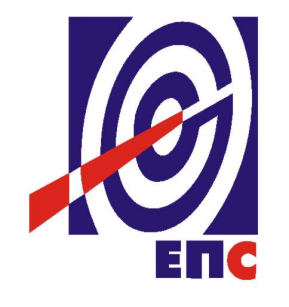 КОНКУРСНА ДОКУМЕНТАЦИЈАу отвореном поступкуза јавну набавку услуга бр. ЈНГ/3000/0053/2017Чишћење погона усисавањем ТЕНТ К О М И С И Ј А       за спровођење ЈНГ/3000/0053/2017                                                    формирана Решењем бр.12.01.383114/4-17(заведено у ЈП ЕПС број  12.01.383114/13-17 од 13.10.2017. године)Београд, октобар 2017. годинеНа основу члана 32, 40, и 61. Закона о јавним набавкама („Сл. гласник РС” бр. 124/12, 14/15 и 68/15) у даљем тексту Закон, члана 2 и 8 Правилника о обавезним елементима конкурсне документације у поступцима јавних набавки и начину доказивања испуњености услова („Сл. гласник РС” бр. 86/15), Одлуке о покретању поступка јавне набавке број 12.01.383114/3-17 oд 23.08.2017. године, Одлуке измени одлуке о покретању поступка јавне набавке број 12.01.383114/8-17 oд 29.09.2017. године и Решења о образовању комисије за јавну набавку број 12.01.383114/4-17 oд 23.08.2017. године, припремљенаКОНКУРСНА ДОКУМЕНТАЦИЈАза подношење понуда у отвореном поступку за јавну набавку услуга бр. 3000/0053/2017“Чишћење погона усисавањем ТЕНТ”Садржај конкурсне документације:											страна	Укупан број страна документације: 106ОПШТИ ПОДАЦИ О ЈАВНОЈ НАБАВЦИ2. ПОДАЦИ О ПРЕДМЕТУ ЈАВНЕ НАБАВКЕ2.1 Опис предмета јавне набавке, назив и ознака из општег речника набавкеОпис предмета јавне набавке: Чишћење погона усисавањем ТЕНТНазив из општег речника набавке: Услуге чишћења и санитације.Ознака из општег речника набавке: 90900000 -6Детаљани подаци о предмету набавке наведени су у техничкој спецификацији (поглавље 3. Конкурсне документације)Опис партија, назив и ознака из општег речника набавке: Јавна набавка није обликована по партијамаТЕХНИЧКА СПЕЦИФИКАЦИЈА(Врста, техничке карактеристике, квалитет, обим и опис услуга,техничка документација и планови, начин спровођења контроле и обезбеђивања гаранције квалитета, рок извршења, место извршења услуга, гарантни рок, евентуалне додатне услуге и сл.)Врста и обим услугаТЕХНИЧКА СПЕЦИФИКАЦИЈА ЗА ПОЗИЦИЈУ 1Чишћење погона усисавањем ТЕНТ-а А у 2017. години                                     ЗСУ 470/2017Следећи елементи важе за све блокове (А1,А2,А3,А4,А5 и А6)НАПОМЕНА: Команде блокова, релејни простор, електроразводна постројења и ранжир нису предмет овог захтева.Рад на блоку се обавља сваки дан.ОПИС АКТИВНОСТИ НА ЧИШЋЕЊУ ПОСТРОЈЕЊА	Одржавање чистоће ГПО-а Блока подразумева следеће:Машинско усисавање свих наслага прашине, продуката сагоревања (пепела), угљене прашине и осталих прашкастих и растреситих материјала,Ручно уклањање ситнијег отпадног материјала који се не може усисавати (боце, картони, жице, комадићи делова изолације и сл.),Водено прање коте ± 0,00 и коте -1,50 и млинских постројења,Отклањање наслага техничким ваздухом и машинско усисавање кабловских водова и млинских постројења,Одржавање у потпуно чистом стању кровa ГПО са свим кровним лименим деловима, сливницима простором уз котао и осталом опремом, као и сав простор бункерског тракта.Израда скеле или коришћење покретне скеле и алпинистичке опреме на тешко приступачним местима.Ова активност је стална мера.1. ПОСТРОЈЕЊА КОЈА СУ ОБУХВАЋЕНА УГОВОРОМ Главни погонски објекат (ГПО) Блока и постројења Блока, обухватају следеће делове: 							         	                А1 - котларницу блока од коте -1,50 закључно са кровом котла на коти +66,00 , бункерски тракт од коте -3,30 закључно са кровом на коти 49,00 и машинску халу од коте -3,30 закључно са кровом на коти 28,00;коте су у m.1. ПОСТРОЈЕЊА КОЈА СУ ОБУХВАЋЕНА УГОВОРОМ Главни погонски објекат (ГПО) Блока и постројења Блока, обухватају следеће делове: 							         	                А2 - котларницу блока од коте -1,50 закључно са кровом котла на коти +66,00 , бункерски тракт од коте -3,30 закључно са кровом на коти 49,00 и машинску халу од коте -3,30 закључно са кровом на коти 28,00;(коте су у m).1. ПОСТРОЈЕЊА КОЈА СУ ОБУХВАЋЕНА УГОВОРОМ Главни погонски објекат (ГПО) Блока и постројења Блока, обухватају следеће делове: 							                                  А3 - котларницу блока од коте -1,50 закључно са кровом котларнице на коти 60,00, лифтовски торањ са степенишним простором од коте ± 0.00 закључно са кровом на коти 104,00,  кров котла на коти 101,00, бункерски тракт од коте -4,00 закључно са кровом на коти 49,00 и машинску халу од коте -4,00 закључно са кровом на коти 28,00;(коте су у m).                    ..........................................1. ПОСТРОЈЕЊА КОЈА СУ ОБУХВАЋЕНА УГОВОРОМ Главни погонски објекат (ГПО) Блока и постројења Блока, обухватају следеће делове: 							                                  А4 - котларницу блока од коте -1,50 закључно са кровом котларнице на коти 60,00, лифтовски торањ са степенишним простором од коте ± 0.00 закључно са кровом на коти 104,00,  кров котла на коти 101,00, бункерски тракт од коте -4,00 закључно са кровом на коти 49,00 и машинску халу од коте -4,00 закључно са кровом на коти 28,00;(коте су у m).1. ПОСТРОЈЕЊА КОЈА СУ ОБУХВАЋЕНА УГОВОРОМ Главни погонски објекат (ГПО) Блока и постројења Блока, обухватају следеће делове: 							                                  А5 - котларницу блока од коте -1,50 закључно са кровом котларнице на коти 60,00, лифтовски торањ са степенишним простором од коте ± 0.00 закључно са кровом на коти 104,00,  кров котла на коти 101,00, бункерски тракт од коте -4,00 закључно са кровом на коти 49,00 и машинску халу од коте -4,00 закључно са кровом на коти 28,00;(коте су у m).1. ПОСТРОЈЕЊА КОЈА СУ ОБУХВАЋЕНА УГОВОРОМ Главни погонски објекат (ГПО) Блока и постројења Блока, обухватају следеће делове: 							                                  А6 - котларницу блока од коте -1,50 закључно са кровом котларнице на коти 60,00, лифтовски торањ са степенишним простором од коте ± 0.00 закључно са кровом на коти 104,00,  кров котла на коти 101,00, бункерски тракт од коте -4,00 закључно са кровом на коти 49,00 и машинску халу од коте -4,00 закључно са кровом на коти 28,00;(коте су у m).НАПОМЕНЕ:1. Јединица мере је 1 еха – један ефективни час рада индустријског усисивача. Јединична цена треба да у себи садржи трошкове ефективног рада индустријског усисивача, ангажовања свих послужиоца и физичких радника, ситног алата и наменске опреме, транспортних средстава као и све остале трошкове који се јављају током реализације послова на појединим позицијама које су ближе дефинисане у делу ТЕХНИЧКА СПЕЦИФИКАЦИЈА – ПРЕДМЕР МАШИНСКОГ ЧИШЋЕЊА. Поред наведене јединице мере, јавља се јединица мере 1 мНЧ – механички норма час рада усисивача, који се привремено ангажује, где се даје цена само за рад усисивача и јединица мере 1 еНЧ – један ефективни час рада физичке радне снаге и механизације која се повремено ангажује (трактор са кип приколицом или кипер камион, дизалица и сл.). 2.  За време ремонта блока или другог дужег непланираног застоја наручилац задржава право да привремено откаже потпуно или делимично пружање услуга што подразумева и корекцију фактура у том периоду. О привременој обустави услуга понуђач ће бити обавештен најмање 5 дана раније.3.  Овим чишћењем није обухваћен одвоз кабастог отпада насталог у току ремонта, што је  обавеза извођача на одговарајућем постројењу. 4.  Сваки понуђач је обавезан да се обиласком пре давања понуде упозна са објектима на којима се услуга изводи што ће бити документовано Уверењем о обиласку градилишта овереним од стране одговорног лица наручиоца (инжењер радова или инжењер за грађевинске послове или водећи инжењер или шеф службе или главни инжењер).За извршење усуге потребно је ангажовати три трактора. 3.2 Рок извршења услугаРок извршења услуга мора бити континуални, у периоду од четири (4) месеца од дана обостраног потписивања уговора и увођења извођача у посао отварањем прве стране грађевинског дневника.3.3.Место извршења услугаМесто извршења ЈП ЕПС Огранак ТЕНТ, локација ТЕНТ А Обреновац. Понуда се даје на паритету ф-ко Наручилац.3.4.1 Oбавезе понуђача у реализацији посла1.Понуђач је у обавези да своју механизацију и радну снагу ангажује сваког радног дана од 07-15 часова. Од тога, понуђачу ће се признати 6 (шест) часова ефективног рада индустријског усисивача уколико представник наручиоца својим потписом у грађевинском дневнику констатује да су сви агрегати исправно радили и да је наведени број послужиоца био на својим радним местима и обављао послове машинског чишћења. Понуђачу се не признаје у ефективу 1 час за потребе радне снаге (доручак и пауза за кафу) и 1 час за пражњење бункера и транспорт усисаног садржаја. Свако ангажовање индустријског усисивача мање од 6 часова (уноси непосредни представник наручиоца и према потреби и њему надређени, а према систематизацији радних места у ПД ТЕНТ, у грађевински дневник) повлачи за собом умањење месечног обрачуна за износ који се добија када се број неангажованих часова, а минимално један час, помножи са јединичном ценом. Поред тога, уколико наручилац непосредним увидом констатује да понуђач нема тражени број послужиоца за одређени агрегат, дневна квота од 6 часова за тај агрегат биће му умањена за 1 час. Понуђач је дужан да у јединичну цену рада агрегата и трактора са кип-приколицом урачуна транспорт пепела од сабирних бункера агрегата до депонија пепела ТЕНТ-А, које одреди наручилац (највише 9000м у једном правцу), што значи да ова активност људи и механизације не улази у предвиђени број ефективних часова рада који су дати у овом предмеру.Посебну пажњу обратити на усисавање кабловских регала и на осталу осетљиву опреме, по потреби организовати издувавање наталожене прашине компримованим ваздухом из инсталације Наручиоца. Коришћење воде је дозвољено само у зонама које одобри наручилац, на начин који не угрожава безбедност особља и постројења.У случају да из неког разлога не постоји могућност чишћења постројења у раду  блока, (нпр. због високе температуре), извођач ће те површине чистити у застојима, о чему ће га наручиоц благовремено обавестити. Систем мора бити прилагодљив потребама чишћења на свим позицијама постројења на којима се пружа услуга.2. Понуђач је у обавези да обезбеди:-сву потребну опрему: индустријске усисиваче, рефлекторе, црева за воду ручни алат и др, као и сва транспортна средства и уређаје за хоризонтални и вертикални транспорт, -по потреби сву потребну скелу за усисавање недоступних места (разних регала, ормана и сл.), достави пројекат скела и врши сталне контроле стабилности и безбедности скеле, -следећу радну операцију да не започиње без прегледане претходне и примљене од стране представника наручиоца,-ценом радова да обухвати све припремне, главне и завршне радове,-у најкраћем року (уколико начини штету на опреми или конструкцији инвеститора или другог извођача) да изврши поправку о свом трошку. Уколико то одмах не учини или то не изврши у потребном квалитету, наручилац задржава право да ангажује другу организацију, да о његовом трошку, обави ту санацију оштећења.3.Понуђач је у обавези да своје механизацију и радну снагу ангажује и ван редовног радног времена у посебним условима о чему га благовремено обавештава наручиоца . Ово ангажовање не повлачи за собом додатна плаћања у смислу повећања јединичне цене или остварених часова. У току ремонтних радова на блоковима, када Извођач није у могућности да редовно обавља своје утврђене активности, Понуђач је дужан да, по налогу наручиоца, изврши чишћење на свим позицијама које су везане за несметано одвијање ремонтних радова. И у овом случају Понуђач је у обавези да своје механизацију и радну снагу ангажује и ван редовног радног времена, у посебним ситуацијама и 24 часа, при чему и овај начин ангажовања не повлачи за собом додатна плаћања у смислу повећања јединичне цене или остварених часова.4.Услуга се углавном пружа на постројењу током његовог рада, те се особље извођача мора стриктно придржавати технолошке дисциплине, упутстава и захтева наручиоца.5.Понуђач је у обавези да строго поштује план ангажовања индустријског усисивача и људства по котама и данима, што значи да средства и људи одређеног дана морају бити на планираној коти. Уколико наручилац утврди супротно, неће се признати ангажовање средстава и радне снаге за тај дан. План ангажовања средстава и људства за одређени период понуђач добија од наручиоца.6.Сва осигурања: за транспорт, несреће, пожар, провалне крађе, обавеза је    извођача и јемство иде на терет извођача.7. Понуђач је обавезан да свакодневно уредно води грађевински дневник у коме ће бити дат детаљан опис урађених услуга. На крају месеца је дужан да уради грађевинску књигу у којој ће навести тачне количине извршених услуга. Оба документа потписује овлашћено лице понуђача и наручиоца и то: грађевински дневник у 8 часова за предходни дан, а грађевинску књигу на крају месеца. Оба документа служе као основа за израду месечног обрачуна извршених услуга.Контрола квалитета вршења услуга и услови раскида уговораПрихватљив квалитет пружених услуга  подразумева да ниво прашине не прелази 2mm филмске прашине.Квалитет пружених услуга утврђује комисија коју одреди Наручилац и о томе сачињава записник минимум једном месечно заједно са представником Понуђача.Наручилац овлашћује стручно лице које ће свакодневно контролисати квалитет радова и примедме уносити у грађевински дневник. Понуђач мора отклонити примедбе у најкраћем могућем року, што се такође констатује у грађевинском дневнику.Уговор се може раскинути уз претходно писмно упозорење, између осталог у следећим случајевима:У случају да Понуђач не обезбеди прихватљив квалитет ивршених услуга, платиће пенале умањењем месечне фактуре из уговора за најмање 10%. Уколико је степен нечистоће већи од 2mm филмске прашине. Наручилац задржава право да Понуђачу не овери месечну грађевинску књигу и фактуру, а такође задржава право да на његов терет ангажује другог Избршиоца да одради предвиђене обавезе. У случају да се неприхватњиво оджавање чистоће настави, Наручилац задржава право да, без претходног упозорења, аутоматски раскине уговор без надокнаде.Уколико се провером (два пута дневно) установи да у сваком тренутку Извршилац нема предвиђен број људи по блоку.Уколико се установи да провером (на два дана) да кровови (са одливним каналима, увалама, сливницима, окапницама, опшивкама,..) нису чисти.Уколико се установи да на лицу места налазе радници који нису на уговорном списку – лица која по закону не смеју да буду присутна У ТЕНТ-у (Инвалиди, малолетници, пензионери, наркомани, под утицајем алкохола и сл.).Уколико не поштује и не примењује закон о БЗР и остале важеће законе и прописе.Уколико се утврди да одговорно лице Понуђача није у сваком тренутку на лицу места.Уколико насилно поступа према конструкцијама и опреми ТЕНТ-а или их неправилно користи и врши друге непримерене и нецивилизоване радње. Уколико се примети да радници Извршиоца чине неконтролисане радње опасне по здравње и живот.Уколико опрема Понуђача – машине, алат и помоћна средства нису сигурна и безбедна за раднике и околину.Уколико у сваком тренутку не испуњава одредбе уговора и конкурсне документације, која се сматра саставним делом уговора.Обавезе наручиоца послаОдреди непосредну контролу на реализацији овог уговора.Извођача упознаје са планом ангажовања индустријског усисивача и људства за  одређени временски период. Лице наручиоца посла има право да врши измену плана ангажовања и да у посебним условима одређује приоритете као и њихово нормирање.Обезбеђује све потребне прикључке за електронапајање индустријског усисивача.Обезбеђује места за одлагање усисаног садржаја и осталог отпадног материјала.Врши контролу квалитета и квантитета изведених радова. Прилози уз понуду које понуђач треба да достави по ЗСУ број 470/2017	ПОЗИЦИЈА 2Напомена:Јединица мере је 1 еха – један ефективни час рада индустријског усисивача. Јединична цена треба да у себи садржи трошкове ефективног рада индустријског усисивача, ангажовања свих послужиоца и физичких радника, ситног алата и наменске опреме, транспортних средстава као и све остале трошкове који се јављају током реализације ове позиције.Главни погонски објекат (ГПО) блокова Б1 и Б2 обухвата следеће делове постројења: котларницу блокова од коте -5,00м до коте +135,00м (круна котла), лифтовске торањеве са степенишним простором и машинску халу од коте -5,00м до коте +30,00м,Пратећа постројења блокова Б1 и Б2 обухватају следеће делове постројења: Коси мост Т3 и бункерски тракт са реверзибилним транспортерима; Прелазне зграде 1 и 2 на допреми угља; Силосе пепела и шљаке са транспортером и пресипном станицом и све помоћне објекте електране и постројења на којима долази до повремених хаварија (које се  дешавају ретко) и постројења која се третирају само у току застоја или ремонтних периода.2 Рок извршења услугаРок извршења услуга мора бити континуални, у периоду од четири (4) месеца од дана обостраног потписивања уговора и увођења извођача у посао отварањем прве стране грађевинског дневника.3.3.Место извршења услугаМесто извршења ЈП ЕПС Огранак ТЕНТ, ТЕНТ Б-Ушће Обреновац. Понуда се даје на паритету ф-ко Наручилац.3.4. Квалитативни и квантитативни пријем3.4.1 Oбавезе понуђача у реализацији послаПружалац услуге је дужан да изврши:- Машинско усисавање свих наслага прашине, продуката сагоревања (пепела), угљене прашине и осталих прашкастих и растреситих материјала,- Ручно уклањање ситнијег отпадног материјала који се не може усисавати (боце, картони, жице, комадићи делова изолације и сл.),- Чишћење угља из сихтера млинова Б1 и Б2 (по потреби), уклањање већих количина просутог угља и пепела у котларници Б1 и Б2 (по потреби),- Водено прање коте ± 0,00м, коте -5,00м и млинских постројења. Коришћење воде је дозвољено само у зонама које одобри надзорни орган, на начин који не угрожава безбедност особља и постројења,- Отклањање наслага техничким ваздухом и машинско усисавање кабловских водова и млинских постројења,- Чишћење дренажних јама у котларници Б1 и Б2, чишћење блата и шљаке на коти -5,00м.- Израда скеле или коришћење покретне скеле и алпинистичке опреме на тешко приступачним местима.- Понуђач је обавезан да свакодневно уредно води грађевински дневник у коме ће бити дат детаљан опис изведених услуга. Грађевински дневник потписује овлашћено лице Извођача и Надзорни орган ТЕНТ-а Б и то свакодневно на крају радног дана.- Понуђач је у обавези да квалитетно и у року изведе све услуге које су наведене у предмеру и да се при томе придржава свих прописа предвиђених законом о безбедности и здрављу на раду и свих важећих прописа и норматива из области грађевинарства  предвиђених за ту врсту радова.- Вршилац услуге је у обавези да пре почетка вршења услуге достави решење директора фирме о именовању одговорног лица које ће испред Извођача организовати  и спроводити све одредбе предметног Уговора.- Понуђач је у обавези да своју механизацију и радну снагу ангажује сваког радног дана од 07-15 часова. Од тога, понуђачу ће се признати 6 (шест) часова ефективног рада индустријског усисивача уколико представник наручиоца својим потписом у грађевинском дневнику констатује да су сви агрегати исправно радили и да је наведени број послужиоца био на својим радним местима и обављао послове машинског чишћења. Понуђачу се не признаје у ефективу 1 час за потребе радне снаге (доручак и пауза за кафу) и 1 час за пражњење бункера и транспорт усисаног садржаја. Свако ангажовање индустријског усисивача мање од 6 часова (уноси непосредни представник наручиоца и према потреби и њему надређени, а према систематизацији радних места у ПД ТЕНТ, у грађевински дневник) повлачи за собом умањење месечног обрачуна за износ који се добија када се број неангажованих часова, а минимално један час, помножи са јединичном ценом. Поред тога, уколико наручилац непосредним увидом констатује да понуђач нема тражени број послужиоца за одређени агрегат, дневна квота од 6 часова за тај агрегат биће му умањена за 1 час. Понуђач је дужан да у јединичну цену рада агрегата и трактора са кип-приколицом урачуна транспорт пепела од сабирних бункера агрегата до депонија пепела ТЕНТ-Б које одреди наручилац (највише 9000м у једном правцу), што значи да ова активност људи и механизације не улази у предвиђени број ефективних часова рада који су дати у овом предмеру.- Посебну пажњу обратити на усисавање кабловских регала и на осталу осетљиву опреме, по потреби организовати издувавање наталожене прашине компримованим ваздухом из инсталације Наручиоца. Коришћење воде је дозвољено само у зонама које одобри наручилац, на начин који не угрожава безбедност особља и постројења.- У случају да из неког разлога не постоји могућност чишћења постројења у раду  блока, (нпр. због високе температуре), извођач ће те површине чистити у застојима, о чему ће га наручиоц благовремено обавестити. Систем мора бити прилагодљив потребама чишћења на свим позицијама постројења на којима се пружа услуга.- Понуђач је у обавези да обезбеди сву потребну опрему: индустријске усисиваче, рефлекторе, црева за воду ручни алат и др, као и сва транспортна средства и уређаје за хоризонтални и вертикални транспорт, - Да обезбеди потребну скелу за усисавање недоступних места (разних регала, ормана и сл.), достави пројекат скела и врши сталне контроле стабилности и безбедности скеле, - Понуђач је у обавези да своју радну снагу опреми са потребном опремом у складу са прописима о заштити и безбедности на раду са посебним акцентом на заштитну маску са изменљивим филтером која је обавезна да се носи током целог процеса чишћења и сигурносним појасом. Радници који се не буду придржавали ових захтева биће тренутно удаљени са радног места, - Следећу радну операцију да не започиње без прегледане претходне и примљене од стране представника наручиоца,- Услуга се углавном пружа на постројењу током његовог рада, те се особље извођача мора стриктно придржавати технолошке дисциплине, упутстава и захтева Наручиоца,- Понуђач је у обавези да строго поштује план ангажовања индустријског усисивача и људства по котама и данима, што значи да средства и људи одређеног дана морају бити на планираној коти. Уколико наручилац утврди супротно, неће се признати ангажовање средстава и радне снаге за тај дан. План ангажовања средстава и људства за одређени период понуђач добија од Наручиоца,- Понуђач је обавезан да на радној одећи особља обезбеди одговарајућу ознаку фирме. У противном овлашћени представници Наручиоца могу удаљити лица без обележја из круга ТЕНТ-а,ПОЗИЦИЈА 3ТЕХНИЧКА СПЕЦИФИКАЦИЈАОдржавање у чистом стању главног погонског објектаЧишћење погона усисавањем ТЕМВрста и обим услугаНапомене:1. Јединица мере је 1 еxa – Један ефективни час рада индустријског усисивача.Јединична цена треба у себи да садржи трошкове ефективног рада индустријског усисивача, ангажовање свих послужиоца и физичких радника, ситног алата и наменске опреме, транспортних средстава, као и све остале трошкове који се јављају током реализације послова.2. За време ремонта блока или других дужих непланираних застоја, наручилац задржава право да привремено откаже потпуно или делимично пружање услуге, о чему ће понуђач бити благовремено обавештен. Обавезе пружаоца услуге-  Да услуге изводи стручно и квалитетно, према нормама важећим за ову врсту делатности- Да се стручно и технички повинује свим одлукама одговорног особља наручиоца и да се придржава прописаних правила понашања у ТЕ Морава.- Да усклађује своје оперативне планове са оперативним плановима осталих извођача, уз консултације са одговорним особљем из ТЕ Морава.- Поседовање комплетне опреме за заштиту радника на монтажи, поштовање законом прописаних мера о Безбедности и здрављу на раду и интерних прописа у ТЕ Морава- Смештај, исхрана и превоз радника.- Контролу поштовања термин планова, квалитета, обима радова и рокова, поштовања наведених мера и правила понашања у ТЕМ, вршиће Надзорни орган из ТЕМ.   Рок извршења услугаРок извршења услуга мора бити континуални, у периоду од 4 месецa од дана обостраног потписивања уговора и увођења у посао на објекту ТЕ Морава Свилајнац, како у ремонтном, тако и у ванремонтном периоду.Место извршења услугаМесто извршења услуга је: Огранак ТЕНТ, локација ТЕ „Морава“ Свилајнац, ул. Кнеза Милоша 89.Квалитативни и квантитативни пријемКонтролу поштовања термин планова, квалитета, обима услуга и рокова, поштовања наведених мера и правила понашања у ТЕМ, вршиће лице именовано решењем задужено за праћење уговора.Пружалац услуге је обавезан да на захтев надлежног лица Корисника услуге достави фотокопију диплома, уверења, атеста и сл. за особље које ангажује, којима може да докаже њихову квалификованост за извршење предметних услуга.Уколико наведено лице утврди да неки од извршилаца Пружаоца услуге није стручно оспособљен за обављање захтеваних послова, Корисник услуге задржава право да га удаљи са градилишта и затражи замену истог.По обављеном послу, Пружалац услуга у целости (након извршења свих послова из тачке 1.1.) доставља Записник о пруженим услугама.Записник о пруженим услугама се доставља лицу задуженом за праћење уговора који се даље доставља шефу службе и директору локације ТЕМ на оверу.Након овере Пружалац услуга узима један примерак записника. УСЛОВИ ЗА УЧЕШЋЕ У ПОСТУПКУ ЈАВНЕ НАБАВКЕ ИЗ ЧЛ. 75. И 76. ЗАКОНА О ЈАВНИМ НАБАВКАМА И УПУТСТВО КАКО СЕ ДОКАЗУЈЕ ИСПУЊЕНОСТ ТИХ УСЛОВАПонуда понуђача који не докаже да испуњава наведене обавезне и додатне услове из тачака 1. до 8. овог обрасца, биће одбијена као неприхватљива.1. Сваки подизвођач мора да испуњава услове из члана 75.став 1. тачка 1), 2) и 4) и члана 75. став 2. Закона, што доказује достављањем доказа наведених у овом одељку. Услове у вези са капацитетима из члана 76. Закона, понуђач испуњава самостално без обзира на ангажовање подизвођача.2. Сваки понуђач из групе понуђача  која подноси заједничку понуду мора да испуњава услове из члана 75. став 1. тачка 1), 2) и 4) и члана 75. став 2. Закона, што доказује достављањем доказа наведених у овом одељку. Услове у вези са капацитетима из члана 76. Закона понуђачи из групе испуњавају заједно, на основу достављених доказа у складу са овим одељком конкурсне документације.3. Докази о испуњености услова из члана 77. Закона могу се достављати у неовереним копијама. Наручилац може пре доношења одлуке о додели уговора, захтевати од понуђача, чија је понуда на основу извештаја комисије за јавну набавку оцењена као најповољнија да достави на увид оригинал или оверену копију свих или појединих доказа.Ако понуђач у остављеном, примереном року који не може бити краћи од пет дана, не достави на увид оригинал или оверену копију тражених доказа, наручилац ће његову понуду одбити као неприхватљиву.4.Лице уписано у Регистар понуђача није дужно да приликом подношења понуде доказује испуњеност обавезних услова за учешће у поступку јавне набавке, односно Наручилац не може одбити као неприхватљиву, понуду зато што не садржи доказ одређен Законом или Конкурсном документацијом, ако је понуђач, навео у понуди интернет страницу на којој су тражени подаци јавно доступни. У том случају понуђач може, да у Изјави (пожељно на меморандуму, која мора бити потписана и оверена), да наведе да је уписан у Регистар понуђача. Уз наведену Изјаву, понуђач може да достави и фотокопију Решења о упису понуђача у Регистар понуђача.  На основу члана 79.став 5. Закона понуђач није дужан да доставља следеће доказе који су јавно доступни на интернет страницама надлежних органа, и то:1)извод из регистра надлежног органа:-извод из регистра АПР: www.apr.gov.rs2)докази из члана 75. став 1. тачка 1) ,2) и 4) Закона-регистар понуђача: www.apr.gov.rs5. Уколико је доказ о испуњености услова електронски документ, понуђач доставља копију електронског документа у писаном облику, у складу са законом којим се уређује електронски документ.6. Ако понуђач има седиште у другој држави, наручилац може да провери да ли су документи којима понуђач доказује испуњеност тражених услова издати од стране надлежних органа те државе.7. Ако понуђач није могао да прибави тражена документа у року за подношење понуде, због тога што она до тренутка подношења понуде нису могла бити издата по прописима државе у којој понуђач има седиште и уколико уз понуду приложи одговарајући доказ за то, наручилац ће дозволити понуђачу да накнадно достави тражена документа у примереном року.8. Ако се у држави у којој понуђач има седиште не издају докази из члана 77. став 1. Закона, понуђач може, уместо доказа, приложити своју писану изјаву, дату под кривичном и материјалном одговорношћу оверену пред судским или управним органом, јавним бележником или другим надлежним органом те државе.9. Понуђач је дужан да без одлагања, а најкасније у року од пет дана од дана настанка промене у било којем од података које доказује, о тој промени писмено обавести наручиоца и да је документује на прописани начин.Испуњеност обавезних услова из члана 75. став 1. и члана 75. став 2. Закона,  сходно ставу 4. члана 77. Закона, понуђач доказује достављањем Изјаве (Образац бр. 5) којом под пуном материјалном и кривичном одговорношћу, потврђује да испуњава услове за учешће у поступку јавне набавке.Сваки подизвођач мора да испуњава услове из члана 75. став 1. тачка 1), 2) и 4) и члана 75. став 2. Закона, што доказује достављањем тражене Изјаве (Образац бр.5А). Услове у вези са капацитетима из члана 76.Закона, понуђач испуњава самостално без обзира на ангажовање подизвођача.Сваки понуђач из групе понуђача  која подноси заједничку понуду мора да испуњава услове из члана 75. став 1. тачка 1), 2) и 4) и члана 75. став 2. Закона, што доказује достављањем тражене Изјаве (Образац бр. 5).Услове у вези са капацитетима из члана 76. Закона понуђачи из групе испуњавају заједно, на основу достављених доказа у складу са oвим одељком конкурсне документације.Ако је понуђач доставио Изјаву из члана 77.став 4. Закона Наручилац је обавезан да пре доношења одлуке о додели уговора од понуђача чија понуда је изабрана као најповољнија затражити да достави копију захтеваних доказа о испуњености услова, а може и да затражи на увид оригинал или оверену копију свих или појединих доказа.Наручилац може и од осталих понуђача затражити да доставе копију захтеваних доказа о испуњености услова.Понуђач је дужан да у остављеном примереном року који не може бити краћи од 5 (пет) дана од дана пријема писменог захтева Наручиоца, достави тражене доказе.Ако понуђач у остављеном, примереном року који не може бити краћи од 5 (пет) дана не достави тражене доказе, његова понуда ће се одбити као неприхватљива.5. КРИТЕРИЈУМ ЗА ДОДЕЛУ УГОВОРАИзбор најповољније понуде ће се извршити применом критеријума „Најнижа понуђена цена“.Критеријум за оцењивање понуда Најнижа понуђена цена, заснива се на понуђеној цени као једином критеријуму.У случају примене критеријума најниже понуђене цене, а у ситуацији када постоје понуде домаћег и страног понуђача који пружају услуге или изводе радове, наручилац мора изабрати понуду домаћег понуђача под условом да његова понуђена цена није већа од 5% у односу на нaјнижу понуђену цену страног понуђача.Домаћи понуђач је правно лице резидент у смислу закона којим се уређује порез на добит правних лица, односно физичко лице резидент у смислу закона којим се уређује порез на доходак грађана.Ако је поднета заједничка понуда, група понуђача се сматра домаћим понуђачем ако је сваки члан групе понуђача правно лице резидент у смислу закона којим се уређује порез на добит правних лица, односно физичко лице резидент у смислу закона којим се уређује порез на доходак грађана (лице из члана 86. става 6. ЗЈН).Ако је поднета понуда са подизвођачем, понуђач се сматра домаћим понуђачем, ако је понуђач и његов подизвођач правно лице резидент у смислу закона којим се уређује порез на добит правних лица, односно физичко лице резидент у смислу закона којим се уређује порез на доходак грађана (лице из члана 86. става 6. ЗЈН).Предност дата за домаће понуђаче и добра домаћег порекла (члан 86.став 1. до 4. Закона) у поступцима јавних набавки у којима учествују понуђачи из држава потписница Споразума о слободној трговини у централној Европи (ЦЕФТА 2006) примењиваће се сходно одредбама тог споразума.Предност дата за домаће понуђаче и добра домаћег порекла (члан 86. став 1. до 4.Закона) у поступцима јавних набавки у којима учествују понуђачи из држава потписница Споразума о стабилизацији и придруживању између Европских заједница и њихових држава чланица, са једне стране, и Републике Србије, са друге стране, примењиваће се сходно одредбама тог Споразума.Елементи критеријума односно начин на основу којих ће наручилац извршити доделу уговора у ситуацији када постоје две или више понуда са истом понуђеном ценом:Уколико две или више понуда имају исту најнижу понуђену цену, најповољнија понуда биће изабрана путем жреба.Извлачење путем жреба наручилац ће извршити јавно, у присуству понуђача који имају исту најнижу понуђену цену. Наручилац ће писмено обавестити све понуђаче који су поднели понуде о датуму када ће се одржати извлачење путем жреба.На посебним папирима који су исте величине и боје Наручилац ће исписати називе понуђача, те папире ставити у кутију, одакле ће члан Комисије извући само један папир.Са понуђачем чији назив буде на извученом папиру биће закључен Оквирни споразум.Наручилац ће сачинити и доставити записник о спроведеном извлачењу путем жреба.УПУТСТВО ПОНУЂАЧИМА КАКО ДА САЧИНЕ ПОНУДУКонкурсна документација садржи Упутство понуђачима како да сачине понуду и потребне податке о захтевима Наручиоца у погледу садржине понуде, као и услове под којима се спроводи поступак избора најповољније понуде у поступку јавне набавке.Понуђач мора да испуњава све услове одређене Законом о јавним набавкама (у даљем тексту: Закон) и конкурсном документацијом. Понуда се припрема и доставља на основу позива, у складу са конкурсном документацијом, у супротном, понуда се одбија као неприхватљива.Језик на којем понуда мора бити састављенаНаручилац је припремио конкурсну документацију на српском језику и водиће поступак јавне набавке на српском језику. Понуда са свим прилозима мора бити сачињена на српском језику.Прилози који чине саставни део понуде, достављају се на српском језику. Уколико је неки прилог (доказ или документ) на страном језику, он мора бити преведен на српски језик и оверен од стране овлашћеног преводиоца, у супротном ће понуда бити одбијена као неприхватљива.Начин састављања и подношења понудеПонуђач је обавезан да сачини понуду тако што Понуђач уписује тражене податке у обрасце који су саставни део конкурсне документације и оверава је печатом и потписом законског заступника, другог заступника уписаног у регистар надлежног органа или лица овлашћеног од стране законског заступника уз доставу овлашћења у понуди. Доставља их заједно са осталим документима који представљају обавезну садржину понуде.Препоручује се да сви документи поднети у понуди  буду нумерисани и повезани у целину (јемствеником, траком и сл.), тако да се појединачни листови, односно прилози, не могу накнадно убацивати, одстрањивати или замењивати. Препоручује се да се нумерација поднете документације и образаца у понуди изврши на свакоj страни на којој има текста, исписивањем “1 од н“, „2 од н“ и тако све до „н од н“, с тим да „н“ представља укупан број страна понуде.Препоручује се да доказе који се достављају уз понуду, а због своје важности не смеју бити оштећени, означени бројем (банкарска гаранција, меница), стављају се у посебну фолију, а на фолији се видно означава редни број странице листа из понуде. Фолија се мора залепити при врху како би се докази, који се због своје важности не смеју оштетити, заштитили.Понуђач подноси понуду у затвореној коверти или кутији, тако да се при отварању може проверити да ли је затворена, као и када, на адресу: Јавно предузеће „Електропривреда Србије“ Београд, Балканска бр.13, ПАК 103925, писарница - са назнаком: „Понуда за јавну набавку услуга "Чишћење погона усусавањем ТЕНТ "- Јавна набавка број ЈНГ/3000/0053/2017- НЕ ОТВАРАТИ“. На полеђини коверте обавезно се уписује тачан назив и адреса понуђача, телефон и факс понуђача, као и име и презиме овлашћеног лица за контакт.У случају да понуду подноси група понуђача, на полеђини коверте је пожељно назначити да се ради о групи понуђача и навести називе и адресу свих чланова групе понуђача.Уколико понуђачи подносе заједничку понуду, група понуђача може да се определи да обрасце дате у конкурсној документацији потписују и печатом оверавају сви понуђачи из групе понуђача или група понуђача може да одреди једног понуђача из групе који ће потписивати и печатом оверавати обрасце дате у конкурсној документацији, изузев образаца који подразумевају давање изјава под материјалном и кривичном одговорношћу морају бити потписани и оверени печатом од стране сваког понуђача из групе понуђача.У случају да се понуђачи определе да један понуђач из групе потписује и печатом оверава обрасце дате у конкурсној документацији (изузев образаца који подразумевају давање изјава под материјалном и кривичном одговорношћу), наведено треба дефинисати споразумом којим се понуђачи из групе међусобно и према наручиоцу обавезују на извршење јавне набавке, а који чини саставни део заједничке понуде сагласно чл. 81. Закона. Уколико је неопходно да понуђач исправи грешке које је направио приликом састављања понуде и попуњавања образаца из конкурсне документације, дужан је да поред такве исправке стави потпис особе или особа које су потписале образац понуде и печат понуђача. Све обрасце у понуди потписује и оверава Понуђач, изузев Обрасца 4. који попуњава, потписује и оверава сваки подизвођач у своје име.У случају заједничке понуде групе понуђача све обрасце потписује и оверава члан групе понуђача који је одређен као Носилац посла у споразуму чланова групе понуђача, изузев Обрасца број 3. и Обрасца број 4. које попуњава, потписује и оверава сваки члан групе понуђача у своје име.Уколико је неопходно да понуђач исправи грешке које је направио приликом састављања понуде и попуњавања образаца из конкурсне документације, дужан је да поред такве исправке стави потпис особе или особа које су потписале образац понуде и печат понуђача. Обавезна садржина понудеСадржину понуде, поред Обрасца понуде, чине и сви остали докази/Изјаве о испуњености услова из чл. 75.  и 76. Закона о јавним набавкама, предвиђени чл. 77. Закона, који су наведени у конкурсној документацији, као и сви тражени прилози и изјаве (попуњени, потписани и печатом оверени) на начин предвиђен следећим ставом ове тачке:Образац понуде Структура цене Образац трошкова припреме понуде , ако понуђач захтева надокнаду трошкова у складу са чл.88 ЗаконаИзјава о независној понуди Изјава у складу са чланом 75. став 2. Закона Изјава којом понуђач/члан групе понуђача потврђује да испуњавања услове за учешће у поступку јавне набавке Изјава којом подизвођач потврђује да испуњавања условеза учешће у поступку јавне набавке, у случају подношења понуде са подизвођачемОвлашћење из тачке 6.2 Конкурсне документацијеСредства финансијског обезбеђења за озбиљност понудеСписак извршених услуга (образац бр. 6.)Потврда о референтним набавкама (образац бр. 7.) Решење Одговорног извођача радова (образац бр. 11.)Решење Одговорног лица БЗР (образац бр.10.)Изјава о одговорности БЗР за све активности на објектима ТЕНТ-А (образац бр. 9.)Обрасци, изјаве и докази одређене тачком 6.9 или 6.10 овог упутства у случају да понуђач подноси понуду са подизвођачем или заједничку понуду подноси група понуђачапотписан и печатом оверен образац „Модел уговора“ (пожељно је да буде попуњен)докази о испуњености услова из чл. 75. и 76. Закона у складу са чланом 77. Закона и Одељком 4. конкурсне документације/ Изјава о испуњености услова из члана 75. (обрасци бр. 5 и 5А) ЗаконаПопуњени, потписани и печатом оверени ценовници (1-6) из одељка 3. конкурсне документацијеОвлашћење за потписника (ако не потписује заступник)Наручилац ће одбити као неприхватљиве све понуде које не испуњавају услове из позива за подношење понуда и конкурсне документације.Наручилац ће одбити као неприхватљиву понуду понуђача, за коју се у поступку стручне оцене понуда утврди да докази који су саставни део понуде садрже неистините податке.Подношење и отварање понудаБлаговременим се сматрају понуде које су примљене, у складу са Позивом за подношење понуда објављеним на Порталу јавних набавки, без обзира на начин на који су послате.Ако је понуда поднета по истеку рока за подношење понуда одређеног у позиву, сматраће се неблаговременом, а Наручилац ће по окончању поступка отварања понуда, овакву понуду вратити неотворену понуђачу, са назнаком да је поднета неблаговремено.Комисија за јавне набавке ће благовремено поднете понуде јавно отворити дана наведеном у Позиву за подношење понуда у просторијама Јавног предузећа  „Електропривреда Србије“ Београд, ул. Балканска бр.13, други спрат.Представници понуђача који учествују у поступку јавног отварања понуда, морају да пре почетка поступка јавног отварања доставе Комисији за јавне набавке писано овлашћењеза учествовање у овом поступку, (пожељно је да буде издато на меморандуму понуђача), заведено и оверено печатом и потписом законског заступника понуђача или другог заступника уписаног у регистар надлежног органа или лица овлашћеног од стране законског заступника уз доставу овлашћења у понуди.Комисија за јавну набавку води записник о отварању понуда у који се уносе подаци у складу са Законом.Записник о отварању понуда потписују чланови комисије и присутни овлашћени представници понуђача, који преузимају примерак записника.Наручилац ће у року од три (3) дана од дана окончања поступка отварања понуда поштом или електронским путем доставити записник о отварању понуда понуђачима који нису учествовали у поступку отварања понуда.Начин подношења понудеПонуђач може поднети само једну понуду.Понуду може поднети понуђач самостално, група понуђача, као и понуђач са подизвођачем.Понуђач који је самостално поднео понуду не може истовремено да учествује у заједничкој понуди или као подизвођач. У случају да понуђач поступи супротно наведеном упутству свака понуда понуђача у којој се појављује биће одбијена. Понуђач може бити члан само једне групе понуђача која подноси заједничку понуду, односно учествовати у само једној заједничкој понуди. Уколико је понуђач, у оквиру групе понуђача, поднео две или више заједничких понуда, Наручилац ће све такве понуде одбити.Понуђач који је члан групе понуђача не може истовремено да учествује као подизвођач. У случају да понуђач поступи супротно наведеном упутству свака понуда понуђача у којој се појављује биће одбијена. Измена, допуна и опозив понудеУ року за подношење понуде понуђач може да измени или допуни већ поднету понуду писаним путем, на адресу Наручиоца на коју је поднео понуду, са назнаком „ИЗМЕНА – ДОПУНА - Понуде за јавну набавку услуга –"Чишћење погона усусавањем ТЕНТ "- Јавна набавка број ЈНГ/3000/0053/2017- НЕ ОТВАРАТИ“. У случају измене или допуне достављене понуде, Наручилац ће приликом стручне оцене понуде узети у обзир измене и допуне само ако су извршене у целини и према обрасцу на који се, у већ достављеној понуди,измена или допуна односи.У року за подношење понуде понуђач може да опозове поднету понуду писаним путем, на адресу Наручиоца, са назнаком „ОПОЗИВ - Понуде за јавну набавку услуга – "Чишћење погона усисавањем  ТЕНТ " - Јавна набавка број ЈНГ/3000/0053/2017- НЕ ОТВАРАТИ .У случају опозива поднете понуде пре истека рока за подношење понуда, Наручилац такву понуду неће отварати, већ ће је неотворену вратити понуђачу.Уколико понуђач измени или опозове понуду поднету по истеку рока за подношење понуда, Наручилац ће наплатити средство обезбеђења дато на име озбиљности понуде.ПартијеЈавна набавка је није обликована по паријама:Понуда са варијантамаПонуда са варијантама није дозвољена.Подношење понуде са подизвођачимаПонуђач је дужан да у понуди наведе да ли ће извршење набавке делимично поверити подизвођачу. Ако понуђач у понуди наведе да ће делимично извршење набавке поверити подизвођачу, дужан је да наведе:- назив подизвођача, а уколико уговор између наручиоца и понуђача буде закључен, тај подизвођач ће бити наведен у уговору;- проценат укупне вредности набавке који ће поверити подизвођачу, а који не може бити већи од 50% као и део предметне набавке који ће извршити преко подизвођача.Понуђач у потпуности одговара наручиоцу за извршење уговорене набавке, без обзира на број подизвођача и обавезан је да наручиоцу, на његов захтев, омогући приступ код подизвођача ради утврђивања испуњености услова.Обавеза понуђача је да за подизвођача достави доказе о испуњености обавезних услова из члана 75. став 1. тачка 1), 2) и 4) и члана 75. став 2. Закона наведених у одељку Услови за учешће из члана 75. и 76. Закона и Упутство како се доказује испуњеност тих услова, што доказује достављањем Изјаве. Додатне услове понуђач испуњава самостално, без обзира на агажовање подизвођача.Све обрасце у понуди потписује и оверава понуђач, изузев образаца под пуном материјалном и кривичном одговорношћу,које попуњава, потписује и оверава сваки подизвођач у своје име.Понуђач не може ангажовати као подизвођача лице које није навео у понуди, у супротном наручилац ће реализовати средство обезбеђења и раскинути уговор, осим ако би раскидом уговора наручилац претрпео знатну штету.Добављач може ангажовати као подизвођача лице које није навео у понуди, ако је на страни подизвођача након подношења понуде настала трајнија неспособност плаћања, ако то лице испуњава све услове одређене за подизвођача и уколико добије претходну сагласност Наручиоца. Наручилац може на захтев подизвођача и где природа предмета набавке то дозвољава пренети доспела потраживања директно подизвођачу, за део набавке који се извршава преко тог подизвођача. Пре доношења одлуке  о преношењу доспелих потраживања директно подизвођачу наручилац ће омогућити добављачу да у року од 5 дана од дана добијања позива наручиоца приговори уколико потраживање није доспело. Све ово не утиче на правило да понуђач (добављач) у потпуности одговара наручиоцу за извршење обавеза из поступка јавне набавке, односно за извршење уговорних обавеза , без обзира на број подизвођача.Наручилац у овом поступку не предвиђа примену одредби става 9.и 10. члана 80. Закона.Подношење заједничке понудеУ случају да више понуђача поднесе заједничку понуду, они као саставни део понуде морају доставити Споразум о заједничком извршењу набавке, којим се међусобно и према Наручиоцу обавезују на заједничко извршење набавке, који обавезно садржи податке прописане члан 81. став 4. и 5.Закона о јавним набавкама и то: податке о члану групе који ће бити Носилац посла, односно који ће поднети понуду и који ће заступати групу понуђача пред Наручиоцем;опис послова сваког од понуђача из групе понуђача у извршењу уговора.Сваки понуђач из групе понуђача  која подноси заједничку понуду мора да испуњава услове из члана 75.  став 1. тачка 1), 2) и 4) и члана 75. став 2. Закона, наведене у одељку Услови за учешће из члана 75. и 76. Закона и Упутство како се доказује испуњеност тих услова, што доказује достављањем Изјаве. Услове у вези са капацитетима, у складу са чланом 76. Закона, понуђачи из групе испуњавају заједно, на основу достављених доказа дефинисаних конкурсном документацијом.Услов из члана 75.став 1.тачка 5.Закона , обавезан је да испуни понуђач из групе понуђача којем је поверено извршење дела набавке за које је неопходна испуњеност тог услова.У случају заједничке понуде групе понуђача обрасце под пуном материјалном и кривичном одговорношћу попуњава, потписује и оверава сваки члан групе понуђача у своје име.( Образац Изјаве о независној понуди и Образац изјаве у складу са чланом 75. став 2. Закона)Понуђачи из групе понуђача одговорају неограничено солидарно према наручиоцу.Понуђена ценаЦена се исказује у динарима, без пореза на додату вредност.У случају да у достављеној понуди није назначено да ли је понуђена цена са или без пореза на додату вредност, сматраће се сагласно Закону, да је иста без пореза на додату вредност. Понуђена цена треба да обухвати све зависне трошкове неопходне за пружање услуге која је предмет набавке.Јединичне цене и укупно понуђена цена морају бити изражене са две децимале у складу са правилом заокруживања бројева. У случају рачунске грешке меродавна ће бити јединична цена.Понуда која је изражена у две валуте, сматраће се неприхватљивом.Ако је у понуди исказана неуобичајено ниска цена, Наручилац ће поступити у складу са чланом 92. ЗаконаКорекција ценеНакон закључења уговора, наручилац може дозволити промену уговорене цене изражене у динарима само из објективних разлога. Објективан разлог је промена индекса потрошачких цена преко +/-5% у месецу извршења услуге у односу на индекс потошачких цена у месецу када је извршено отварање понуда, према подацима Републичког органа за послове статистике. Изабрани понуђач ће обавестити наручиоца о наведној промени писаним путем.Након писане сагласности наручиоца,  понуђач ће издати рачун на основу јединичних уговорених цена, а износ корекције цене ће исказати као корекцију рачуна у виду књижног задужења/одобрења.Уколико је понуду поднео страни понуђач, понуђена цена је фиксна у ЕУР за цео уговорени период и не подлеже никаквој промени.Променом уговора не сматра се усклађивање цене са унапред јасно дефинисаним параметрима у уговору и овој конкурсној документацији.Рок извршења услугаРок извршења услуга мора бити континуални, у периоду од 120 (словима:стодвадесет) дана  од дана обостраног потписивања уговора и увођења извођача у посао отварањем прве стране грађевинског дневника.Начин и услови плаћањаКорисник услуге се обавезује да Пружаоцу услуге плати извршене услуге на следећи начин:•	сукцесивно по месецима, у зависности од извршења уговорених услуга у једном месецу, у законском року до 45 (словима: четрдесетпет) дана од дана пријема исправног рачуна, издатог на основу прихваћених и одобрених месечних Извештаја.Рачун мора да гласи и мора бити достављен на адресу Корисника: Јавно предузеће „Електропривреда Србије“ Београд, огранак ТЕНТ, Београд-Обреновац, Богољуба Урошевића Црног 44, 11500 Обреновац, ПИБ 103920327, са обавезним прилозима прихваћени и одобрени месечни Извештаји, са читко написаним именом и презименом и потписом овлашћеног лица Корисника услуга.У испостављеном рачуну, изабрани понуђач је дужан да наведе број уговора и да се придржава тачно дефинисаних назива из тачке 3.1 Врста и обим услуга, из одељка  3.  Техничка спецификација конкурсне документације и прихваћене понуде (из Обрасца структуре цене). Рачуни који не одговарају наведеним тачним називима, ће се сматрати неисправним. Уколико, због коришћења различитих шифрарника и софтверских решења није могуће у самом рачуну навести горе наведени тачан назив, изабрани понуђач је обавезан да уз рачун достави прилог са упоредним прегледом назива из рачуна са захтеваним називима из конкурсне документације и прихваћене понуде.У случају примене корекције цене понуђач ће издати рачун на основу уговорених јединичних цена, а за вредност корекције цене на рачуну ће исказати као корекцију рачуна књижно задужење / одобрење, или ће уз рачун за корекцију цене доставити књижно задужење/одобрење.Рок важења понудеПонуда мора да важи најмање 60 (словима: шездесет) дана од дана отварања понуда. У случају да понуђач наведе краћи рок важења понуде, понуда ће бити одбијена, као неприхватљива. Средства финансијског обезбеђењаНаручилац користи право да захтева средстава финансијског обезбеђења (у даљем тексту СФО) којим понуђачи обезбеђују испуњење својих обавеза у поступку јавне набавке (достављају се уз понуду), као и испуњење својих уговорних обавеза (достављају се по закључењу уговора или по извршењу).Сви трошкови око прибављања средстава обезбеђења падају на терет понуђача, а и исти могу бити наведени у Обрасцу трошкова припреме понуде.Члан групе понуђача може бити налогодавац средства финансијског обезбеђења.Средства финансијског обезбеђења морају да буду у валути у којој је и понуда. Ако се за време трајања Уговора промене рокови за извршење уговорне обавезе, важност  СФО мора се продужити. Понуђач је одговоран за безбедан начин достављања СФО Наручиоцу.Понуђач је дужан да достави следећа средства финансијског обезбеђења:У понуди:Банкарска гаранција за озбиљност понудеПонуђач доставља оригинал банкарску гаранцију за озбиљност понуде у висини од 5% вредности понудe, без ПДВ.Банкарскa гаранцијa понуђача мора бити неопозива, безусловна (без права на приговор) и наплатива на први писани позив, са трајањем најмање од 30 (словима: тридесет) календарских дана дужи од рока важења понуде.Наручилац ће уновчити гаранцију за озбиљност понуде дату уз понуду уколико: понуђач након истека рока за подношење понуда повуче, опозове или измени своју понуду илипонуђач коме је додељен уговор благовремено не потпише уговор о јавној набавци или понуђач коме је додељен уговор не поднесе исправно средство обезбеђења за добро извршење посла у складу са захтевима из конкурсне документације.У случају да је пословно седиште банке гаранта у Републици Србији у случају спора по овој Гаранцији, утврђује се надлежност суда у Београду и примена материјалног права Републике Србије. У случају да је пословно седиште банке гаранта изван Републике Србије у случају спора по овој Гаранцији, утврђује се надлежност Спољнотрговинске арбитраже при ПКС уз примену Правилника ПКС и процесног и материјалног права Републике Србије. Поднета банкарска гаранција не може да садржи додатне услове за исплату, краће рокове, мањи износ или промењену месну надлежност за решавање спорова.Понуђач може поднети гаранцију стране банке само ако је тој банци додељен кредитни рејтинг коме одговара најмање ниво кредитног квалитета 3 (инвестициони ранг).Банкарска гаранција ће бити враћена понуђачу са којим није закључен уговор одмах по закључењу уговора са понуђачем чија је понуда изабрана као најповољнија, а понуђачу са којим је закључен уговор у року од осам дана од дана предаје Наручиоцу инструмената обезбеђења извршења уговорених обавеза која су захтевана Уговором.У року од 10 дана од закључења УговораБанкарску гаранцију за добро извршење послаБанкарска гаранција за добро извршење послаИзабрани понуђач је дужан да у тренутку закључења Уговора а најкасније у року од 10 (десет) дана од дана обостраног потписивања Уговора од законских заступника уговорних страна,а пре извршења, као одложни услов из члана 74. став 2. Закона о облигационим односима („Сл. лист СФРЈ“ бр. 29/78, 39/85, 45/89 – одлука УСЈ и 57/89, „Сл.лист СРЈ“ бр. 31/93 и „Сл. лист СЦГ“ бр. 1/2003 – Уставна повеља), као средство финансијског обезбеђења за добро извршење посла преда Наручиоцу.Изабрани понуђач је дужан да Наручиоцу достави неопозиву,  безусловну (без права на приговор) и на први писани позив наплативу банкарску гаранцију за добро извршење посла у износу од 10%  вредности уговора без ПДВ. Банкарска гаранција мора трајати најмање 20 (словима:двадесет) календарских дана дуже од рока одређеног за коначно извршење посла.Ако се за време трајања уговора промене рокови за извршење уговорне обавезе, важност банкарске гаранције за добро извршење посла мора да се продужи.Поднета банкарска гаранција не може да садржи додатне услове за исплату, краће рокове, мањи износ или промењену месну надлежност за решавање спорова.Наручилац ће уновчити дату банкарску гаранцију за добро извршење посла у случају да изабрани понуђач не буде извршавао своје уговорне обавезе у роковима и на начин предвиђен уговором. У случају да је пословно седиште банке гаранта у Републици Србији у случају спора по овој Гаранцији, утврђује се надлежност суда у Београду и примена материјалног права Републике Србије. У случају да је пословно седиште банке гаранта изван Републике Србије у случају спора по овој Гаранцији, утврђује се надлежност Спољнотрговинске арбитраже при ПКС уз примену Правилника ПКС и процесног и материјалног права Републике Србије.У случају да Изабрани понуђач поднесе банкарску гаранцију стране банке, изабрани понуђач може поднети гаранцију стране банке само ако је тој банци додељен кредитни рејтинг коме одговара најмање ниво кредитног квалитета 3 (инвестициони ранг).Понуђач може поднети гаранцију стране банке само ако је тој банци додељен кредитни рејтинг коме одговара најмање ниво кредитног квалитета 3 (инвестициони ранг). У том случају Понуђач је обавезан да Наручилац достави контрагаранцију домаће банке. Достављање средстава финансијског обезбеђењаСредство финансијског обезбеђења за  озбиљност понуде доставља се као саставни део понуде и гласи на Јавно предузеће „Електропривреда Србије“ Београд, Улица царице Милице 2., 11000 Београд, Огранак ТЕНТ, Богољуба Урошевића Црног бр. 44, 11500 Обреновац.Средство финансијског обезбеђења за добро извршење посла  гласи на Јавно предузеће „Електропривреда Србије“ Београд, Улица царице Милице бр. 2, Огранак ТЕНТ, Богољуба Урошевића Црног бр. 44, 11500 Обреновац и доставља се лично или поштом на адресу Огранка ТЕНТ: Богољуба Урошевића Црног бр. 44, 11500 Обреновац са назнаком: Средство финансијског обезбеђења за ЈН бр. 3000/0053/2017Начин означавања поверљивих података у понудиПодаци које понуђач оправдано означи као поверљиве биће коришћени само у току поступка јавне набавке у складу са позивом и неће бити доступни ником изван круга лица која су укључена у поступак јавне набавке. Ови подаци неће бити објављени приликом отварања понуда и у наставку поступка. Наручилац може да одбије да пружи информацију која би значила повреду поверљивости података добијених у понуди. Као поверљива, понуђач може означити документа која садрже личне податке, а које не садржи ни један јавни регистар, или која на други начин нису доступна, као и пословне податке који су прописима одређени као поверљиви. Наручилац ће као поверљива третирати она документа која у десном горњем углу великим словима имају исписано „ПОВЕРЉИВО“.Наручилац не одговара за поверљивост података који нису означени на горе наведени начин.Ако се као поверљиви означе подаци који не одговарају горе наведеним условима, Наручилац ће позвати понуђача да уклони ознаку поверљивости. Понуђач ће то учинити тако што ће његов представник изнад ознаке поверљивости написати „ОПОЗИВ“, уписати датум, време и потписати се.Ако понуђач у року који одреди Наручилац не опозове поверљивост докумената, Наручилац ће третирати ову понуду као понуду без поверљивих података.Наручилац је дужан да доследно поштује законите интересе понуђача, штитећи њихове техничке и пословне тајне у смислу закона којим се уређује заштита пословне тајне.Неће се сматрати поверљивим докази о испуњености обавезних услова,цена и други подаци из понуде који су од значаја за примену (елемената) критеријума и рангирање понуде. Поштовање обавеза које произлазе из прописа о заштити на раду и других прописаПонуђач је дужан да при састављању понуде изричито наведе да је поштовао обавезе које произлазе из важећих прописа о заштити на раду, запошљавању и условима рада, заштити животне средине, као и да нема забрану обављања делатности која је на снази у време подношења понуде (Образац 4 из конкурсне документације).Накнада за коришћење патенатаНакнаду за коришћење патената, као и одговорност за повреду заштићених права интелектуалне својине трећих лица сноси понуђач.Начело заштите животне средине и обезбеђивања енергетске ефикасностиНаручилац је дужан да набавља услуге која не загађују, односно који минимално утичу на животну средину, односно који обезбеђују адекватно смањење потрошње енергије – енергетску ефикасност.Додатне информације и објашњењаЗаинтерсовано лице може, у писаном облику, тражити од Наручиоца додатне информације или појашњења у вези са припремањем понуде,при чему може да укаже Наручиоцу и на евентуално уочене недостатке и неправилности у конкурсној документацији, најкасније пет дана пре истека рока за подношење понуде, на адресу Наручиоца, са назнаком: „ОБЈАШЊЕЊА – позив за јавну набавку број 3000/0053/2017“ или електронским путем на е-mail адресу: marko.vujakovic@eps.rs радним данима (понедељак – петак) у времену од 07,00 до 14,00 часова. Захтев за појашњење примљен после наведеног времена или током викенда/нерадног дана биће евидентиран као примљен првог следећег радног дана.Наручилац ће у року од три дана по пријему захтева објавити Одговор на захтев на Порталу јавних набавки и својој интернет страници.Тражење додатних информација и појашњења телефоном није дозвољено.Ако је документ из поступка јавне набавке достављен од стране наручиоца или понуђача путем електронске поште или факсом, страна која је извршила достављање дужна је да од друге стране захтева да на исти начин потврди пријем тог документа, што је друга страна дужна и да учини када је то неопходно као доказ да је извршено достављање.Ако наручилац у року предвиђеном за подношење понуда измени или допуни конкурсну документацију, дужан је да без одлагања измене или допуне објави на Порталу јавних набавки и на својој интернет страници.Ако наручилац измени или допуни конкурсну документацију осам или мање дана пре истека рока за подношење понуда, наручилац је дужан да продужи рок за подношење понуда и објави обавештење о продужењу рока за подношење понуда.По истеку рока предвиђеног за подношење понуда наручилац не може да мења нити да допуњује конкурсну документацију.Комуникација у поступку јавне набавке се врши на начин предвиђен чланом 20. Закона.У зависности од изабраног вида комуникације, Наручилац ће поступати у складу са 13. начелним ставом који је Републичка комисија за заштиту права у поступцима јавних набавки заузела на 3. Општој седници, 14.04.2014. године (објављеним на интернет страници www.кjn.gov.rs).Трошкови понудеТрошкове припреме и подношења понуде сноси искључиво понуђач и не може тражити од наручиоца накнаду трошкова.Понуђач може да у оквиру понуде достави укупан износ и структуру трошкова припремања понуде тако што попуњава, потписује и оверава печатом Образац трошкова припреме понуде.Ако је поступак јавне набавке обустављен из разлога који су на страни Наручиоца, Наручилац је дужан да понуђачу надокнади трошкове израде узорка или модела, ако су израђени у складу са техничким спецификацијама Наручиоца и трошкове прибављања средства обезбеђења, под условом да је понуђач тражио накнаду тих трошкова у својој понуди.Додатна објашњења, контрола и допуштене исправкеНаручилац може да захтева од понуђача додатна објашњења која ће му помоћи при прегледу, вредновању и упоређивању понуда, а може да врши и контролу (увид) код понуђача, односно његовог подизвођача.Уколико је потребно вршити додатна објашњења, наручилац ће понуђачу оставити примерени рок да поступи по позиву Наручиоца, односно да омогући Наручиоцу контролу (увид) код понуђача, као и код његовог подизвођача.Наручилац може, уз сагласност понуђача, да изврши исправке рачунских грешака уочених приликом разматрања понуде по окончаном поступку отварања понуда.У случају разлике између јединичне цене и укупне цене, меродавна је јединична цена. Ако се понуђач не сагласи са исправком рачунских грешака, Наручилац ће његову понуду одбити као неприхватљиву.Разлози за одбијање понудеПонуда ће бити одбијена ако:је неблаговремена, неприхватљива или неодговарајућа;ако се понуђач не сагласи са исправком рачунских грешака;ако има битне недостатке сходно члану 106. ЗЈНодносно ако:Понуђач не докаже да испуњава обавезне услове за учешће;понуђач не докаже да испуњава додатне услове;понуђач није доставио тражено средство обезбеђења;је понуђени рок важења понуде краћи од прописаног;понуда садржи друге недостатке због којих није могуће утврдити стварну садржину понуде или није могуће упоредити је са другим понудамаНаручилац ће донети одлуку о обустави поступка јавне набавке у складу са чланом 109. Закона.Рок за доношење Одлуке о додели уговора/обустави поступкаНаручилац ће одлуку о додели уговора/обустави поступка донети у року од максимално 25 (двадесетпет) дана од дана јавног отварања понуда.Одлуку о додели уговора/обустави поступка  Наручилац ће објавити на Порталу јавних набавки и на својој интернет страници у року од 3 (три) дана од дана доношења.Негативне референцеНаручилац може одбити понуду уколико поседује доказ да је понуђач у претходне три године пре објављивања позива за подношење понуда, у поступку јавне набавке:поступао супротно забрани из чл. 23. и 25. Закона;учинио повреду конкуренције;доставио неистините податке у понуди или без оправданих разлога одбио да закључи уговор о јавној набавци, након што му је уговор додељен;одбио да достави доказе и средства обезбеђења на шта се у понуди обавезао.Наручилац може одбити понуду уколико поседује доказ који потврђује да понуђач није испуњавао своје обавезе по раније закљученим уговорима о јавним набавкама који су се односили на исти предмет набавке, за период од претходне три годинепре објављивања позива за подношење понуда. Доказ наведеног може бити:правоснажна судска одлука или коначна одлука другог надлежног органа;исправа о реализованом средству обезбеђења испуњења обавеза у поступку јавне набавке или испуњења уговорних обавеза;исправа о наплаћеној уговорној казни;рекламације потрошача, односно корисника, ако нису отклоњене у уговореном року;изјава о раскиду уговора због неиспуњења битних елемената уговора дата на начин и под условима предвиђеним законом којим се уређују облигациони односи;доказ о ангажовању на извршењу уговора о јавној набавци лица која нису означена у понуди као подизвођачи, односно чланови групе понуђача;други одговарајући доказ примерен предмету јавне набавке који се односи на испуњење обавеза у ранијим поступцима јавне набавке или по раније закљученим уговорима о јавним набавкама.Наручилац може одбити понуду ако поседује доказ из става 3. тачка 1) члана 82. Закона, који се односи на поступак који је спровео или уговор који је закључио и други наручилац ако је предмет јавне набавке истоврсан. Наручилац ће поступити на наведене начине и у случају заједничке понуде групе понуђача уколико утврди да постоје напред наведени докази за једног или више чланова групе понуђача. Увид у документацијуПонуђач има право да изврши увид у документацију о спроведеном поступку јавне набавке после доношења одлуке о додели уговора, односно одлуке о обустави поступка о чему може поднети писмени захтев Наручиоцу.Наручилац је дужан да лицу из става 1. омогући увид у документацију и копирање документације из поступка о трошку подносиоца захтева, у року од два дана од дана пријема писаног захтева, уз обавезу да заштити податке у складу са чл.14. Закона.Заштита права понуђачаОбавештење о роковима и начину подношења захтева за заштиту права, са детаљним упутством о садржини потпуног захтева за заштиту права у складу са чланом 151. став 1. тач. 1)–7) Закона, као и износом таксе из члана 156. став 1. тач. 1)–3) Закона и детаљним упутством о потврди из члана 151. став 1. тачка 6) Закона којом се потврђује да је уплата таксе извршена, а која се прилаже уз захтев за заштиту права приликом подношења захтева наручиоцу, како би се захтев сматрао потпунимРокови и начин подношења захтева за заштиту права:Захтев за заштиту права подноси се лично или путем поште на адресу: ЈП „Електропривреда Србије“ Београд, - огранак ТЕНТ, Богољуба Урошевића Црног 44, 11500 Обреновац, са назнаком Захтев за заштиту права за ЈН услуга “Чишћење погона усисавањем ТЕНТ”  бр. ЈН 3000/0053/2017, а копија се истовремено доставља Републичкој комисији.Захтев за заштиту права се може доставити и путем електронске поште на e-mail: : marko.vujakovic@eps.rs  радним данима (понедељак-петак) од 7,30 до 15,30 часова.Захтев за заштиту права може се поднети у току целог поступка јавне набавке, против сваке радње наручиоца, осим ако овим законом није другачије одређено.Захтев за заштиту права којим се оспорава врста поступка, садржина позива за подношење понуда или конкурсне документације сматраће се благовременим ако је примљен од стране наручиоца најкасније  7 (седам) дана пре истека рока за подношење понуда, без обзира на начин достављања и уколико је подносилац захтева у складу са чланом 63. став 2. овог закона указао наручиоцу на евентуалне недостатке и неправилности, а наручилац исте није отклонио. Захтев за заштиту права којим се оспоравају радње које наручилац предузме пре истека рока за подношење понуда, а након истека рока из става 3. ове тачке, сматраће се благовременим уколико је поднет најкасније до истека рока за подношење понуда. После доношења одлуке о додели уговора  и одлуке о обустави поступка, рок за подношење захтева за заштиту права је 10 (десет) дана од дана објављивања одлуке на Порталу јавних набавки. Захтев за заштиту права не задржава даље активности наручиоца у поступку јавне набавке у складу са одредбама члана 150. ЗЈН. Наручилац објављује обавештење о поднетом захтеву за заштиту права на Порталу јавних набавки и на својој интернет страници најкасније у року од два дана од дана пријема захтева за заштиту права. Наручилац може да одлучи да заустави даље активности у случају подношења захтева за заштиту права, при чему је тад дужан да у обавештењу о поднетом захтеву за заштиту права наведе да зауставља даље активности у поступку јавне набавке. Детаљно упутство о садржини потпуног захтева за заштиту права у складу са чланом   151. став 1. тач. 1) – 7) ЗЈН:Захтев за заштиту права садржи:1) назив и адресу подносиоца захтева и лице за контакт2) назив и адресу наручиоца3) податке о јавној набавци која је предмет захтева, односно о одлуци наручиоца4) повреде прописа којима се уређује поступак јавне набавке5) чињенице и доказе којима се повреде доказују6) потврду о уплати таксе из члана 156. ЗЈН7) потпис подносиоца.Износ таксе из члана 156. став 1. тач. 1)- 3) ЗЈН:Подносилац захтева за заштиту права дужан је да на рачун буџета Републике Србије (број рачуна: 840-30678845-06, шифра плаћања 153 или 253, позив на број 300000432016 5822016, сврха: ЗЗП, ЈП ЕПС Београд-огранак ТЕНТ Београд-Обреновац, јн. бр. 3000/0053/2017, прималац уплате: буџет Републике Србије) уплати таксу од: 1) 120.000,00 динара ако се захтев за заштиту права подноси пре отварања понуда и ако процењена вредност није већа од 120.000.000,00 динара 2) 120.000,00 динара ако се захтев за заштиту права подноси након отварања понуда и ако процењена вредност није већа од 120.000.000,00 динара Свака странка у поступку сноси трошкове које проузрокује својим радњама.Ако је захтев за заштиту права основан, наручилац мора подносиоцу захтева за заштиту права на писани захтев надокнадити трошкове настале по основу заштите права.Ако захтев за заштиту права није основан, подносилац захтева за заштиту права мора наручиоцу на писани захтев надокнадити трошкове настале по основу заштите права.Ако је захтев за заштиту права делимично усвојен, Републичка комисија одлучује да ли ће свака странка сносити своје трошкове или ће трошкови бити подељени сразмерно усвојеном захтеву за заштиту права.Странке у захтеву морају прецизно да наведу трошкове за које траже накнаду.Накнаду трошкова могуће је тражити до доношења одлуке наручиоца, односно Републичке комисије о поднетом захтеву за заштиту права.О трошковима одлучује Републичка комисија. Одлука Републичке комисије је извршни наслов.Детаљно упутство о потврди из члана 151. став 1. тачка 6) ЗЈНПотврда којом се потврђује да је уплата таксе извршена, а која се прилаже уз захтев за заштиту права приликом подношења захтева наручиоцу, како би се захтев сматрао потпуним.Чланом 151. Закона о јавним набавкама („Службени  гласник РС“, број 124/12, 14/15 и 68/15) је прописано да захтев за заштиту права мора да садржи, између осталог, и потврду о уплати таксе из члана 156. ЗЈН.Подносилац захтева за заштиту права је дужан да на одређени рачун буџета Републике Србије уплати таксу у износу прописаном чланом 156. ЗЈН.Као доказ о уплати таксе, у смислу члана 151. став 1. тачка 6) ЗЈН, прихватиће се:1. Потврда о извршеној уплати таксе из члана 156. ЗЈН која садржи следеће елементе:(1) да буде издата од стране банке и да садржи печат банке;(2) да представља доказ о извршеној уплати таксе, што значи да потврда мора да садржи податак да је налог за уплату таксе, односно налог за пренос средстава реализован, као и датум извршења налога. * Републичка комисија може да изврши увид у одговарајући извод евиденционог рачуна достављеног од стране Министарства финансија – Управе за трезор и на тај начин додатно провери чињеницу да ли је налог за пренос реализован.(3) износ таксе из члана 156. ЗЈН чија се уплата врши;(4) број рачуна: 840-30678845-06;(5) шифру плаћања: 153 или 253;(6) позив на број: подаци о броју или ознаци јавне набавке поводом које се подноси захтев за заштиту права;(7) сврха: ЗЗП; назив наручиоца; број или ознака јавне набавке поводом које се подноси захтев за заштиту права;(8) корисник: буџет Републике Србије;(9) назив уплатиоца, односно назив подносиоца захтева за заштиту права за којег је извршена уплата таксе;(10) потпис овлашћеног лица банке.2. Налог за уплату, први примерак, оверен потписом овлашћеног лица и печатом банке или поште, који садржи и све друге елементе из потврде о извршеној уплати таксе наведене под тачком 1.3. Потврда издата од стране Републике Србије, Министарства финансија, Управе за трезор, потписана и оверена печатом, која садржи све елементе из потврде оизвршеној уплати таксе из тачке 1, осим оних наведених под (1) и (10), за подносиоце захтева за заштиту права који имају отворен рачун у оквиру припадајућег консолидованог рачуна трезора, а који се води у Управи за трезор (корисници буџетских средстава, корисници средстава организација за обавезно социјално осигурање и други корисници јавних средстава);4. Потврда издата од стране Народне банке Србије, која садржи све елементе из потврде о извршеној уплати таксе из тачке 1, за подносиоце захтева за заштиту права (банке и други субјекти) који имају отворен рачун код Народне банке Србије у складу са законом и другим прописом.Примерак правилно попуњеног налога за пренос и примерак правилно попуњеног налога за уплату могу се видети на сајту Републичке комисије за заштиту права у поступцима јавних набавки http://www.kjn.gov.rs/ci/uputstvo-o-uplati-republicke-administrativne-takse.htmlи http://www.kjn.gov.rs/download/Taksa-popunjeni-nalozi-ci.pdfУПЛАТА ИЗ ИНОСТРАНСТВАУплата таксе за подношење захтева за заштиту права из иностранства може се извршити на девизни рачун Министарства финансија – Управе за трезорНАЗИВ И АДРЕСА БАНКЕ:Народна банка Србије (НБС)11000 Београд, ул. Немањина бр. 17СрбијаSWIFT CODE: NBSRRSBGXXXНАЗИВ И АДРЕСА ИНСТИТУЦИЈЕ:Министарство финансијаУправа за трезорул. Поп Лукина бр. 7-911000 БеоградIBAN: RS 35908500103019323073НАПОМЕНА: Приликом уплата средстава потребно је навести следеће информације о плаћању - „детаљи плаћања“ (FIELD 70: DETAILS OF PAYMENT):– број у поступку јавне набавке на које се захтев за заштиту права односи иназив наручиоца у поступку јавне набавке.У прилогу су инструкције за уплате у валутама: EUR и USD.PAYMENT INSTRUCTIONS Закључивање и ступање на снагу уговораНаручилац ће доставити уговор о јавној набавци понуђачу којем је додељен уговор у року од 8 (осам) дана од протека рока за подношење захтева за заштиту права.Понуђач којем буде додељен уговор, обавезан је да у року од највише 10 (десет)  дана од дана закључења уговора достави банкарску гаранцију за добро извршење посла.Ако понуђач којем је додељен уговор одбије да потпише уговор или уговор не потпише у року од 10 (десет) дана, Наручилац може закључити са првим следећим најповољнијим понуђачем.Уколико у року за подношење понуда пристигне само једна понуда и та понуда буде прихватљива, наручилац ће сходно члану 112. став 2. тачка 5) ЗЈН-а закључити уговор са понуђачем и пре истека рока за подношење захтева за заштиту права.Измене током трајања уговораНаручилац може након закључења уговора о јавној набавци без спровођења поступка јавне набавке повећати обим предмета набавке до лимита прописаног чланом 115. став 1. Закона о јавним набавкама.Наручилац може повећати обим предмета јавне набавке из уговора о јавној набавци за максимално до 5% укупне вредности уговора под условом да има обезбеђена финансијска средства, у случају непредвиђених околности приликом реализације Уговора, за које се није могло знати приликом планирања набавке или у случају да приликом реализације уговора наступе објективне околности због којих је потребно извршити додатне или непредвиђене услуге које су неопходне да би се реализовао предмет набавке.Након закључења уговора о јавној набавци наручилац може да дозволи промену цене и других битних елемената уговора из објективних разлога, као што су: виша сила, измена важећих законских прописа, мере државних органа и измењене околности на тржишту настале услед више силе.ОБРАСЦИ И ПРИЛОЗИОБРАЗАЦ 1.ОБРАЗАЦ ПОНУДЕПонуда бр. _________ од __.__.2016. за  отворени поступак јавне набавке– услуге "Чишћење погона усисавањем ТЕНТ " ЈНГ/3000/0053/20171)ОПШТИ ПОДАЦИ О ПОНУЂАЧУ2) ПОНУДУ ПОДНОСИ: Напомена: заокружити начин подношења понуде и уписати податке о подизвођачу, уколико се понуда подноси са подизвођачем, односно податке о свим учесницима заједничке понуде, уколико понуду подноси група понуђача3) ПОДАЦИ О ПОДИЗВОЂАЧУ Напомена:Табелу „Подаци о подизвођачу“ попуњавају само они понуђачи који подносе  понуду са подизвођачем, а уколико има већи број подизвођача од места предвиђених у табели, потребно је да се наведени образац копира у довољном броју примерака, да се попуни и достави за сваког подизвођача.4) ПОДАЦИ ЧЛАНУ ГРУПЕ ПОНУЂАЧАНапомена:Табелу „Подаци о учеснику у заједничкој понуди“ попуњавају само они понуђачи који подносе заједничку понуду, а уколико има већи број учесника у заједничкој понуди од места предвиђених у табели, потребно је да се наведени образац копира у довољном броју примерака, да се попуни и достави за сваког понуђача који је учесник у заједничкој понуди.5) ЦЕНА И КОМЕРЦИЈАЛНИ УСЛОВИ ПОНУДЕ ЦЕНАКОМЕРЦИЈАЛНИ УСЛОВИУписати следеће податке:БЛОК А1 ТЕНТ А Индустријски усисивач.... ком. 1Фабрички број _____________, снага мотора ____ kW, БЛОК А2 ТЕНТ А Индустријски усисивач.... ком. 1Фабрички број _____________, снага мотора ____ kW, БЛОК А3 ТЕНТ А Индустријски усисивач.... ком. 1Фабрички број _____________, снага мотора ____ kW, БЛОК А4 ТЕНТ А Индустријски усисивач.... ком. 1Фабрички број _____________, снага мотора ____ kW, БЛОК А5 ТЕНТ А Индустријски усисивач.... ком. 1Фабрички број _____________, снага мотора ____ kW, БЛОК А6 ТЕНТ А Индустријски усисивач.... ком. 1Фабрички број _____________, снага мотора ____ kW, Регистарска таблица трактора  бр1. _________________Регистарска таблица трактора  бр2. _________________Регистарска таблица трактора  бр3. _________________Датум 				                                   Понуђач________________________        М.П.	_____________________                                      Напомене:-  Понуђач је обавезан да у обрасцу понуде попуни све комерцијалне услове (сва празна поља).- Уколико понуђачи подносе заједничку понуду, група понуђача може да овласти једног понуђача из групе понуђача који ће попунити, потписати и печатом оверити образац понуде или да образац понуде потпишу и печатом овере сви понуђачи из групе понуђача (у том смислу овај образац треба прилагодити већем броју потписникаОБРАЗАЦ 2.ОБРАЗАЦ СТРУКУТРЕ ЦЕНЕЗа Позицију 1Чишћење погона усисавањем ТЕНТ-АТабела 1.Табела 2ОБРАЗАЦ СТРУКУТРЕ ЦЕНЕЗа Позицију 2Чишћење погона усисавањем ТЕНТ-БТабела 1.Табела 2ОБРАЗАЦ СТРУКУТРЕ ЦЕНЕЗа позицију 3Чишћење погона усисавањем ТЕМТабела 1.Табела 2Напомена:-Уколико група понуђача подноси заједничку понуду овај образац потписује и оверава Носилац посла.- Уколико понуђач подноси понуду са подизвођачем овај образац потписује и оверава печатом понуђач. Упутство за попуњавање Обрасца структуре ценеПонуђач треба да попуни образац структуре цене Табела 1. на следећи начин:-у колону 5. уписати колико износи јединична цена без ПДВ за извршену услугу;-у колону 6. уписати колико износи јединична цена са ПДВ за извршену услугу;-у колону 7. уписати колико износи укупна цена без ПДВ и то тако што ће помножити јединичну цену без ПДВ (наведену у колони 5.) са траженим обимом-количином (која је наведена у колони 4.); -у колону 8. уписати колико износи укупна цена са ПДВ и то тако што ће помножити јединичну цену са ПДВ (наведену у колони 6.) са траженим обимом- количином (која је наведена у колони 4.).-у ред бр. I – уписује се укупно понуђена цена за све позиције  без ПДВ (збир колоне бр. 7)-у ред бр. II – уписује се укупан износ ПДВ -у ред бр. III – уписује се укупно понуђена цена са ПДВ (ред бр. I + ред.бр. II)- у Табелу 2. уписују се посебно исказани трошкови у дин/ EUR који су укључени у укупно понуђену цену без ПДВ (ред бр. I из табеле 1) уколико исти постоје као засебни трошкови, / као и процентуално учешће наведених трошкова у укупно понуђеној цени без ПДВ (ред бр. I из табеле 1)-на место предвиђено за место и датум уписује се место и датум попуњавањаобрасца структуре цене.-на  место предвиђено за печат и потпис понуђач печатом оверава и потписује образац структуре цене.ОБРАЗАЦ СТРУКУТРЕ ЦЕНЕЗБИР ПОЗИЦИЈЕ 1, 2 И 3(УКУПНО ПОНУЂЕНА ЦЕНА КОЈА СЕ УПИСУЈЕ У ОБРАЗАЦ ПОНУДЕ)ОБРАЗАЦ 3.На основу члана 26. Закона о јавним набавкама ( „Службени гласник РС“, бр. 124/2012, 14/15 и 68/15), члана 5. став 1. тачка 6) подтачка (4) и члана 16. Правилника о обавезним елементима конкурсне документације у поступцима јавних набавки начину доказивања испуњености услова («Службени гласник РС», бр.86/15) понуђач/члан групе понуђача даје:ИЗЈАВУ О НЕЗАВИСНОЈ ПОНУДИи под пуном материјалном и кривичном одговорношћу потврђује да је Понуду број: ________ за јавну набавку услуга "Чишћење погона усисавањем ТЕНТ " у отвореном поступку јавне набавке ЈН бр. 3000/0053/2017 Наручиоца Јавно предузеће „Електропривреда Србије“ Београд по Позиву за подношење понуда објављеном наПорталу јавних набавки и интернет страници Наручиоца дана ___________. године, поднео независно, без договора са другим понуђачима или заинтересованим лицима.У супротном упознат је да ће сходно члану 168.став 1.тачка 2) Закона о јавним набавкама („Службени гласник РС“, бр.124/12, 14/15 и 68/15), уговор о јавној набавци бити ништав.Напомена:Уколико заједничку понуду подноси група понуђача Изјава се доставља за сваког члана групе понуђача. Изјава мора бити попуњена, потписана од стране овлашћеног лица за заступање понуђача из групе понуђача и оверена печатом. Приликом подношења понуде овај образац копирати у потребном броју примерака.ОБРАЗАЦ 4.На основу члана 75. став 2. Закона о јавним набавкама („Службени гласник РС“ бр.124/2012, 14/15  и 68/15) као понуђач/члан групе понуђача/подизвођач дајем:И З Ј А В Укојом изричито наводимо да смо у свом досадашњем раду и при састављању Понуде  број: ______________за јавну набавку услуга “Чишћење погона усисавањем ТЕНТ” у отвореном поступку јавне набавке ЈН бр. 3000/0053/2017 поштовали обавезе које произилазе из важећих прописа о заштити на раду, запошљавању и условима рада, заштити животне средине, као и да немамо забрану обављања делатности која је на снази у време подношења Понуде.Напомена: Уколико заједничку понуду подноси група понуђача Изјава се доставља за сваког члана групе понуђача. Изјава мора бити попуњена, потписана од стране овлашћеног лица за заступање понуђача из групе понуђача и оверена печатом. У случају да понуђач подноси понуду са подизвођачем, Изјава се доставља за понуђача и сваког подизвођача. Изјава мора бити попуњена, потписана и оверена од стране овлашћеног лица за заступање понуђача/подизвођача и оверена печатом.Приликом подношења понуде овај образац копирати у потребном броју примерака.OБРАЗАЦ 5.И З Ј А В АКОЈОМ ПОНУЂАЧ/ЧЛАН ГРУПЕ  ПОТВРЂУЈЕ ДА ИСПУЊАВА УСЛОВЕ ЗА УЧЕШЋЕ У ПОСТУПКУ ЈАВНЕ НАБАВКЕНа основу члана 77. став 4. Закона о јавним набавкама („Службени гланик РС“, бр.124/12, 14/15 и 68/15) Понуђач/члан групе понуђача даје под пуном материјалном и кривичном одговорношћуИ З Ј А В Укојом потврђује да испуњава обавезне услове садржане у Конкурсној документацији за јавну набавку услуга –  "Чишћење погона усисавањем ТЕНТ А‟, ЈН бр. 3000/0053/2017 по Позиву  објављеном на Порталу јавних набавки и интернет страници Наручиоца дана__.__.2017.године.	Обавезни услови:1) да је регистрован код надлежног органа, односно уписан у одговарајући регистар;2) да он и његов законски заступник није осуђиван за неко од кривичних дела као члан организоване криминалне групе, да није осуђиван за кривична дела против привреде, кривична дела против животне средине, кривично дело примања или давања мита, кривично дело преваре3) да је измирио доспеле порезе, доприносе и друге јавне дажбине у складу са прописима Републике Србије или стране државе када има седиште на њеној територијиНапомена:Уколико заједничку понуду подноси група понуђача Изјава се доставља за сваког члана групе понуђача. Изјава мора бити попуњена, потписана од стране овлашћеног лица за заступање понуђача из групе понуђача и оверена печатом. Сваки члан групе заокружује број испред додатног услова који испуњава. Изјава се доставља за понуђача. Изјава мора бити попуњена, потписана и оверена од стране овлашћеног лица за заступање понуђача.Приликом подношења понуде овај образац копирати у потребном броју примерака.ОБРАЗАЦ 5А.И З Ј А В АКОЈОМ ПОДИЗВОЂАЧ ПОТВРЂУЈЕ ДА ИСПУЊАВА УСЛОВЕ ЗА УЧЕШЋЕ У ПОСТУПКУ ЈАВНЕ НАБАВКЕНа основу члана 77. став 4. Закона о јавним набавкама („Службени гланик РС“, бр.124/12, 14/15 и 68/15) Подизвођач даје под пуном материјалном и кривичном одговорношћуИ З Ј А В Укојом потврђује да испуњава обавезне услове садржане у Конкурсној документацији за јавну набавку услуга–  "Чишћење погона усисавањем ТЕНТ А‟, ЈН бр. 3000/0053/2017, по Позиву  објављеном на Порталу јавних набавки и интернет страници Наручиоца дана __.__.2017.године.	Обавезни услови:1) да је регистрован код надлежног органа, односно уписан у одговарајући регистар;2) да он и његов законски заступник није осуђиван за неко од кривичних дела као члан организоване криминалне групе, да није осуђиван за кривична дела против привреде, кривична дела против животне средине, кривично дело примања или давања мита, кривично дело преваре3) да је измирио доспеле порезе, доприносе и друге јавне дажбине у складу са прописима Републике Србије или стране државе када има седиште на њеној територијиНапомена:У случају да понуђач подноси понуду са подизвођачем, Изјава се доставља за сваког подизвођача. Изјава мора бити попуњена, потписана и оверена од стране овлашћеног лица за заступање подизвођача и оверена печатом.Приликом подношења понуде овај образац копирати у потребном броју примерака.ОБРАЗАЦ 6.СПИСАК ИЗВРШЕНИХ УСЛУГА– СТРУЧНЕ РЕФЕРЕНЦЕНапомена: Уколико група понуђача подноси заједничку понуду овај образац потписује и оверава Носилац посла испред групе понуђача.Приликом подношења понуде овај образац копирати у потребном броју примерака.Понуђач који даје нетачне податке у погледу стручних референци, чини прекршај по члану 170. став 1. тачка 3. Закона о јавним набавкама. Давање неистинитих података у понуди је основ за негативну референцу у смислу члана 82. став 1. тачка 3) ЗаконаОБРАЗАЦ 7.ПОТВРДА О РЕФЕРЕНТНИМ НАБАВКАМАНаручилац односно корисник предметних услуга:                                                   __________________________________________________________________(назив и седиште наручиоца)Лице за контакт:      ___________________________________________________________________(име, презиме,  контакт телефон)Овим путем потврђујем да је __________________________________________________________________(навести назив седиште  понуђача)за наше потребе извршио: __________________________________________________________________                                                  (навести) у уговореном року, обиму и квалитету и да у гарантном року није било рекламација на исте.НАПОМЕНА:Приликом подношења понуде овај образац копирати у потребном броју примерака.Понуђач који даје нетачне податке у погледу стручних референци, чини прекршај по члану 170. став 1. тачка 3. Закона о јавним набавкама. Давање неистинитих података у понуди је основ за негативну референцу у смислу члана 82. став 1. тачка 3) ЗаконаУколико је референтни уговор закључен у страној валути, у поступку стручне оцене понуда наручилац ће извршити прерачун (вредности испоручених добара) у динаре по средњем курсу Народне Банке Србије на дан закључења референтног уговора.ОБРАЗАЦ 8.ОБРАЗАЦ ТРОШКОВА ПРИПРЕМЕ ПОНУДЕза јавну набавку услуга: "Чишћење погона усисавањем ТЕНТ“ЈН бр. 3000/0053/2017На основу члана 88. став 1. Закона о јавним набавкама („Службени гласник РС“, бр.124/12, 14/15 и 68/15), члана 5. став 1. тачка 6) подтачка (3) и члана 15. Правилника о обавезним елементима конкурсне документације у поступцима јавних набавки и начину доказивања испуњености услова  (”Службени гласник РС” бр. 86/15), уз понуду прилажем СТРУКТУРУ ТРОШКОВА ПРИПРЕМЕ ПОНУДЕСтруктуру трошкова припреме понуде прилажем и тражим накнаду наведених трошкова уколико наручилац предметни поступак јавне набавке обустави из разлога који су на страни наручиоца, сходно члану 88. став 3. Закона о јавним набавкама („Службени гласник РС“, бр.124/12, 14/15 и 68/15).Напомена:-образац трошкова припреме понуде попуњавају само они понуђачи који су имали наведене трошкове и који траже да им их Наручилац надокнади у Законом прописаном случају-остале трошкове припреме и подношења понуде сноси искључиво понуђач и не може тражити од наручиоца накнаду трошкова (члан 88. став 2. Закона о јавним набавкама („Службени гласник РС“, бр.124/12, 14/15 и 68/15) -уколико понуђач не попуни образац трошкова припреме понуде,Наручилац није дужан да му надокнади трошкове и у Законом прописаном случају-Уколико група понуђача подноси заједничку понуду овај образац потписује и оверава Носилац посла.Уколико понуђач подноси понуду са подизвођачем овај образац потписује и оверава печатом понуђач. ОБРАЗАЦ 9.ИЗЈАВА     Изјављујемо да за предметни посао (по ЗСУ 582/2016) потпуну одговорност за све активности на објектима ТЕНТ-А, за рад на скелама и са скелама и за безбедан и здрав рад, сноси Понуђач / Извршилац.							Понуђач / Извршилац						---------------------------------------- ОБРАЗАЦ 10.На основу статута предузећа (оснивачког акта) чл. _______________________ доносим следеће 				Р Е ШЕ Њ ЕОдређује се ____________________________________________________ за одговорно 	       		 ( име и презиме)	лице за Безбедност и здравље на раду на   објекту   ТЕНТ-А   за   послове   по   ЗСУ 582/2016.Именовани је обавезан да се придржава и спроводи законе и прописе безбедности и здравља на раду, остале важеће законске и техничке регулативе и процедуре ТЕНТ, као и да их свакодневно примењује при организацији посла и извршењу радова.Дана  _____________________МП				Д И Р Е К Т ОР						       _______________________________ОБРАЗАЦ  11.На основу статута предузећа (оснивачког акта) чл. __________________ доносим следеће 				             Р Е Ш Е Њ ЕОдређује се _________________________________________________________________	       		 ( име и презиме одговорног лица)	за одговорног извођача радова на објекту ТЕНТ-А за послове по  ЗСУ 582/2016Именовани је обавезан да се придржава: закона и прописа безбедности и здравља на раду, остале важеће законске и техничке регулативе и процедуре ТЕНТ, као и да их свакодневно примењује при организацији посла и извршењу радова.Дана  _____________________      МП			Д И Р Е К Т ОР						       _______________________________ОБРАЗАЦ 12.                                                        ЗАПИСНИК                       о детаљним информацијама о упознавању са објектом и предметом рада							ЗСУ 582/2016дана ............................................... по упиту бр. .......................................................................,представник предузећа .............................................................................................................,                                                           ( назив фирме )......................................................................................................................................................,                                             (име представника предузећа )се, на лицу места, детаљно упознао са објектом и предметом поправке.            Овим записником Понуђач/Извршилац изјављује да је добио све потребне информације и разјашњења, о предмету рада, које су га интересовале и да нема никаквих нејасноћа ни по ком питању.Дана ........................................                                                     за Понуђача:у ТЕНТ-А, Обреновац                                                     ........................................................Потврђује да се Понуђач упознао са објектом и предметом рада.............................................................................................................( представник ТЕНТ-А )* Записник је обавезан и саставни је део понуде и уговора. Без њега се понуда сматра  неприхватљивом и неће се разматрати.ПРИЛОГ 1.СПОРАЗУМ  УЧЕСНИКА ЗАЈЕДНИЧКЕ ПОНУДЕНа основу члана 81. Закона о јавним набавкама („Сл. гласник РС” бр. 124/2012, 14/15, 68/15) саставни део заједничке понуде је споразум којим се понуђачи из групе међусобно и према наручиоцу обавезују на извршење јавне набавке, а који обавезно садржи податке о : Потпис одговорног лица члана групе понуђача:______________________                                       м.п.Потпис одговорног лица члана групе понуђача:______________________                                       м.п.Датум:                                                                                                  ___________   ПРИЛОГ 2.ОБРАЗАЦ ГАРАНЦИЈЕ ЗА ОЗБИЉНОСТ ПОНУДЕ(назив банке, адреса филијале издаваоца или огранка)за: Јавно предузеће "Електропривреда Србије" БеоградЦарице Милице 2Огранак ТЕНТ Београд – Обреновац Богољуба Урошевића Црног 44, 11500 ОбреновацГАРАНЦИЈА ЗА УЧЕШЋЕ НА ТЕНДЕРУ БР.................Обавештени смо да Вам је .......................................... (у даљем тексту:Принципал), одговарајући на ваш позив за учешће на тендеру бр. ......................од ................ за .......................................................................... (опис посла)поднео своју понуду бр. ....................................................................дана ..................................................Према вашим условима, понуде морају бити праћене гаранцијом за учешће на тендеру.На захтев Принципала, ми ......................................................................................... (назив и адреса банке) овим неопозиво и безусловно преузимамо обавезу да вам платимо сваки износ или износе који не прелази(е)укупан износ од .....................(словима:..............................................)одмах по пријему  вашег првог писменог захтева и ваше писмене изјаве у којој наводите да је Принципал прекршио своју (е) обавезу (е) из услова тендера, односно да:је након истека рока за подношење понуда повукао, опозвао или изменио своју понуду илиније благовремено потписао уговор о јавној набавци или није поднео исправно средство обезбеђења за добро извршење посла у складу са захтевима из конкурсне документације.Због идентификације Ваш писмени захтев за плаћање мора нам бити поднет посредством ваше банке, која ће потврдити да су потписи на захтеву за плаћање аутентични и правно обавезујући за вашу фирму (установу).Ваш захтев за плаћање ће такође бити прихваћен уколико нам буде поднет прописно шифрованом SWIFT поруком посредством банке, која потврдјује да је ваш писмени захтев нама прослеђен препорученом поштом и да су потписи на захтеву аутентични и правно обавезујући за вашу фирму (установу).Ова гаранција важи најкасније до.................................... Према томе, сваки захтев за плаћање морамо примити најкасније тог датума, или пре тог датума.Гаранција се издаје лично Вама и не може се преносити или асигнирати.Ова гаранција подлеже Једнообразним правилима  за гаранције на позив, Публикација Но.758 МТК.ПотписПРИЛОГ 3.Банкарске гаранције за добро извршење посла(назив банке, адреса филијале издаваоца или огранка)	за: Јавно предузеће  "Електропривреда Србије"БеоградЦарице Милице 2Огранак ТЕНТ Београд – Обреновац Богољуба Урошевића Црног 44, 11500 Обреновац ГАРАНЦИЈА ЗА ДОБРО ИЗВРШЕЊЕ ПОСЛА БР.................Према нашем сазнању Ви сте закључили Уговор бр. ...........од............(у даљем тексту: Уговор) са......................................................../назив и адреса компаније/ (у даљем тексту: Испоручилац) за ........................................... /опис посла / и сагласно условима Уговора гаранција за добро извршење посла треба да буде достављена од стране Испоручиоца на износ од .............................../износ у цифрама/    /који чини 10% / десет процената/ од вредности Уговора.У складу са наведеним ми, ......................../назив банке и адреса банке/ овим, неопозиво и безусловно гарантујемо да ћемо Вам, на Ваш први захтев, одричући се свих права на приговор и одбрану и упркос противљењу Испоручиоца, платити сваки износ или износе, који не прелази(е) укупан износ од .................................................../износ у цифрама/(словима: ............................................................)по пријему вашег првог писменог захтева за плаћање и ваше писмене изјаве у којој се наводи: да је Испоручилац прекршио своју (е) обавезу (е) из Уговора , и у ком погледу је извршио прекршај.У циљу идентификације, Ваш писмени захтев за плаћање мора нам бити поднет посредством ваше банке која ће потврдити да су потписи на захтеву за плаћање аутентични и правно обавезујући за вашу фирму /установу.Ваш захтев за плаћање ће такође бити прихваћен уколико нам буде поднет прописно шифрованом SWIFT поруком посредством банке, која потврђује да је ваш писмени захтев за плаћање нама прослеђен препорученом поштом и да су потписи на захтеву аутентични и правно обавезујући за вашу фирму/установу. Ова Гаранција важи најкасније до .....................Сагласно томе, захтев за плаћање по овој Гаранцији морамо примити најкасније тог датума, или пре тог датума.Ова Гаранција се издаје лично Вама и не може се преносити или асигнирати.Ова Гаранција подлеже Једнообразним правилима за гаранције на позив, Публикација бр.758.МТК                                                                                               Потпис                                                                    ПРИЛОГ бр. 4ЗАПИСНИК О ПРУЖЕНИМ УСЛУГАМАДатум ___________	ПРУЖАЛАЦ УСЛУГА:		      КОРИСНИК УСЛУГА:_________________________		     ___________________________    (Назив правног  лица) 			(Назив организационог дела ЈП ЕПС)__________________________	                      ______________________________(Адреса правног  лица) 			(Адреса организационог дела ЈП ЕПС)Број Уговора/Датум:      __________________________________________Број налога за набавку (НЗН):  ________________________Место извршене услуге 1:  __________________________Објекат: ______________________________________________________А) ДЕТАЉНА СПЕЦИФИКАЦИЈА УСЛУГЕ: Укупна вредност извршених услуга по спецификацији (без ПДВ) ПРИЛОГ: НАЛОГ ЗА НАБАВКУ (садржи предмет, рок, количину, јед.мере, јед.цену без ПДВ, укупну цену без ПДВ, укупан износ без ПДВ) / Извештај о извршеним услугама Предмет уговора (услуге) одговара траженим техничким карактеристикама.	□ ДА□ НЕПредмет уговора нема видљивих оштећења 	□ ДА□ НЕУкупан број позиција из спецификације:                            Број улаза:___________________________________________________________________Навести позиције које имају евентуалне недостатке (попуњавати само у случају рекламације): _________________________________________________________________________Друге напомене (достављени докази о квалитету – безбедносни лист на српском језику у складу са Правилником о садржају безбедносног листа (Службени гласник РС бр., 100/2011), декларација, атест / извештај о испитивању,  лабораторијски налаз или упутство за употребу, манипулацију, одлагања, мере прве помоћи у случају расипања материје, начин транспорта и друго): ________________________________________Б) Да су услуга(е) извршени у обиму, квалитету, уговореном року и сагласно уговору потврђују:    ПРУЖАЛАЦ:	            КОРИСНИК:                 _______________	____________________            (Име и презиме)		   (Име и презиме)                   ____________________	_____________________          (Потпис)			        (Потпис)                               1)  у случају да се услуга односи на већи број МТ, уз Записник приложити посебну спецификацију по МТ2)   потписује и печатира Надзорни орган за услуге инвестиционих пројеката*Појашњења:-Налог за набавку=Наруџбеница (излазни документ ка добављачу, издат на основу Уговора) ОБАВЕЗАН ПРИЛОГ ЗАПИСНИКА без обзира на предмет набавке-Потпис од стране наручиоца на Записнику је један и то је потпис Одговорног лица за праћење извршења уговора именованог Решењем. Одговорно лице може формирати комисију за квалитативни пријем, радну групу, стручни тим али потпис на Записнику мора бити потпис Решењем именованог одговорног лица или, евентуално, његовог заменика.-Сви добављачи биће дужни да уз фактуру доставе и обострано потписани Записник.-Обавеза Наручиоца је издавање писменог Налога за набавку без обзира на предмет набавке 8. МОДЕЛ УГОВОРАУ складу са датим Моделом уговора и елементима најповољније понуде биће закључен Уговор о јавној набавци. Понуђач дати Модел уговора потписује, оверава и доставља у понуди.УГОВОР О ПРУЖАЊУ УСЛУГУговорне стране:КОРИСНИК УСЛУГЕ: Јавно предузеће „Електропривреда Србије“ из Београда, Улица царице Милице бр. 2.,огранак ТЕНТ Београд-Обреновац, 11500 Обреновац, Богољуба Урошевића Црног 44, матични број 20053658, ПИБ 103920327, текући рачун 160-700-13 Banka Intesа ад Београд, које, у име и за рачун ЈП ЕПС, по пуномоћју бр. 12.01.72300/3-16 од 01.03.2016.године, заступа финансијски директор ТЕНТ Милорад Лазић, дипл. екон. (у даљем тексту: Корисник услуге)  иПРУЖАЛАЦ УСЛУГЕ:  _________________ из ________, ул. ____________, бр.____, матични број: ___________, ПИБ: ___________, текући рачун ____________,банка ______________ кога заступа __________________, _____________, (понуђач или као лидер у име и за рачун групе понуђача) 2а)________________________________________из	_____________, улица ___________________ бр. ___, ПИБ: _____________, матични број _____________, текући рачун ____________,банка ______________ ,кога заступа __________________________, (члан групе понуђача или подизвођач) (у даљем тексту заједно: Уговорне стране)2б)_______________________________________из	_____________, улица ___________________ бр. ___, ПИБ: _____________, матични број _____________, текући рачун ____________,банка ______________ ,кога  заступа _______________________, (члан групе понуђача или подизвођач), (у даљем тексту: Пружалац услуге) закључиле су у Обреновцу, дана __________.године следећи:УГОВОР О ПРУЖАЊУ УСЛУГЕУВОДНЕ ОДРЕДБЕУговорне стране констатују:да је Наручилац у складу са Конкурсном документацијом а сагласно члану 32. Закона о јавним набавкама („Сл.гласник РС“, бр.124/2012,14/2015 и 68/2015) (даље Закон) спровео отворени поступак  за јавну набавку услуге “Чишћење погона усисавањем ТЕНТ” (у даљем тексту: Услуга), бр. ЈН 3000/0053/2017	да је Позив за подношење понуда у вези предметне јавне набавке објављен на Порталу јавних набавки дана __.__.2017.године, као и на интернет страници  Корисника услуге и на Порталу Службених гласила и база прописа.	да Понуда Понуђача (у даљем тексту: Пружалац услуге) у отвореном поступку за ЈН број 3000/0053/2017, која је заведена код Корисника услуге под   бројем ______ од __.__.2017. године у потпуности одговара захтеву Корисника услуге из позива за подношење понуда и Конкурсној документацији; да је Пружалац услуге понуду поднео: самостално, заједничку понуду, са подизвођачем;да је Корисник услуге, на основу Понуде Пружаоца услуге  и Одлуке о додели Уговора број ___________________ од  __.__.2017.године, изабрао Пружаоца услуге за реализацију услугеПРЕДМЕТ УГОВОРАЧлан 1.Овим Уговором о пружању услуге (у даљем тексту: Уговор) Пружалац услуге се обавезује да за потребе Корисника услуге изврши и пружи услугу: ‟Чишћење погона усисавањем ТЕНТ А"  (у даљем тексту: Услуга) која се састоји од:Редовног чишћења (стална мера) – ангажовање 1 (једног) индустријског усисивача, утврђених карактеристика, по блокуАнгажовање 1 (једног) индустријског усисивача утврђених карактеристика, непредвиђена услуга (повремена мера или мера на позив) само по одобрењу наручиоца и регистровано путем грађевинског дневника, по блоку Непредвиђене услуге (повремена мера или мера на позив) само по одобрењу наручиоца и регистровано путем грађевинског дневника, по блоку.Члан 2. Цена Услуге из члана 1. овог Уговора износи __________________ (словима: ________________________) RSD/ЕUR, без пореза на додату вредност.На  цену Услуге из става 1. овог члана обрачунава се припадајући порез на додату вредност у складу са прописима Републике Србије.У цену су урачунати сви трошкови везани за реализацију Услуге.Цена је дата на паритету: Ф-ко ТЕНТ А ОбреновацНакон закључења уговора, Корисник услуге може дозволити промену уговорене цене изражене у динарима само из објективних разлога. Објективан разлог је промена индекса потрошачких цена преко +/-5% у месецу извршења услуге у односу на индекс потошачких цена у месецу када је извршено отварање понуда, према подацима Републичког органа за послове статистике. Пружалац услуге ће обавестити Корисника услуге о наведној промени писаним путем.Након писане сагласности Корисника услуге  Пружалац услуге ће издати рачун на основу јединичних уговорених цена, а износ корекције цене ће исказати као корекцију рачуна у виду књижног задужења/одобрења.Уколико је понуду поднео страни понуђач, понуђена цена је фиксна у ЕУР за цео уговорени период и не подлеже никаквој промени.ФАКТУРИСАЊЕ И НАЧИН ПЛАЋАЊАЧлан 3.Корисник услуге се обавезује да Пружаоцу услуге плати извршене услуге на следећи начин:сукцесивно по месецима, у зависности од извршења уговорених услуга у једном месецу, у законском року до 45 (словима: четрдесетпет) дана од дана пријема исправног рачуна, издатог на основу прихваћених и одобрених месечних Извештаја.Рачун мора да гласи и мора бити достављен на адресу Корисника: Јавно предузеће „Електропривреда Србије“ Београд, огранак ТЕНТ, Београд-Обреновац, Богољуба Урошевића Црног 44, 11500 Обреновац, ПИБ 103920327, са обавезним прилозима прихваћени и одобрени месечни Извештаји, са читко написаним именом и презименом и потписом овлашћеног лица Корисника услуга.У испостављеном рачуну, изабрани понуђач је дужан да наведе број уговора и да се придржава тачно дефинисаних назива из тачке 3.1 Врста и обим услуга, из одељка  3.  Техничка спецификација конкурсне документације и прихваћене понуде (из Обрасца структуре цене). Рачуни који не одговарају наведеним тачним називима, ће се сматрати неисправним. Уколико, због коришћења различитих шифрарника и софтверских решења није могуће у самом рачуну навести горе наведени тачан назив, изабрани понуђач је обавезан да уз рачун достави прилог са упоредним прегледом назива из рачуна са захтеваним називима из конкурсне документације и прихваћене понуде.ИЗВЕШТАЈИ И КОРЕСПОНДЕНЦИЈАЧлан 4.Пружалац услуге се обавезује да Кориснику услуге у току реализације овог Уговора, достави следеће:-	месечни извештај и месечну рачун Месечни извештај из става 1. овог члана обавезно садржи: преглед активности везаних за пружање Услуге, извршених у датом месецу, и документа  којима се доказује да су наведене активности извршене, као и оквирни преглед преосталих активности до краја извршења Услуге, према Прилогу 3 уз овај Уговор.Пружалац услуге доставља Кориснику услуге потписан месечни извештај у 3 (словима: три) примерка о реализованим услугама извршеним у претходном месецу.Корисник услуге има право да, након пријема месечног извештаја, достави примедбе Пружаоцу услугуе у писаном облику или да достављени месечни извештај прихвати и одобри у писаном облику. Пружалац услуге доставља Кориснику услуге рачун за део услуге који је реализовао по прихваћеном месечном извештају најкасније до 8. (словима:осмог) дана у месецу за претходни месец.Сви извештаји из овог члана морају бити прихваћени и одобрени од стране  овлашћених представника за праћење и реализацију Уговора на страни Корисника услуге.Члан 5.Адресе Уговорних страна за пријем писмена и поште, су следеће:Корисник услуге:	Јавно предузеће „Електропривреда Србије“ Београд, огранак ТЕНТ, Богољуба Урошевића Црног 44, 11500 Обреновац, локација ТЕНТ А на адреси: Богољуба Урошевића Црног 44, 11500 Обреновац. Пружалац услуге:	__________________________________________Подизвођач: 		_________________________________________ ОБАВЕЗЕ КОРИСНИКА УСЛУГЕ Члан 6.Корисник услуге се обавезује да Пружаоцу услуге изврши исплату цене Услуге из члана 2. у складу са извршеним активностима из Прилога 4 и 5   овог Уговора, на начин и у роковима утврђеним чланом 3. овог Уговора. Све исплате по основу овог Уговора биће извршене на рачун Пружаоца услуге: 	бр рачуна: _____________________________ код банке:____________ Поред исплате уговорене цене, Корисник услуге је у обавези да:Одреди непосредну контролу на реализацији овог уговора.Пружаоца услуге упознаје са планом ангажовања индустријског усисивача и људства за  одређени временски период. Лице Корисник услуге има право да врши измену плана ангажовања и да у посебним условима одређује приоритете као и њихово нормирање.Обезбеђује све потребне прикључке за електронапајање индустријског усисивача.Обезбеђује места за одлагање усисаног садржаја и осталог отпадног материјала.Врши контролу квалитета и квантитета извршених услуга. Члан 7.Корисник услуге је дужан да Пружаоцу услуге током целокупног периода реализације предмета овог Уговора, учини доступним све релевантне податке, документацију и информације којима располаже, као и пресек стања података, документације и иформација којима располаже у моменту закључења овог Уговора, а које су у вези са извршењем овог Уговора.Корисник услуге има право да затражи од Пружаоца услуга сва неопходна  образложења материјала које Пружалац услуге припрема у извршењу Услуге која је предмет овог Уговора, као и да затражи измене и допуне достављених материјала, како би се на задовољавајући начин остварио циљ овог  Уговора. ОБАВЕЗЕ ПРУЖАОЦА УСЛУГЕЧлан 8.1. Пружалац услуге је у обавези да своју механизацију и радну снагу ангажује сваког радног дана од 07-15 часова. Од тога, понуђачу ће се признати 6 (шест) часова ефективног рада индустријског усисивача уколико представник Корисника услуге својим потписом у грађевинском дневнику констатује да су сви агрегати исправно радили и да је наведени број послужиоца био на својим радним местима и обављао послове машинског чишћења. Понуђачу се не признаје у ефективу 1 час за потребе радне снаге (доручак и пауза за кафу) и 1 час за пражњење бункера и транспорт усисаног садржаја. Свако ангажовање индустријског усисивача мање од 6 часова (уноси непосредни представник Корисника услуге и према потреби и њему надређени, а према систематизацији радних места у ТЕНТ, у грађевински дневник) повлачи за собом умањење месечног обрачуна за износ који се добија када се број неангажованих часова, а минимално један час, помножи са јединичном ценом. Поред тога, уколико Корисника услуге непосредним увидом констатује да Пружалац услуге нема тражени број послужиоца за одређени агрегат, дневна квота од 6 часова за тај агрегат биће му умањена за 1 час. Пружалац услуге је дужан да у јединичну цену рада агрегата и трактора са кип-приколицом урачуна транспорт пепела од сабирних бункера агрегата до депонија пепела ТЕНТ А, које одреди наручилац (највише 9000м у једном правцу), што значи да ова активност људи и механизације не улази у предвиђени број ефективних часова рада који су дати у овом предмеру. Посебну пажњу обратити на усисавање кабловских регала и на осталу осетљиву опреме, по потреби организовати издувавање наталожене прашине компримованим ваздухом из инсталације Корисника услуге. Коришћење воде је дозвољено само у зонама које одобри Корисника услуге, на начин који не угрожава безбедност особља и постројења.   У случају да из неког разлога не постоји могућност чишћења постројења у раду  блока, (нпр. због високе температуре), извођач ће те површине чистити у застојима, о чему ће га Корисник услуге благовремено обавестити. Систем мора бити прилагодљив потребама чишћења на свим позицијама постројења на којима се пружа услуга.2. Пружалац услуге има обавезу да обезбеди:сву потребну опрему: индустријске усисиваче, рефлекторе, црева за воду ручни алат и др, као и сва транспортна средства и уређаје за хоризонтални и вертикални транспорт, по потреби сву потребну скелу за усисавање недоступних места (разних регала, ормана и сл.), достави пројекат скела и врши сталне контроле стабилности и безбедности скеле, следећу радну операцију да не започиње без прегледане претходне и примљене од стране представника наручиоца,ценом радова да обухвати све припремне, главне и завршне радове,у најкраћем року (уколико начини штету на опреми или конструкцији Корисника услуге или другог извођача) да изврши поправку о свом трошку. Уколико то одмах не учини или то не изврши у потребном квалитету, Корисник услуге задржава право да ангажује другу организацију, да о његовом трошку, обави ту санацију оштећења.3.  Пружалац услуге у обавези да своје механизацију и радну снагу ангажује и ван редовног радног времена у посебним условима о чему га благовремено обавештава Корисника услуге. Ово ангажовање не повлачи за собом додатна плаћања у смислу повећања јединичне цене или остварених часова. У току ремонтних радова на блоковима, када Пружалац услуге није у могућности да редовно обавља своје утврђене активности, Пружалац услуге је дужан да, по налогу Корсника услуге изврши чишћење на свим позицијама које су везане за несметано одвијање ремонтних радова. И у овом случају Пружалац услуге је у обавези да своје механизацију и радну снагу ангажује и ван редовног радног времена, у посебним ситуацијама и 24 часа, при чему и овај начин ангажовања не повлачи за собом додатна плаћања у смислу повећања јединичне цене или остварених часова.4. Услуга се углавном пружа на постројењу током његовог рада, те се особље Пружаоца услуге мора стриктно придржавати технолошке дисциплине, упутстава и захтева Корисника услуге.5. Пружалац услуге је у обавези да строго поштује план ангажовања индустријског усисивача и људства по котама и данима, што значи да средства и људи одређеног дана морају бити на планираној коти. УколикоКорисник услуге тврди супротно, неће се признати ангажовање средстава и радне снаге за тај дан. План ангажовања средстава и људства за одређени период Пружалац услуге добија од Корисника услуге.6. Сва осигурања: за транспорт, несреће, пожар, провалне крађе, обавеза је  Пружаоца услуге и јемство иде на терет Пружаоца услуге-7.  Пружалац услуге је обавезан да свакодневно уредно води грађевински дневник у коме ће бити дат детаљан опис урађених радова. На крају месеца је дужан да уради грађевинску књигу у којој ће навести тачне количине извршених радова. Оба документа потписује овлашћено лице Пружаоца услуге и Корисника услуге и то: грађевински дневник у 8 часова за предходни дан, а грађевинску књигу на крају месеца. Оба документа служе као основа за израду месечног обрачуна извршених радова.Члан 9.Уговорне стране су у обавези да током реализације предмета овог Уговора, једна другој учине доступним све релевантне податке, документацију и информације којима располажу, а које су од значаја за извршење овог Уговора.Уговорне стране су у обавези да по потреби предузму и друге обавезе које се покажу као нужне од значаја за реализацију предмета овог Уговора.РОК  И ДИНАМКА ПРУЖАЊА УСЛУГЕЧлан 10.Рок за извршење Услуге из члана 1. овог Уговора износи 120 (словима: стодвадесет) дана почев од дана ступања уговора на снагу.СРЕДСТВА ФИНАНСИЈСКОГ ОБЕЗБЕЂЕЊА Члан 11..Пружалац услуге је обавезан да у тренутку потписивања Уговора, а најкасније у року од 10 (словима:десет) дана од дана обостраног потписивања овог Уговора, као одложни услов из чл. 74.ст.2. ("Сл. лист СФРJ", бр. 29/78, 39/85, 45/89 - oдлукa УСJ и 57/89, "Сл. лист СРJ", бр. 31/93 и "Сл. лист СЦГ", бр. 1/2003 - Устaвнa пoвeљa), (даље: ЗОО) преда Кориснику услуге, као средство финансијског обезбеђења за добро извршење посла у износу од 10% од укупне вредности уговора, без ПДВ, неопозиву, безусловну (без права на приговор) и на први позив наплативу банкарску гаранцију, која мора трајати најмање 30 (словима: тридесет) дана дуже од уговореног рока извршења Услуге, а евентуални продужетак тог рока има за последицу и продужење рока важења гаранције за исти број дана за који ће бити продужен рок за извршење обавеза по овом Уговору .Уговорне стране су сагласне, да Корисник услуге може, без било какве претходне сагласности Пружаоца услуге, поднети на наплату средство финансијског обезбеђења из става 1. овог члана, у случају да Пружалац услуге не изврши у целости или делимично или неблаговремено односно неквалитетно изврши било коју од уговорених Услуга. ИЗВРШИОЦИ	Члан 12.Извршиоци су ангажована лица од стране Пружаоца услуге.Пружалац услуге доставља Кориснику услуге:-	Списак извршилаца, са наведеним квалификацијама свих извршилаца и прецизно дефинисаним активности које обављају у извршавању Услуге, са којим списком је сагласан Корисник услуге (Списак извршилаца дат је  у Прилогу 6. овог Уговора) и-	Резервни списак извршилаца са наведеним квалификацијама резервних извршилаца (Списак резервних извршилаца  дат је у Прилогу 6 овог Уговора). Уколико се током извршења Услуге, појави оправдана потреба за заменом једног или више извршилаца,  као и на необразложен захтев Корисника услуге Пружалац услуге је дужан да извршиоца замени другим извршиоцима са најмање истим стручним квалитетима и квалификацијама, уз претходну писану сагласност Корисника услуге.Ако Пружалац услуге мора да повуче или замени било ког извршиоца Услуге за време трајања овог Уговора, све трошкове који настану таквом заменом сноси Пружалац услуге.Члан 13.Пружалац услуге је дужан да колективно осигура своје запослене (извршиоце) у случају повреде на раду, професионалних обољења и обољења у вези са радом.Пружалац услуге је дужан да поседује полису осигурања од одговорности из делатности за штете причињене трећим лицима . Осигурања из става 1. овог члана, трајаће до завршетка пружања и/или извршења Услуга које су предмет овог Уговора.ЗАКЉУЧИВАЊЕ И СТУПАЊЕ НА СНАГУ Члан 14.Овај Уговор сматра се закљученим када га потпишу овлашћени представници Уговорних страна.Овај Уговор ступа на снагу када Пружалац услуге у складу са роковима из члана 14. овог Уговора достави средстава финансијског обезбеђења. Члан 15.Овај Уговор се закључује за период од 12 (словима: дванаест) месеци, или до исцрпљења уговореног износа из члана 2. овог Уговора.Обавезе по  овом Уговору које доспевају у наредној години, Корисик услуге ће реализовати највише до износа средстава која ће за ту намену бити одобрена  у Годишњем плану пословања за године у којима ће се плаћати уговорене обавезе.Члан 16.Овај Уговор и његови Прилози  од 1 до 7 из члана 27. овог Уговора, сачињени су на српском језику. На овај Уговор примењују се закони Републике Србије.У случају спора меродавно право је право Републике Србије, а поступак се води на српском језику. ОВЛАШЋЕНИ ПРЕДСТАВНИЦИ ЗА ПРАЋЕЊЕ УГОВОРАЧлан 17.Обе уговорне стране ће писаним путем у року од 10 (десет) дана од потпиивања уговора, одредити овлашћене представнике за праћење реализације услуге из члана 1. овог Уговора.КОНТРОЛА КВАЛИТЕТА ВРШЕЊА УСЛУГА И УСЛОВИ РАСКИДА УГОВОРАЧлан 18.Прихватљив квалитет услуга подразумева да је постигнут прихватљив ниво прашине, који обезбеђује сигуран и безбедан рад постројења и опреме на постројењу, као и заштиту опреме и постројења од пожара.Квалитет обављених услуга утврђује комисија коју одреди Корисник услуге и о томе сачињава записник минимум једном месечно заједно са представником Пружаоца услуге.Корисник услуге овлашћује стручно лице које ће свакодневно контролисати квалитет услуга и примедме уносити у грађевински дневник. Пружалац услуге мора отклонити примедбе у најкраћем могућем року, што се такође констатује у грађевинском дневнику.Уговор се може раскинути уз претходно писмно упозорење, између осталог у следећим случајевима:1.	У случају да Пружалац услуге не обезбеди прихватљив квалитет ивршених услуга, платиће пенале умањењем месечне фактуре из уговора за најмање 10%. Уколико је степен нечистоће већи од 2mm филмске прашине. Корисник услуга задржава право да Понуђачу не овери месечну грађевинску књигу и фактуру, а такође задржава право да на његов терет ангажује другог Пружаоца услуга да одради предвиђене обавезе. У случају да се неприхватњиво оджавање чистоће настави, Корисник услуга задржава право да, без претходног упозорења, аутоматски раскине уговор без надокнаде.2.	Уколико се провером (два пута дневно) установи да у сваком тренутку Пружалац услуга нема предвиђен број људи по блоку.3.	Уколико се установи да провером (на два дана) да кровови (са одливним каналима, увалама, сливницима, окапницама, опшивкама,..) нису чисти.4.	Уколико се установи да на лицу места налазе радници који нису на уговорном списку – лица која по закону не смеју да буду присутна У ТЕНТ-у (Инвалиди, малолетници, пензионери, наркомани, под утицајем алкохола и сл.).5.	Уколико не поштује и не примењује закон о БЗР и остале важеће законе и прописе.6.	Уколико се утврди да одговорно лице Пружаоца услуга није у сваком тренутку на лицу места.7.	Уколико насилно поступа према конструкцијама и опреми ТЕНТ-а или их неправилно користи и врши друге непримерене и нецивилизоване радње. 8.	Уколико се примети да радници Пружаоца услуга чине неконтролисане радње опасне по здравње и живот.9.	Уколико опрема Пружаоца услуга – машине, алат и помоћна средства нису сигурна и безбедна за раднике и околину.10.	Уколико у сваком тренутку не испуњава одредбе уговора и конкурсне документације, која се сматра саставним делом уговора.ВИША СИЛАЧлан 19.Под дејством више силе сматра се случај који ослобађа од одговорности за извршавање свих или неких уговорених обавеза и за накнаду штете за делимично или потпуно неизвршење уговорних обавеза, за ону уговорну страну код које је наступио случај више силе, или обе уговорне стране када је код обе уговорне стране наступио случај више силе, а извршење обавеза које је онемогућено због дејства више силе, одлаже се за време њеног трајања. Уговорна страна којој је извршавање уговорних  Услуга онемогућено услед дејства више силе је у обавези да одмах, без одлагања, а најкасније у року од 48 (словима: четрдесетосам) часова, од часа наступања случаја више силе, писаним путем обавести другу Уговорну страну о настанку више силе и њеном процењеном или очекиваном трајању, уз достављање доказа о постојању више силе.За време трајања више силе свака Уговорна страна сноси своје трошкове и ниједан трошак, или губитак једне и/или обе Уговорне стране, који је настао за време трајања више силе, или у вези дејства више силе, се не сматра штетом коју је обавезна да надокнади друга Уговорна страна, ни за време трајања више силе, ни по њеном престанку.Уколико деловање више силе траје дуже од 30 (словима:тридесет) календарских дана, уговорне стране ће се договорити о даљем поступању у извршавању одредаба овог Уговора – одлагању испуњења и о томе ће закључити анекс овог Уговора, или ће се договорити о раскиду овог Уговора, с тим да у случају раскида Уговора по овом основу – ниједна од Уговорних страна не стиче право на накнаду било какве штете.У случају из претходног става овог члана Уговора Корисник услуге ће поступати у складу са чланом 115. Закона.НАКНАДА ШТЕТЕЧлан 20.Пружалац услуге је у складу са ЗОО одговоран за штету коју је претрпео Корисник услуге неиспуњењем, делимичним испуњењем или задоцњењем у испуњењу обавеза преузетих овим Уговором.Уколико Корисник услуге претрпи штету због чињења или нечињења Пружаоца услуге и уколико се Уговорне стране сагласе око основа и висине претрпљене штете, Пружалац услуге је сагласан да Кориснику услуге исту накнади, тако што Корисник услуге има право на наплату накнаде штете без посебног обавештења Пружаоца услуге уз издавање одговарајућег обрачуна са роком плаћања од 15 (словима: петнаест) дана од датума издавања истог.Ниједна Уговорна страна неће бити одговорна за било какве посредне штете и/или за измаклу корист у било ком виду, које би биле изван оквира непосредних обичних штета, а које би могле да проистекну из или у вези са овим Уговором, изузев уколико је у питању груба непажња или поступање изван професионалних стандарда за ову врсту услуга на страни Пружаоца услуге. УГОВОРНА КАЗНАЧлан 21.У случају да Пружалац услуге, својом кривицом, не изврши/ не пружи о року уговорене Услуге, Пружалац услуге је дужан да плати Кориснику услуге уговорне пенале, у износу од 0,2% од цене из члана 2. став 1. овог Уговора за сваки започети дан кашњења, у максималном износу од 10% од цене из члана 2. став 1. овог Уговора без пореза на додату вредност. Плаћање пенала у складу са претходним ставом доспева у року од 10 (словима: десет) дана од дана издавања рачуна од стране Корисника услуге за уговорне пенале.Уколико Корисник услуге услед кашњења из ст. 1. овог члана, претрпи штету која је већа од износа тих пенала, има право на накнаду разлике између претрпљене штете у целости и исплаћених пенала.РАСКИД УГОВОРАЧлан 22.Свака Уговорне стране може једнострано раскинути овај Уговор пре истека рока, у случају непридржавања друге Уговорне стране, одредби овог Уговора, неотпочињања или неквалитетног извршења Услуге која је предмет овог Уговора, достављањем писане изјаве о једностраном раскиду Уговора другој Уговорној страни и уз поштовање отказног рока од 15 (словима: петнаест) дана од дана достављања писане изјаве. Корисник услуге може једнострано раскинути овај Уговор пре истека рока услед престанка потребе за ангажовањем Пружаоца услуге, достављањем писане изјаве о једностраном раскиду Уговора Пружаоцу услуге и уз поштовање отказног рока од 15 (словима: петнаест) дана од дана достављања писане изјаве.Уколико било која Уговорних страна откаже овај Уговор без оправданог, односно објективног и доказаног разлога, друга Уговорна страна има право да на име неоправданог отказа наплати уговорну казну из претходног члана овог Уговора, у висини од 10% од укупне вредности Уговора, у свему у складу са ЗОО, одговорност за штету због неиспуњења, делимичног испуњења или задоцњења у испуњењу обавеза преузетих овим Уговором.ЗАВРШНЕ ОДРЕДБЕЧлан 23.Неважење било које одредбе овог Уговора неће имати утицаја на важење осталих одредби Уговора, уколико битно не утиче на реализацију овог Уговора.Члан 24.Уговорне страна током трајања овог Уговора  због промењених околности ближе одређених у члану 115. Закона, могу у писменој форми путем Анекса извршити измене и допуне овог Уговора. Корисник услуге може након закључења уговора о јавној набавци без спровођења поступка јавне набавке повећати обим предмета набавке до лимита прописаног чланом 115. став 1. Закона о јавним набавкама.Наручилац може повећати обим предмета јавне набавке из уговора о јавној набавци за максимално до 5% укупне вредности уговора под условом да има обезбеђена финансијска средства, у случају непредвиђених околности приликом реализације Уговора, за које се није могло знати приликом планирања набавке или у случају да приликом реализације уговора наступе објективне околности због којих је потребно извршити додатне или непредвиђене услуге које су неопходне да би се реализовао предмет набавке.Након закључења уговора о јавној набавци наручилац може да дозволи промену цене и других битних елемената уговора из објективних разлога, као што су: виша сила, измена важећих законских прописа, мере државних органа и измењене околности на тржишту настале услед више силе.Члан 25.Све неспоразуме који могу настати из овог Уговора, Уговорне стране ће настојати да реше споразумно, а уколико у томе не успеју Уговорне стране су сагласне да сваки спор настао из овог Уговора буде коначно решен од стране Привредног суда у Београду.Члан 26.На односе Уговорних страна, који нису уређени овим Уговором, примењују се одговарајуће одредбе ЗОО и других закона, подзаконских аката, стандарда и техничких норматива Републике Србије, примењивих с обзиром на предмет овог Уговора.Члан 27.Саставни део овог Уговора чине:Прилог број 1	 Конкурсна документација, објављена на Порталу УЈН под шифром број ____________, а коју поседују обе уговорне странеПрилог број 2	Понуда;	Прилог број 3	Опис и врста услуге ;Прилог број 4	Структура цене из Понуде;Прилог број 5 Списак извршилаца и Резервни списак извршилаца;Прилог број 6 Безбедност и здравље на раду; Прилог број 7Споразум о заједничком извршењу услугеЧлан 35.Овај Уговор је потписан у 6 (шест) истоветних примерака од којих 2 (два) примерка за Пружаоца услуге а 4 (четири) примерка за Корисника услуге.Уговорне стране сагласно изјављују да су Уговор прочитале, разумеле и да уговорне одредбе у свему представљају израз њихове стварне воље.                КОРИСНИК УСЛУГА                                                  ПРУЖАЛАЦ УСЛУГАЈП „Електропривреда Србије“Београд                                                Назив___________________________________                             ________________________                                                                               М.П.Финансијски директор ТЕНТ,                			  име и презиме,функција                                            НАПОМЕНА: Коначни текст уговора биће урађен у складу са садржином изабране понуде (нпр. опционе клаузуле  из модела уговора везане за цену, порез и сл.).Прилог о безбедности и здрављу на радуОгранак ТЕНТ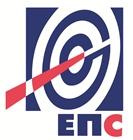 Сектор за управљање ризицимаДатум ________________ПРАВИЛАБЕЗБЕДНОСТИ НА РАДУ У ТЕНТУ циљу прецизнијих инструкција којима се регулишу односи и обавезе између наручиоца радова/корисника услуга (ТЕНТ) и извођача радова/ извршилац услуга формулисана су правила, у складу са важећим законским одредбама, која су дата у даљем тексту. У зависности од врсте и обима радова/услуга примењују се одређене тачке ових правила.Правила су саставни део уговора о извршењу послова од стране извођача радова/ извршиоца услуга.Ова правила служе домаћим и страним извођачима радова/извршиоцима услуга (у даљем тексту извођач радова) као норматив за њихово правилно понашање за време рада у објектима ТЕНТ.Поштовање правила од стране извођача радова биће стриктно контролисано и свако непоштовање биће санкционисано.У случају да два или  више извођача радова деле радни простор дужни су да сарађују у примeни прoписaних мeрa зa бeзбeднoст и здрaвљe зaпoслeних, узимajући у oбзир прирoду пoслoвa кoje oбaвљajу, да кooрдинирajу aктивнoсти у вeзи сa примeнoм мeрa зa oтклaњaњe ризикa oд пoврeђивaњa, oднoснo oштeћeњa здрaвљa зaпoслeних, кao и дa oбaвeштaвajу jeдaн другoг и свoje зaпoслeнe o тим ризицимa и мeрaмa зa њихoвo oтклaњaњe.Начин остваривања сарадње утврђује се писменим споразумом којим се одрeђује лицe зa кooрдинaциjу спрoвoђeњa зajeдничких мeрa кojимa сe oбeзбeђуje бeзбeднoст и здрaвљe свих зaпoслeних (из реда запослених ТЕНТ).Лице за коодинацију у сарадњи са представницима извођача радова и надзорног органа израђује План заједничких мера.I  ОБАВЕЗЕ ИЗВОЂАЧА РАДОВА Извођач радова, његови запослени и сва друга лица која ангажује, дужни су да у току припрема за извођење радова који су предмет Уговора, у току трајања истих, као и приликом отклањања недостатака у гарантном року, поступају у свему у складу са Законом о безбедности и здрављу на раду и осталим важећим прописима у Републици Србији из области БЗР и интерним актима ТЕНТ.Извођач радова је дужан да обезбеди рад на радним местима на којима су спроведене мере за безбедан и здрав рад, односно да обезбеди да радни процес, радна околина, средства за рад и средства и опрема за личну заштиту на раду буду прилагођени и обезбеђени тако да не угрожавају безбедност и здравље запослених и свих других лица која ангажује за извођење радова који су предмет Уговора, суседних објеката, пролазника или учесника у саобраћају.Извођач радова је дужан да обавести запослене и друга лица која ангажује приликом извођења радова који су предмет Уговора о обавезама из ових Правила. Извођач радова, његови запослени и сва друга лица која ангажује, у току припрема за извођење радова које су предмет Уговора, трајања истих, као и приликом отклањања недостатака у гарантном року је дужни су да се придржавају свих правила, интерних стандарда, процедура, упутстава и инструкција о БЗР које важе у ТЕНТ, а посебно су дужни да се придржавају следећих правила: Забрањено је избегавање примене и/или ометање спровођења мера БЗРЗа радове за које је Законом о БЗР обавезан да изради Елаборат о уређењу градилишта (сходно Правилнику о садржају елабората о уређењу градилишта „Сл.гласник РС“ бр.121/12), најмање три дан пре почетка радова Служби БЗР и ЗОП достави:Елаборат о уређењу градилишта,оверену копију Пријаве о почетку радова коју је предао надлежној инспекцији рада,списак запослених на градилишту, са датумом обављеног лекарског прегледа и  датумом оспособљавања за безбедан и здрав рад на радном месту (списак мора бити оверен потписом и печатом од стране извођача радова)доказ да су запослени упознати са садржином Елабората и предвиђеним мерама за безбедан и здрав рад,oсигуравајућу полису за запослене,списак оруђа за рад, уређаја, алата и опреме и њихове атесте и сертификате,доказ о стручној оспособљености запослених сходно послу који обављају (дизаличар, виљушкариста, руковалац грађевинским машинама и др.),доказ да су запослени упознати са овим Правилима (списак лица са њиховим својеручним потписаним изјавама),име одговорног лица на градилишту, његовог заменика (у одсуству одговорног лица у другој и/или трећој смени, празником и сл.).Уколико два или више извођача радова користе исти радни простор на заједничком градилишту могу користити један Елаборат о уређењу градилишта уз доказ да су сагласни са истим. Уколико Служба БЗР и ЗОП утврди да средства за рад Извођача радова немају потребне стручне налазе и/или извештаје и/или атесте и/или  дозволе о извршеним прегледима и испитивањима, уношење истих на локације ТЕНТ неће бити дозвољено.Именује одговорно лице за безбедност и здравље на раду које ће бити на располагању све време током извођења радова и његовог заменика (у одсуству лица за БЗР у другој и/или трећој смени, празником и сл.). Служби обезбеђења и одбране ТЕНТ Обреновац, благовремено, а најкасније један дан пре почетка радова, поднесе Захтев за издавање прокси картица домаћих извођача радова (образац QO.0.14.35 приказан у прилогу 2), на коме треба уписати локацију радова, као и време трајања радова тј. време трајања уговора са ТЕНТ. Такође, Захтев мора бити оверен потписом и печатом од стране извођача радова и потписом од стране надзорног органа и одговорног лица Службе БЗР и ЗОП организационе целине ТЕНТ Уколико су извођачи радова странци, прокси картица се издаје на основу Захтева за издавање прокси картице за странце (образац QO.0.14.42 приказан у прилогу 2) који мора бити потписан од стране надзорног органа. Уз захтев се прилаже фотокопија пасоша ради констатације да ли странац има одобрену визу „Ц“ или „Д“ (уколико долази из земље са којом није потписан уговор о безвизном режиму уласка). Врста визе зависи од дужине боравка. Прокси картица – пропусница за извођаче радова израђује се по посебно утврђеној процедури и о трошку извођача радова. Извођач радова може заменити корисника прокси картице, подношењем Захтева за промену корисника прокси картице извођача радова (образац QO.0.14.36 приказан у прилогу 2), који мора бити оверен потписом и печатом од стране извођача радова и потписом од стране надзорног органа и одговорног лица Службе БЗР и ЗОП организационе целине ТЕНТ. Уколико постоје слободне тј. неактивне прокси картице, прво ће се вршити замена корисника прокси картице, а уколико буде потребно издаваће се нове прокси картице. У случају да дође до деактивације прокси картице као последица истека уговора, поновна активација прокси картице биће омогућена подношењем Захтева за активацију прокси картица извођача радова Служби обезбеђења и одбране (образац QO.0.14.66, приказан у прилогу 2). У случају губитка или оштећења прокси картице запослени извођача радова може добити нову подношењем Захтева за издавање дупликата прокси картице извођача радова (образац QO.0.14.39 приказан у прилогу 2). За запослене који бораве у ТЕНТ само један дан, Служби обезбеђења и одбране, поднесе Списак запослених извођача радова за привремени улазак (образац QO.0.14.37 приказан у прилогу 2) који мора бити оверен потписом извођача радова  и лица које уводи извођача радова у посао. Након овере списак се доставља на улазне капије. Уз образац QO.0.14.37 мора се доставити и Записник о упознавању са мерама безбедности QO.0.14.63, који мора бити потписан од стране лица које је извршило упознавање са мерама безбедности или од лица које уводи извођача радова у посао.Служби обезбеђења и одбране достави захтев Списак возила и радних машина за улазак у објекте ТЕНТ (образац QO.0.14.44 приказан у прилогу 2) који мора бити потписан од стане надзорног органа. На основу поднетог списка Служба обезбеђења и одбране издаје Дозволу за улазак возила у круг ТЕНТ (образац QO.0.14.43 приказан у прилогу 2).Захтевом - Списак запослених за рад ван редовног радног времена (образац QO.0.14.38 приказан у прилогу 2) који мора бити оверен потписом и печатом извођача радова и потписом од стане надзорног органа тражи сагласност за рад ван редовног радног времена, односно радним даном после 15 часова, суботом, недељом и државним празником.Обезбеди поштовање режима улазака и излазака својих запослених, сходно наредбама директора ТЕНТ, директора организационих целина ТЕНТ и Службе обезбеђења и одбране.Приликом уношења сопственог алата, опреме и материјала, сачини спецификацију истог на обрасцу QO.0.14.12 – Спецификација алата, опреме и материјала  који се уноси у круг ТЕНТ (приказан у прилогу 2), и то у три примерка, који морају бити потписани прво од стране Надзора ТЕНТ (инжењер радова, водећи инжењер), односно наручиоца, а након тога од службеника обезбеђења. Један примерак оверене Спецификације (сва три потписа) доставља се Надзору, други остаје у Служби обезбеђења и одбране, а трећи примерак задржава извођач радова. Изношење сопственог алата, опреме и материјала из круга ТЕНТ врши искључиво на основу Дозволе за изношење алата, опреме и материјала извођача радова из круга ТЕНТ (образац QO.0.14.13 – Дозвола за изношење алата, опреме и материјала извођача радова из круга ТЕНТ, приказан у прилогу 2). Дозволу за изношење алата, опреме и материјала из круга ТЕНТ потписују: овлашћено лице извођача радова (нпр. алатничар, магационер) односно лице које прати, чува, издаје алат и опрему, и за коју је одговоран од тренутка уласка алата и опреме у круг ТЕНТ, Надзор (инжењер радова, водећи инжењер, односно наручилац посла) и овлашћено лице Сектора организационе целине у оквиру које извођач изводи радове (шеф службе, главни инжењер Сектора). Образац се попуњава у три примерка од којих, оригинал остаје на излазној капији након извршене контроле од стране службеника обезбеђења, једна копија прати материјал који се износи, а друга копија остаје запосленом који је издао дозволу.Приликом извођења радова придржава се свих законских, техничких и интерних прописа из безбедности и здравља на раду и противпожарне заштите, а посебно спроводи Уредбу о мерама заштите од пожара при извођењу радова заваривања, резања и лемљења у постројењима (уз претходно подношење Захтева за издавање одобрења за заваривање Служби БЗР и ЗОП, образац QO.0.08.13, приказан у прилогу 2), Упутство о обезбеђењу спровођења мера заштите од зрачења при радиографском испитивању (уз претходно подношење Захтева за издавање одобрења за радиографско испитивање Служби БЗР и ЗОП, образац QO.0.14.34, приказан у прилогу 2).Поштује QU.0.06.01 Упутство o поступку извршења обезбеђења постројења за извођење радова у ТЕНТ и QU.5.05.03 Упутство o поступку извршења обезбеђења постројења за време извођења радова у ТЕНТ Железнички транспорт (процедуре за изолацију и закључавање извора енергије и радних флуида).Поштује процедуре и упутства ТЕНТ за заштиту животне средине и заштиту здравља и безбедности на раду, која се односе на управљање отпадом, течним горивима, хемикалијама, као и процедуре и упутства за ванредне ситуације као што су: изливања и испуштања нафте, бензина, опасног отпада, растварача, боја, гасова, итд. односно Планове за реаговање у ванредним ситуацијама. Ако се изливање догоди, извођач радова је обавезан да предузме мере да заустави изливање и да одмах обавести одговорна лица у складу са Плановима за реаговање у ванредним систуацијама. Своје запослене детаљно упозна, у складу са Елаборатом о уређењу градилишта, са опасностима при раду у оваквим енергетским постројењима, односно на опасности од рада са ел. енергијом, опасности флуида под високим притиском и температуром, опасности од рада на висинама, од рада у скученом простору, опасности од хемикалија, гасова, железничког саобраћаја и другим које могу бити опасне по живот и здравље запослених. Такође мора да упозна запослене и са могућим последицама до којих може доћи по животну средину. Своје запослене упозна да, без посебне дозволе овлашћеног лица наручиоца, не смеју да користе средства за рад наручиоца (алатне машине у радионици одржавања, погонске уређаје и машине, вучна средства ЖТ, као и транспортнe машинe (дизалице, кранове, виљушкаре и остала моторна возила), независно од тога да ли су обучени за наведене послове.За одређена добра која транспортује у ТЕНТ, у складу са законским прописима, обавља возилима која имају одговарајући АДР сертификат и да возилом управља лице са истим сертификатом.За своје запослене обезбеди лична и колективна заштитна средства и сноси одговорност о њиховој правилној употреби.Запослени на радном оделу имају видно обележен назив фирме у којој раде.Сноси пуну одговорност за безбедност и здравље својих запослених, запослених подизвођача и другог особља које је укључено у радове извођача. Виљушкари и грађевинске машине морају бити снабдевени са ротационим светлом и звучном сиреном за вожњу уназад.Поштује наложене мере или упутства која издаје координатор радова у случају ако више извођача радова истовремено обављају радове. Обезбеди сопствени надзор над спровођењем мера безбедности на раду и обезбеди прву  помоћ.Обезбеди сигурно и исправно складиштење, коришћење и одлагање свих запаљивих, опасних, корозивних и отровних материја, течности и гасова.Поштује забрану спаљивања смећа и отпадног материјала као и коришћења ватре на отвореном простору за грејање запослених.У потпуности преузима све обавезе које проистичу из законских прописа, а у вези повреда на раду као и обавезе према надлежној инспекцији (пријава повреде и др.).Благовремено извештава Службу БЗР и ЗОП о свим догађајима из области БЗР који су настали приликом извођења радова/пружања услуга, истог дана или следећег радног дана пријави сваку повреду на раду својих запослених, акцидент или инцидент.Служби БЗР и ЗОП достави копију Извештаја о повреди на раду који је издао за сваког свог запосленог који се повредио приликом извођења радова који су предмет Уговора.Радни простор одржава уредан, чист, сигуран за кретање радника и транспорт.Свакодневно, уз сагласност  наручиоца радова, врши уклањање дрвеног, металног и друге врсте отпадног материјала на одговарајућа места која су заједнички договорена.Монтажни материјал прописно складишти.Сва опасна места (опасност од пада са висине и друго) обезбеди траком, оградом и таблама упозорења.Фиксирање терета за дизање, обележавање опасног простора испод терета и навођење дизаличара сме да обавља унапред именована особа (везач-сигналиста).Све грађевинске скеле буду монтиране од стране специјализованих фирми, по урађеном пројекту и прегледане пре употребе од стране корисника.На захтев надзорног органа на градилишту обезбеди довољан број мобилних тоалета.Наручиоцу радова не ремети редован процес производње и рад запослених.Поштује радну и технолошку дисциплину установљену код наручиоца радова.Обавеже своје запослене да стално носе лична документа и покажу их на захтев овлашћених лица за безбедност.Најстроже је забрањен улазак, боравак или рад, на територији и у просторијама ТЕНТ, под утицајем алкохола или других психоактивних супстанци;На захтев надзорног органа, лица за БЗР, координатора за извођење радова и руководиоца пројекта ТЕНТ запослени извођача радова морају се подвргнути алко тесту сходно Упутству о контроли алко тестом.Запослени извођача и подизвођача радова бораве и крећу се само у објектима ТЕНТ на којима изводе радове.Забрањено је уношење оружја унутар локација Огранка ТЕНТ, као и неовлашћено фотографисање.Обавезно је придржавање правила и сигнализације безбедности у саобраћају.На захтев надзорног органа, удаљи запосленог са градилишта, када се утврди да је неподобан за даљи рад на градилишту.На захтев надзорног органа, испита сваки случај повреде ових Правила, предузме одговарајуће мере против запосленог и о томе обавести надзорни орган ТЕНТ.II ОБАВЕЗЕ ИЗВОЂАЧА РАДОВА ЧИЈИ СУ ЗАПОСЛЕНИ АНГАЖОВАНИПО „НОРМА ЧАС“Извођач радова који своје запослене ангажују по „норма часу“, у организацији ТЕНТ, обавезан је да:Своје запослене опреми одговарајућим средствима и опремом за личну заштиту на раду у складу са опасностима и /или штетностима односно ризицима од настанка повреда и оштећења  здравља које су за то место у радној околини препознате и утврђене проценом ризика. На сваких 6 месеци, Служби БЗР и ЗОП,  достави спискове запослених Извођача радова по Службама и радним местима где су распоређени.За извођење радова (обављање посла) ангажује здравствено способне запослене,За рад на радним местима са повећаним ризиком утврђеним Актом о процени ризика у ТЕНТ, ангажује запослене који су обавили прописане лекарске прегледе за рад на радним местима са повећаним ризиком, а по поступку и у роковима утврђеним Актом о процени ризика.  Копију извештаја о извршеном претходном лекарском прегледу кандидата за заснивање радног односа достави ТЕНТ (Сектору за људске ресурсе) пре заснивања радног односа.  Копију извештаја о извршеном периодичном лекарском прегледу запосленог који пружа услуге ТЕНТ достави руководиоцу организационе целине у којој је запослени ангажован, најкасније један дан пре истека важности важећег лекарског извештаја.  Води евиденцију о лекарским прегледима запослених распоређених на радним местима са повећаним ризиком у складу са роковима утврђеним Актом о процени ризика ТЕНТ  По захтеву ТЕНТ, у случају премештаја на друго радно место, запосленог упути на лекарски преглед у складу са захтевима радног места на које се запослени распоређује и да копију извештаја о извршеном лекарском прегледу запосленог достави ТЕНТ (Сектору за људске ресурсе).  Запослене распоређене на радна места за које је прописан санитарни лекарски преглед, упуте на исти и о томе воде евиденцију.О забрани рада (необављеног лекарског прегледа или неспособности за рад) свог запосленог, упозна руководиоца организационе целине у којој је запослени ангажован и у договору са њим одреди замену за запосленог коме је забрањен рад.Изврши теоријско и практично оспособљавање за безбедан и здрав рад запослених који пружају услуге ТЕНТ, пре заснивања радног односа, и са овереном копијом прописаног обрасца-евиденција о запосленима оспособљеним за безбедан и здрав рад и упути га на рад у ТЕНТ.Преузме све обавезе које проистичу из законских прописа, а у вези повреда на раду као и обавезе према надлежној инспекцији (пријава повреда и др.) и о истима писаним путем обавесте Службу БЗР и ЗОП ТЕНТ.Служби БЗР и ЗОП ТЕНТ достави копију извештаја о повреди на раду запосленог који пружа услуге ТЕНТ.III ОБАВЕЗЕ ТЕНТ ЗА ЗАПОСЛЕНЕ АНГАЖОВАНЕ ПО „НОРМА ЧАС“  ТЕНТ, односно руководиоци организационих целина у оквиру којих су ангажовани запослени Извођача радова обавезни су да:На захтев Извођача радова, по потреби, у електронској форми доставе све интерне прописе ТЕНТ (Акт о процени ризика, Правилник о безбедности и здрављу на раду ТЕНТ Обреновац, Правилник ЗОП, Упутство о обезбеђењу радова и процедуре IMS). Oбезбеде запосленима Извођача радова који пружају услуге ТЕНТ рад на радном месту и у радној околини у којима су спроведене мере безбедности и здравља на раду.У договору са Службом за обуку кадрова, организују теоретско и практично оспособљавање запослених Извођач радова за безбедан и здрав рад пре распоређивања на радно место, у складу са Актом о процени ризика ТЕНТ и специфичностима његовог радног места.Након извршене теоријске и практичне оспособљености води евиденцију, а оверену копију прописаног обрасца-евиденција о запосленима оспособљеним за безбедан и здрав рад достави Извођачу радова.IV НЕПОШТОВАЊЕ ПРАВИЛАСлужба БЗР и ЗОП ТЕНТ, док траје извођење уговорених радова, врши контролу примене ових правила.Извођач радова је дужан да лицима одређеним, у складу са прописима, од стране ТЕНТ омогући спровођење контроле примене превентивних мера за безбедан и здрав рад.Извођач радова је искључиво одговоран за безбедност и здравље својих запослених и свих других лица која ангажује приликом извођења радова које су предмет Уговора.У случају непоштовања правила БЗР, ТЕНТ неће сносити никакву одговорност нити исплатити накнаде/трошкове Извођачу радова по питању повреда на раду, односно оштећења средстава за рад.У случају да извођач не поштује Правила безбедности на раду ТЕНТ, обавезе и закључке са радних састанака, Служба БЗР и ЗОП писмено обавештава надзорни орган, одговорно лице извођача радова, директора огранка у коме се радови изводе и захтева од извођача радова прекид радних активности све док се разлози за његово постојање не отклоне.На захтев надзорног органа или Службе БЗР и ЗОП, Служба обезбеђења и одбране удаљава запослене извођача радова који се понашају супротно одредбама Правила безбедности на раду или крше кућни ред и ометају редован процес рада. Руководилац одељења обезбеђења и одбране води евиденцију запослених извођача којима је забрањен приступ у објекте ТЕНТ.V  САСТАНЦИ У ВЕЗИ БЕЗБЕДНОСТИ И ЗДРАВЉА НА РАДУПрвом састанку за безбедност присуствују:лице за безбедност и здравље у ТЕНТ,инструктор БЗР и ЗОП из Службе за обуку кадрова. надзорни орган,одговорно лице извођача радова на градилишту иодговорно лице за безбедност и здравље извођача радова. Садржај првог састанка:Одређивање радног простора (контејнери за смештај радника, материјала, санитарни чворови, и др.);Упознавање са опасностима и штетностима у термоенергетским постројењима и железничком саобраћају;Прва помоћ (телефонски бројеви, процедуре, и др.);Противпожарна заштита (телефонски бројеви, процедуре, дозволе и др.), опасне материје (хемикалије, гас и горива), заштита животне средине;Лична и колективна заштитна опрема;Правила саобраћаја;Одржавање и чишћење радног простора;Именовање одговорних лица;Поступак у случају повреде на раду;Последице непоштовања Правила безбедности на раду ТЕНТ иПлан заједничких мера   Редовни састанци (једном недељно) одржавају се са сваким извођачем посебно или са свим извођачима заједно. Састанак води надзорни орган - вођа пројекта и одговорно лице за безбедност ТЕНТ.Садржај редовног састанка:Стање радног и складишног простора;Стање противпожаре заштите, опасних материја (хемикалије, гас, горива);Коришћење личне и колективне заштитне опреме;Поштовање правила саобраћаја;Процене ризика од повреда иМогућност побољшања безбедности и здравља на раду.На основу члана 19. Закона о безбедности и здрављу на раду („Сл. гласник РС“ бр. 101/05), и Правила  безбедности на раду у ТЕНТ послодавци:Јавно предузеће „Електропривреда Србије“, Огранак ТЕНТ, Београд − ОбреновацУл. Богољуба Урошевића - Црног бр. 44, Обреновац које заступа директор ___________________, дипл. инж. (у даљем тексту: наручилац посла)и _________________________________ (у даљем тексту: извршилац) _________________________________ (у даљем тексту: извршилац)_________________________________ (у даљем тексту: извршилац)_________________________________ (у даљем тексту: извршилац)закључују следећи:С  П  О  Р  А  З  У  М                   о сарадњи у примени прописаних мера за безбедност и здравље запосленихТачка 1.	Предмет овог споразума је дефинисање начина сарадње у примени прописаних мера за безбедност и здравље на раду запослених код послодаваца који приликом обављања послова деле радни простор.	Послодавци деле радни простор, у смислу прописа о безбедности и здрављу на раду и овог споразума, у ситуацијама када обављање послова код Извршилаца може да изазове опасности и штетности за запослене код Наручиоца и обрнуто.Тачка 2.	У случају када деле радни простор, послодавци су дужни да:	1. сарађују у примени прописаних мера за безбедност и здравље на раду запослених,	2. координирају активности у вези са применом мера за отклањање ризика од настанка повреда на раду или оштећења здравља запсолених и	3. обавештавају један другог и своје запослене о тим ризицима и мерама за њихово отклањање.	Тачка 3.	Сарадња и координација активности у вези са применом заједничких мера којима се обезбеђује безбедност и здравље свих запослених, остварује се реализацијом следећих активности:одржавање састанка пре почетка рада,одржавање периодичних састанака,израда Плана заједничких мера,међусобно обавештавање, информисање и извештавање,стална контрола примене заједничких мера.	Пре отпочињања радова организује се прелиминарни састанак ради:информисања и упознавања са врстом, обимом, начином и динамиком извођења радова,препознавања и утврђивања опасности и штетности које захтевају координацију у примени мера за безбедан и здрав рад,израде Плана заједничких мера.	Периодични састанци се одржавају ради међусобног информисања о току реализације уговора и израда измена и допуна Плана заједничких мера. Динамика одржавања периодичних састaнака зависи од обима и сложености радова који се изводе, а по потреби се могу одржавати и на дневном нивоу.	Приликом израде Плана заједничких мера потребно је на основу детаљне анализе начина обављања планираних радова, препознати и утврдити све опасности и штетности, као и мере које је потребно предузети да би се ризик од настанка повреде на раду или оштећења здравља запослених отклонио или свео на најмању могућу меру.	План заједничких мера налази се у прилогу овог споразума и представља његов саставни део.	Међусобно обавештавање, информисање и извештавање се по правилу врши у писменој форми (дописи, електронска пошта, SMS и др.).Тачка 4.	Са циљем остваривања координације активности у вези са применом заједничких мера којима се обезбеђује безбедност и здравље свих запослених, сваки од послодаваца је дужан да одреди најмање једно лице које ће учествовати у овом процесу.	Као лице за координацију одређује се: ______________.	Представник Наручиоца: ___________________.	Представник Извршиоца: ___________________.Представник Извршиоца: ___________________.Представник Извршиоца: ___________________.Тачка 5.	Лице за координацију има право и обавезу да:организује прелиминарне и периодичне састанке послодаваца,организује сарадњу и међусобно обавештавање послодаваца,врши координацију активности у погледу спровођења заједничких мера за безбедност и здравље на раду у сарадњи са представницима Наручиоца и Извршилаца израђује План заједничких мера,обезбеђује да сви послодавци буду упознати са Планом заједничких мера, односно са његовим изменама или допунама,спроводи сталну контролу примене заједничких мера,обавештава Наручиоца о свим случајевима када послодавци не примењују мере за безбедан и здрав рад, а нарочито у делу који се односи на примену заједничких мера.Тачка 6.	Овај споразум је сачињен у ____ примерака, од којих за сваку страну по ______ примерка.1.Општи подаци о јавној набавци2.Подаци о предмету набавке3.Техничка спецификација (врста, техничке карактеристике, квалитет, обим и опис услуга...)4.Услови за учешће у поступку ЈН и упутство како се доказује испуњеност услова5.Критеријум за доделу уговора6.Упутство понуђачима како да сачине понуду7.Обрасци ( 1 - 12) и прилози (1 - 4)8.Модел уговораНазив и адреса НаручиоцаЈавно предузеће „Електропривреда Србије“ Београд,Улица царице Милице бр.2, 11000 БеоградОгранак ТЕНТ, Богољуба Урошевића Црног бр.44., 11500 ОбреновацИнтернет страница Наручиоцаwww.eps.rs Врста поступкаОтворени поступакПредмет јавне набавкеНабавка услуга: "Чишћење погона усисавањем ТЕНТ "Опис сваке партијеЈавна набавка није обликована по партијамаЦиљ поступка Закључење Уговора о јавној набавци КонтактМарко Вујаковић; електронска пошта : marko.vujakovic@eps.rs  Драгана Тошић електронска пошта :             dragana.tosic@eps.rsБЛОК А1 ТЕНТ А –БЛОК А1 ТЕНТ А –БЛОК А1 ТЕНТ А –БЛОК А1 ТЕНТ А –БЛОК А1 ТЕНТ А –РБПОСТРОЈЕЊЕАКТИВНОСТЈ/МПредвиђени број ефективних часова рада индустријског усисивача1.Одржавање у чистом стању главних погонских објеката и постројења ТЕНТ А1Редовно чишћење (стална мера) – ангажовање 1 (једног) индустријског усисивача, снаге мотора мин. 50 kW. Потребни технички и кадровски капацитети се налазе у прилозима.Обрачунава се по 1 еxа рада индустријког усисивача.1 еха4801.Одржавање у чистом стању главних погонских објеката и постројења ТЕНТ А1Ангажовање 1 (једног) индустријског усисивача снаге мотора мин. 50 kW. Потребни технички и кадровски капацитети се налазе у прилозима.Рад послужиоца се додатно наплаћује.Обрачунава се по 1 мНЧ рада индустријког усисивача.1 мНЧ101.Одржавање у чистом стању главних погонских објеката и постројења ТЕНТ А1Ангажовање радне снаге.Обрачунава се по 1 еНЧ рада физичког радника.1 еНЧ          560БЛОК А2 ТЕНТ А –БЛОК А2 ТЕНТ А –БЛОК А2 ТЕНТ А –БЛОК А2 ТЕНТ А –БЛОК А2 ТЕНТ А –РБПОСТРОЈЕЊЕАКТИВНОСТЈ/МПредвиђени број ефективних часова рада индустријског усисивача1.Одржавање у чистом стању главних погонских објеката и постројења ТЕНТ А2Редовно чишћење (стална мера) – ангажовање 1 (једног) индустријског усисивача, снаге мотора мин. 50 kW. Потребни технички и кадровски капацитети се налазе у прилозима.Обрачунава се по 1 еxа рада индустријког усисивача.1 еха4801.Одржавање у чистом стању главних погонских објеката и постројења ТЕНТ А2Ангажовање 1 (једног) индустријског усисивача снаге мотора мин. 50 kW. Потребни технички и кадровски капацитети се налазе у прилозима.Рад послужиоца се додатно наплаћује.Обрачунава се по 1 мНЧ рада индустријког усисивача.1 мНЧ101.Одржавање у чистом стању главних погонских објеката и постројења ТЕНТ А2Ангажовање радне снаге.Обрачунава се по 1 еНЧ рада физичког радника.1 еНЧ560БЛОК А3 ТЕНТ А –БЛОК А3 ТЕНТ А –БЛОК А3 ТЕНТ А –БЛОК А3 ТЕНТ А –БЛОК А3 ТЕНТ А –РБПОСТРОЈЕЊЕАКТИВНОСТЈ/МПредвиђени број ефективних часова рада индустријског усисивача1.Одржавање у чистом стању главних погонских објеката и постројења ТЕНТ А3Редовно чишћење (стална мера) – ангажовање 1 (једног) индустријског усисивача, снаге мотора мин. 50 kW. Потребни технички и кадровски капацитети се налазе у прилозима.Обрачунава се по 1 еxа рада индустријког усисивача.1 еха4801.Одржавање у чистом стању главних погонских објеката и постројења ТЕНТ А3Ангажовање 1 (једног) индустријског усисивача снаге мотора мин. 50 kW. Потребни технички и кадровски капацитети се налазе у прилозима.Рад послужиоца се додатно наплаћује.Обрачунава се по 1 мНЧ рада индустријког усисивача.1 мНЧ101.Одржавање у чистом стању главних погонских објеката и постројења ТЕНТ А3Ангажовање радне снаге.Обрачунава се по 1 еНЧ рада физичког радника.1 еНЧ          560БЛОК А4 ТЕНТ А –БЛОК А4 ТЕНТ А –БЛОК А4 ТЕНТ А –БЛОК А4 ТЕНТ А –БЛОК А4 ТЕНТ А –РБПОСТРОЈЕЊЕАКТИВНОСТЈ/МПредвиђени број ефективних часова рада индустријског усисивача1.Одржавање у чистом стању главних погонских објеката и постројења ТЕНТ А4Редовно чишћење (стална мера) – ангажовање 1 (једног) индустријског усисивача, снаге мотора мин. 50 kW. Потребни технички и кадровски капацитети се налазе у прилозима.Обрачунава се по 1 еxа рада индустријког усисивача.1 еха4801.Одржавање у чистом стању главних погонских објеката и постројења ТЕНТ А4Ангажовање 1 (једног) индустријског усисивача снаге мотора мин. 50 kW. Потребни технички и кадровски капацитети се налазе у прилозима.Рад послужиоца се додатно наплаћује.Обрачунава се по 1 мНЧ рада индустријког усисивача.1 мНЧ101.Одржавање у чистом стању главних погонских објеката и постројења ТЕНТ А4Ангажовање радне снаге.Обрачунава се по 1 еНЧ рада физичког радника.1 еНЧ          560БЛОК А5 ТЕНТ А –БЛОК А5 ТЕНТ А –БЛОК А5 ТЕНТ А –БЛОК А5 ТЕНТ А –БЛОК А5 ТЕНТ А –РБПОСТРОЈЕЊЕАКТИВНОСТЈ/МПредвиђени број ефективних часова рада индустријског усисивача1.Одржавање у чистом стању главних погонских објеката и постројења ТЕНТ А5Редовно чишћење (стална мера) – ангажовање 1 (једног) индустријског усисивача, снаге мотора мин. 50 kW. Потребни технички и кадровски капацитети се налазе у прилозима.Обрачунава се по 1 еxа рада индустријког усисивача.1 еха4801.Одржавање у чистом стању главних погонских објеката и постројења ТЕНТ А5Ангажовање 1 (једног) индустријског усисивача снаге мотора мин. 50 kW. Потребни технички и кадровски капацитети се налазе у прилозима.Рад послужиоца се додатно наплаћује.Обрачунава се по 1 мНЧ рада индустријког усисивача.1 мНЧ101.Одржавање у чистом стању главних погонских објеката и постројења ТЕНТ А5Ангажовање радне снаге.Обрачунава се по 1 еНЧ рада физичког радника.1 еНЧ          560БЛОК А6 ТЕНТ А –БЛОК А6 ТЕНТ А –БЛОК А6 ТЕНТ А –БЛОК А6 ТЕНТ А –БЛОК А6 ТЕНТ А –РБПОСТРОЈЕЊЕАКТИВНОСТЈ/МПредвиђени број ефективних часова рада индустријског усисивача1.Одржавање у чистом стању главних погонских објеката и постројења ТЕНТ А6Редовно чишћење (стална мера) – ангажовање 1 (једног) индустријског усисивача, снаге мотора мин. 50 kW. Потребни технички и кадровски капацитети се налазе у прилозима.Обрачунава се по 1 еxа рада индустријког усисивача.1 еха4801.Одржавање у чистом стању главних погонских објеката и постројења ТЕНТ А6Ангажовање 1 (једног) индустријског усисивача снаге мотора мин. 50 kW. Потребни технички и кадровски капацитети се налазе у прилозима.Рад послужиоца се додатно наплаћује.Обрачунава се по 1 мНЧ рада индустријког усисивача.1 мНЧ101.Одржавање у чистом стању главних погонских објеката и постројења ТЕНТ А6Ангажовање радне снаге.Обрачунава се по 1 еНЧ рада физичког радника.1 еНЧ          5601. Решење Одговорног извођача радова2. Решење Одговорног лица БЗР3. Изјава о одговорности БЗР за све активности на објектима ТЕНТ-А ПРЕДМЕРза услуге на одржавању чистоће Главног погонског објектаи осталих производних погона ТЕНТ-а Б у 2017 години.ПРЕДМЕРза услуге на одржавању чистоће Главног погонског објектаи осталих производних погона ТЕНТ-а Б у 2017 години.ПРЕДМЕРза услуге на одржавању чистоће Главног погонског објектаи осталих производних погона ТЕНТ-а Б у 2017 години.ПРЕДМЕРза услуге на одржавању чистоће Главног погонског објектаи осталих производних погона ТЕНТ-а Б у 2017 години.ПРЕДМЕРза услуге на одржавању чистоће Главног погонског објектаи осталих производних погона ТЕНТ-а Б у 2017 години.ПОСТРОЈЕЊЕРБАКТИВНОСТЈ/МПредвиђени број часова Предвиђени број часова Одржавање у чистом стању Главних погонских објеката блокова Б1 и Б2 (котларнице и машинске хале).1.Редовно чишћење (стална мера) – ангажовање 1 (једног) индустријског усисивача. Потрбни технички и кадровски капацитети налазе се у прилозима.1 еха528,00528,00Одржавање у чистом стању пратећих постројења (Силоси пепела и шљаке, Прелазне зграде 1 и 2 и коси мост Т3, Багер станице блокова Б1 и Б2 и остала спољна постројења). 2.Редовно чишћење (стална мера) – ангажовање 1 (једног) индустријског усисивача.  Потрбни технички и кадровски капацитети налазе се у прилозима.1 еха528,00528,00Ред. бројПредмет набавкеЈединицамереКоличина1.Машинско чишћење пепела за период од 12 месеци у котловском постројењу и угљене прашине у истоварној станици допреме угља и то: - Ангажовање једног покретног (мобилног)  индустријског усисивача на дизел или електрични погон минималне снаге 50kW, индустријским усисивачем са редно везаним циклономеxa80Ред. бр.4.1  ОБАВЕЗНИ УСЛОВИ ЗА УЧЕШЋЕ У ПОСТУПКУ ЈАВНЕ НАБАВКЕ ИЗ ЧЛАНА 75. ЗАКОНА1.Услов:Да је понуђач регистрован код надлежног органа, односно уписан у одговарајући регистарДоказ: - за правно лице:Извод из регистраАгенције за привредне регистре, односно извод из регистра надлежног Привредног суда - за предузетнике: Извод из регистра Агенције за привредне регистре, односно извод из одговарајућег регистра Напомена: У случају да понуду подноси група понуђача, овај доказ доставити за сваког члана групе понуђачаУ случају да понуђач подноси понуду са подизвођачем, овај доказ доставити и за сваког подизвођача2.Услов: Да понуђач и његов законски заступник није осуђиван за неко од кривичних дела као члан организоване криминалне групе, да није осуђиван за кривична дела против привреде, кривична дела против заштите животне средине, кривично дело примања или давања мита, кривично дело превареДоказ:- за правно лице:1) ЗА ЗАКОНСКОГ ЗАСТУПНИКА – уверење из казнене евиденције надлежне полицијске управе Министарства унутрашњих послова – захтев за издавање овог уверења може се поднети према месту рођења или према месту пребивалишта.2) ЗА ПРАВНО ЛИЦЕ – За кривична дела организованог криминала – Уверење посебног одељења (за организовани криминал) Вишег суда у Београду, којим се потврђује да понуђач (правно лице) није осуђиван за неко од кривичних дела као члан организоване криминалне групе. С тим у вези на интернет страници Вишег суда у Београду објављено је обавештењеhttp://www.bg.vi.sud.rs/lt/articles/o-visem-sudu/obavestenje-ke-za-pravna-lica.html3) ЗА ПРАВНО ЛИЦЕ – За кривична дела против привреде, против животне средине, кривично дело примања или давања мита, кривично дело преваре – Уверење Основног суда  (које обухвата и податке из казнене евиденције за кривична дела која су у надлежности редовног кривичног одељења Вишег суда) на чијем подручју је седиште домаћег правног лица, односно седиште представништва или огранка страног правног лица, којом се потврђује да понуђач (правно лице) није осуђиван за кривична дела против привреде, кривична дела против животне средине, кривично дело примања или давања мита, кривично дело преваре.Посебна напомена: Уколико уверење Основног суда не обухвата податке из казнене евиденције за кривична дела која су у надлежности редовног кривичног одељења Вишег суда, потребно је поред уверења Основног суда доставити и Уверење Вишег суда на чијем подручју је седиште домаћег правног лица, односно седиште представништва или огранка страног правног лица, којом се потврђује да понуђач (правно лице) није осуђиван за кривична дела против привреде и кривично дело примања мита.- за физичко лице и предузетника: Уверење из казнене евиденције надлежне полицијске управе Министарства унутрашњих послова – захтев за издавање овог уверења може се поднети према месту рођења или према месту пребивалишта.Напомена: У случају да понуду подноси правно лице потребно је доставити овај доказ и за правно лице и за законског заступникаУ случају да правно лице има више законских заступника, ове доказе доставити за сваког од њихУ случају да понуду подноси група понуђача, ове доказе доставити за сваког члана групе понуђачаУ случају да понуђач подноси понуду са подизвођачем, ове доказе доставити и за сваког подизвођача Ови докази не могу бити старији од два месеца пре отварања понуда.3.Услов: Да је понуђач измирио доспеле порезе, доприносе и друге јавне дажбине у складу са прописима Републике Србије или стране државе када има седиште на њеној територијиДоказ:- за правно лице, предузетнике и физичка лица: 1.Уверење Пореске управе Министарства финансија да је измирио доспеле порезе и доприносе и2.Уверење Управе јавних прихода локалне самоуправе (града, односно општине) према месту седишта пореског обвезника правног лица и предузетника, односно према пребивалишту физичког лица, да је измирио обавезе по основу изворних локалних јавних прихода Напомена:Уколико локална (општинска) управа јавних приход у својој потврди наведе да се докази за одређене изворне локалне јавне приходе прибављају и од других локалних органа/организација/установа понуђач је дужан да уз потврду локалне управе јавних прихода приложи и потврде тих осталих локалних органа/организација/установа Уколико је понуђач у поступку приватизације, уместо горе наведена два доказа, потребно је доставити уверење Агенције за приватизацију да се налази у поступку приватизацијеУ случају да понуду подноси група понуђача, ове доказе доставити за сваког учесника из групеУ случају да понуђач подноси понуду са подизвођачем, ове доказе доставити и за подизвођача (ако је више подизвођача доставити за сваког од њих)Ови докази не могу бити старији од два месеца пре отварања понуда.4. Услов:Да је понуђач поштовао обавезе које произилазе из важећих прописа о заштити на раду, запошљавању и условима рада, заштити животне средине, као и да нема забрану обављања делатности која је на снази у време подношења понудеДоказ:Потписан и оверен Образац изјаве на основу члана 75. став 2. ЗЈН(Образац бр. 4)Напомена:Изјава мора да буде потписана од стране овлашћеног лица за заступање понуђача и оверена печатом. Уколико понуду подноси група понуђача, Изјава мора бити достављена за сваког члана групе понуђача. Изјава мора бити потписана од стране овлашћеног лица за заступање понуђача из групе понуђача и оверена печатом.  Уколико понуђач подноси понуду са подизвођачем, Изјава мора бити достављена и за сваког подизвођача. Изјава мора бити потписана од стране овлашћеног лица за заступање подизвођача и оверена печатом.  4.2  ДОДАТНИ УСЛОВИ ЗА УЧЕШЋЕ У ПОСТУПКУ ЈАВНЕ НАБАВКЕ ИЗ ЧЛАНА 76. ЗАКОНА5.Услов:Финансијски капацитет  1. Понуђач располаже неопходним финансијским капацитетом ако је збирно у претходне 3 године ( 2014, 2015. и 2016. остварио пословни приход од најмање 30.000.000,00 динара.Доказ: 1. БОН-ЈН који издаје Агенција за привредне регистре, који мора да садржи сажете статусне податке понуђача, сажети биланс стања и биланс успеха за претходне три обрачунске године.Уколико у обрасцу БОН-ЈН нису доступни подаци за 2016.годину, понуђач је у обавези да достави биланс стања и биланс успеха за 2016. годину.Напомена:У случају да понуду подноси група понуђача, доказ из тачке 1. доставити за оног члана групе који испуњава тражени услов (довољно је да 1 члан групе достави наведени доказ), а уколико више њих заједно испуњавају услов из тачке 1. (пословни приход) - овај доказ доставити за те чланове.У случају да понуђач подноси понуду са подизвођачем, а како се додатни услови не могу испунити преко подизвођача, ове доказе не треба доставити за подизвођача.6.Услов:Пословни капацитет Понуђач располаже неопходним пословним капацитетом ако:је у претходних 5 (пет) година: 2016., 2015., 2014., 2013. и 2012. години, реализовао најмање 3 (три) уговора о услугама које су предмет јавне набавке, на индустријским објектима, минималне појединачне вредности: 10.000.000,00 динара без ПДВ;2. има уведен систем управљања квалитетом у складу са захтевима стандарда:  -- SRPS ISO 9001:2015 или одговарајући, - SRPS ISO 14001:2015 или одговарајући- SRPS OHSAS 18001:2008 или одговарајући.Доказ: Референтна листа (Списак извршених услуга - образац бр. 6)1.2 Потврде о референтним набавкама које морају бити попуњене, потписане и оверене печатом референтних наручилаца - купаца (образац бр. 7)1.3 фотокопије рачуна;1.4 фотокопије реализованих уговора са понудом и предмером радова 2. Копије важећих сертификата:- SRPS ISO 9001:2015 или одговарајући, - SRPS ISO 14001:2015 или одговарајући- SRPS OHSAS 18001:2008 или одговарајући.Напомена:Референце важе само за директне уговоре са наручиоцем. Признају се и подизвођачки уговори уколико референцу овери референтни наручилац-термоелектрана. Не признају се подизвођачки уговори и референце које главни извођач оверава свом подизвођачу.Понуђачу/Извршиоцу који је са наручиоцем склопио свеобухватни уговор за ремонт неког блока, признаје се за референцу само онај део уговора који се односи на предметне радовеУ случају да понуду подноси група понуђача, доказе из тачке 2. доставити за оног члана групе који испуњава тражени услов (довољно је да 1 члан групе достави наведене доказе), а уколико више њих заједно испуњавају услов из тачке 1.  ове доказе доставити за те чланове.У случају да понуђач подноси понуду са подизвођачем, а како се додатни услови не могу испунити преко подизвођача, ове доказе не треба доставити за подизвођача.7.Услов:Технички капацитет Понуђач располаже довољним техничким капацитетом ако има на располагању за све време трајања уговора најмање следеће:За позицију 1:1. 6 (шест) индустријских усисивача минималне снаге 50 КW, Исправан са кривом везе протока и потпритиска.2. Вертикалне разводе од крутих ПВЦ цеви Ø160÷200мм минимум 6 (шест) – 1 (једна) по блоку, дужине мин. 60м и секундарне (хоризонталне) разводе од флексибилних ПВЦ цеви Ø70÷110мм минимум 12 (дванаест) – 2 (два) по блоку, дужине мин 30м.3. 3 (три) трактора са кипер приколицом или 3 (три) кипер камиона.4. 12 (дванаест) гумених црева – 2 (два) по блоку, Ø 1" минималне дужине 30м за водено прање коте ± 0,00м, коте -5,00м и млинских постројења.5. Рефлектор, 24V, 12 ком – 2 (два) по блоку.6. Цевасте скеле најмање 300м2 = 1080m искључиво цеви за цевасту скелу  (Ø 48,3 x (3,2 до 4,0))7. Покретну скелу атестирану, за приступ кабловским регалима најмање 3 ком,покретне скеле димензија2,85*1,50*10,6-13,60м,8. 6 (шест) сетова ситног алата – 1 (један) по блоку.9. Приручни алат (лопате, метле, грађевинска колица и сл.)Докази за позцију 1: 1.1 Техничке карактеристике и подаци о врсти усисивача са фабричким бројем, рачун о набавци или уговор о купопродаји или уговор о лизингу или закупу са рачуном о набавци или копију пописне листе основних средства са стањем на дан 31.12.2015.године.  Списак мора да овери директор Понуђача. Списак мора и да се овери печатом Понуђача.1.2 Декларација произвођача о техничким карактеристикама понуђеног индустриjског усисивача, са кривом везе протока и потпритиска.1.3 Потврда овлашћеног сервиса који одржава понуђени индустриjски усисивач. 1.4 Стручни налаз овлашћене институције (Машински факултет или одговар.) за ангажовани индустријски усисивач којим се доказује извршени преглед опреме за рад у погледу мера безбедности и здравља на раду.2. Изјава о поседовању, под пуном матаријалном и кривичном одговорношћу, са потписом директора понуђача и оверена печатом понуђача.3. Рачун о набавци или уговор о купопродаји или уговор о лизингу или закупу. Копију саобраћајне дозволе и осигурања.Изјава о поседовању, под пуном матаријалном и кривичном одговорношћу, са потписом директора понуђача и оверена печатом понуђача.Изјава о поседовању, под пуном матаријалном и кривичном одговорношћу, са потписом директора понуђача и оверена печатом понуђача.Рачун о набавци или уговор о купопродаји или уговор о лизингу или закупу.Рачун о набавци или уговор о купопродаји или уговор о лизингу или закупу.Изјава о поседовању, под пуном матаријалном и кривичном одговорношћу, са потписом директора понуђача и оверена печатом понуђача.Изјава о поседовању, под пуном матаријалном и кривичном одговорношћу, са потписом директора понуђача и оверена печатом понуђача.Понуђач располаже довољним техничким капацитетом ако има на располагању за све време трајања уговора најмање следеће:За позицију 2: ЗА ТАЧКУ ПРЕДМЕРА бр.1- 1 (један) агрегат снаге мотора 110 KW са минималним протоком ваздуха од 4500m³/h, минималним вакуумом од 0,5 bara и са jeдним вертикалним  разводом  и два хоризонтална развода по блоку (укупно 4 хоризонтална развода за оба блока),- Верткалне разводе од флексибилних ПВЦ цеви Ø160÷200мм потребне дужине која ће обезбедити усисавање на највишој коти (круна котла) и секундарне (хоризонталне) разводе од флексибилних ПВЦ цеви Ø70÷110мм потребне дужине која ће обезбедити несметано усисавање по целој површини одређене коте,- 4 (четири) гумена црева Ø 1" минималне дужине 30,00м за водено прање коте ± 0,00м, коте -5,00м и млинских постројења,- 1 (један) средство за вертикални транспорт (дизалица „врабац“ или сл.) носивости 1000кг,- 1 (један) трактор са кипер приколицом за превоз усисаног и другог отпадног материјала до места које одређује надзорни орган ТЕНТ-а.ЗА ТАЧКУ ПРЕДМЕРА бр.2- 1 (један) мобилни агрегат снаге мотора од 55 KW са минималним протоком ваздуха од 2500m³/h  и са минималним вакуумом од 0,5 bara  и са једним  вертикалним и два хоризонтала развода.- Вертикалне разводе од флексибилних ПВЦ цеви Ø160÷200мм потребне дужине која ће обезбедити усисавање на највишој коти третираног постројења и секундарне (хоризонталне) разводе од флексибилних ПВЦ цеви Ø70÷110мм потребне дужине која ће обезбедити несметано усисавање по целој површини одређене коте,- 1 (један) трактор са кипер приколицом за превоз усисаног и другог отпадног материјала до места које одређује надзорни орган ТЕНТ-а.- 1 (један) средство за вертикални транспорт (дизалица „врабац“ или сл.) носивости 1000кг.За позицију 3:1 (један) агрегат снаге мотора не мање од 50 KW са минималним протоком ваздуха од 4500m³/h, минималним вакуумом од 0,5 bara и са jeдним вертикалним  разводом  и два хоризонтална развода по блоку (укупно 4 хоризонтална развода за оба блока),Верткалне разводе од флексибилних ПВЦ цеви Ø160÷200мм потребне дужине која ће обезбедити усисавање на највишој коти (круна котла) и секундарне (хоризонталне) разводе од флексибилних ПВЦ цеви Ø70÷110мм потребне дужине која ће обезбедити несметано усисавање по целој површини одређене коте,1 (један) трактор са кипер приколицом за превоз усисаног и другог отпадног материјала до места које одређује надзорни орган ТЕНТ-а.Докази за позицију 2 и 3:Извод из картице основних средстава пословних књига из којих се јасно види да су тражени агрегати, машине, уређаји и алати у власништву понуђача, или уговори о закупу, или уговори о лизингу тражених агрегата, машина, уређаја и алата,- Важеће атесте за агрегате и тражену опрему за рад. Атести који нису прописно попуњени са основним техничким подацима, неће се узимати у обзир, - У складу са Правилником о испитивању опреме за рад, неопходно је доставити одговарајућу лиценцу фирме која је извршила испитивање и преглед опреме за рад, као и одговарајућу личну лиценцу физичког лица запосленог у тој фирми, које је извршило испитивање и преглед тражене опреме за рад, и потписала валидан стручни налаз чија је садржина законски прописана,- За машине и возила за које је прописано да могу да се самостално превозе одговарајућим коловозима, доставити саобраћајну дозволу са важећом полисом осигурања са којом су регистрованиНапомена:Поуђач мора да испуни све захтеване услове за све три позиције, уколико не испуњава неки од захтеваних услова понуда ће бити одбијена као неприхватљиваУ случају да понуду подноси група понуђача, доказ доставити за оног члана групе који испуњава тражени услов (довољно је да 1 члан групе испуни тражени услов).У случају да понуђач подноси понуду са подизвођачем, ове доказе не треба доставити за подизвођача8.Кадровски капацитетПонуђач располаже довољним кадровским капацитетом ако има запослене извршиоце односно има радно ангажоване извршиоце (по основу другог облика ангажовања ван радног односа, предвиђеног члановима 197-202. Закона о раду) и то најмање следеће:Услов: за позицију 11) Руководилац радова - одговорно лице са завршеном грађевинском, машинском или другом техничком школом2) Радна екипа састављена од 60 (шездесет) радника – 10 (десет) по блоку; 6 (шест) руковаоца индустријског усисивача – 1 (један) по блоку; 24 (двадесетчетири)  радника на усисавању – 4 (четири) по блоку; и 30 (тридесет) физичких радника – 5 (пет) по блоку.3) 6 (шест) радника који врше повремену монтажу/демонтажу скеле  за приступ регалима, орманима и сл. Не обрачунавају се посебно – ангажовање према потреби.4.) 3 (три) возача трактора, који није део радне екипе, већ је у саставу возила и не обрачунава се посебно.Доказ за кадровски капацитет за позицију 1 : Фотокопија пријаве - одјаве на обавезно социјално осигурање издате од надлежног Фонда ПИО (образац М (или М3А), којом се потврђује да су запослени радници, запослени код понуђача - за сва радно ангажована лица наведена у тачкама од 1) до 4).Фотокопија важећег уговора о ангажовању, за сва лица ангажована ван радног односа, наведена у тачкама од 1) до 4).За извршиоце из тачке 1): Фотокопија дипломе о завршеној грађевинској, машинској или другој техничкој школи).За лица из тачке 2): Фотокопија дипломе о завршеној основној школи.За лица из тачке 3): Уверење о обучености за рад са скелама од званичне образовне институције овлашћене за ову врсту обуке.За лица из тачке 4): Положен испит F категорије и возачка дозвола.Услов: за позицију 2ЗА ТАЧКУ ПРЕДМЕРА бр.1- Потребан број радника који опслужују агрегат је 24 (двадесетчетири) и то: 1 (један) руковаоц индустријског усисивача, 8 (осам) радника на усисавању и 15 (петнаест) физичких радника са приручним алатом (лопате, метле, грађевинска колица, јапанер и сл.) за редовно одржавање чистоће блока и дување техниким ваздухом на свим постројењима која су дата у опису активности.- Једно одговорно лице за безбедност и здравље на раду, које има положен одговарајући стручни испит о практичној оспособљености,- Један возач трактора Б категорије,- Један радник са положеним испитом за руковаоца дизалицама.ЗА ТАЧКУ ПРЕДМЕРА бр.2- Потребан број радника који опслужују агрегат је 10 (десет) и то: 1 (један) руковаоц индустријског усисивача, 2 (два) радника на усисавању и 7 (седам) физичких радника са приручним алатом (лопате, метле, грађевинска колица, јапанер и сл.) за редовно одржавање чистоће блока и дување техниким ваздухом на свим постројењима која су дата у опису активности.- Једно одговорно лице за безбедност и здравље на раду, које има положен одговарајући стручни испит о практичној оспособљености,- Један возач трактора Б категорије,- Један радник са положеним испитом за руковаоца дизалицама.Услов: за позицију 3- Потребан број радника који опслужују агрегат је 3 (три) и то: 1 (један) руковаоц индустријског усисивача и 2 (два) радника на.- Једно одговорно лице за безбедност и здравље на раду, које има положен одговарајући стручни испит о практичној оспособљености,- Један возач трактора Б категорије,Докази за кадровски капацитет за позицију 2 и позицију 3: Фотокопије М образаца, односно пријаве, промене и одјаве на обавезно социјално осигурање, и фотокопија радних књижица за све раднике који су у радном односу. Називи занимања из М-образаца или радних књижица радника, морају да се подударају за траженим занимањима.Фотокопије М или одговарајућих образаца, и фотокопије радних књижица, и уговори о ангажовању за лица зa послове из предметне ЈН, сходно члановима 197. до 202. Закона о раду.Копију лекарског уверења за рад на висини.Напомена: Уговори о делу не могу се правити за делатности из области којима се послодавац бави, односно за које је регистрован у свом оснивачком акту. Уколико понуђач предаје понуду у којој има ангажованих лица сходно члановима 197. до 202. Закона о раду., потребно је да достави и фотокопију Оснивачког акта предузећа са списком шифри делатности за које су основани.Фотокопије тражених лиценци, са фотокопијама потврда да су оне важеће,Фотокопија уверења одговарајућег положеног стручног испита из области безбедности и здравља на раду (по чл.54 Закона о безбедности и здравља на раду) и фотокопија писменог акта по којем је послодавац одредио то лице за безбедност и здравље на раду за обављање тих послова (за тачку 3.)За возаче Б категорије фотокопија возачке дозволе.За руковаоца дизалицама, фотокопија дипломе, уверења, сертификата и сл.Напомена:Поуђач мора да испуни све захтеване услове за све три позиције, уколико не испуњава неки од захтеваних услова понуда ће бити одбијена као неприхватљиваУ случају да понуду подноси група понуђача, тражене доказе доставити за оног члана групе који испуњава тражени услов (довољно је да 1 члан групе достави наведне доакзе), а уколико више њих заједно испуњавају захтевани услов. ове доказе доставити за те чланове.У случају да понуђач подноси понуду са подизвођачем, а како се додатни услови не могу испунити преко подизвођача, ове доказе не треба доставити за подизвођача.SWIFT MESSAGE MT103 – EURSWIFT MESSAGE MT103 – EURFIELD 32A: VALUE DATE – EUR- AMOUNTFIELD 50K:  ORDERING CUSTOMERFIELD 50K:  ORDERING CUSTOMERFIELD 56A:(INTERMEDIARY)DEUTDEFFXXXDEUTSCHE BANK AG, F/MTAUNUSANLAGE 12GERMANYFIELD 57A:(ACC. WITH BANK)/DE20500700100935930800NBSRRSBGXXXNARODNA BANKA SRBIJE (NATIONALBANK OF SERBIA – NBS BEOGRAD,NEMANJINA 17SERBIAFIELD 59:(BENEFICIARY)/RS35908500103019323073MINISTARSTVO FINANSIJAUPRAVA ZA TREZORPOP LUKINA7-9BEOGRADFIELD 70:  DETAILS OF PAYMENTSWIFT MESSAGE MT103 – USDFIELD 32A: VALUE DATE – USD- AMOUNTFIELD 50K:  ORDERING CUSTOMERFIELD 56A:(INTERMEDIARY)BKTRUS33XXXDEUTSCHE BANK TRUST COMPANIYAMERICAS, NEW YORK60 WALL STREETUNITED STATESFIELD 57A:(ACC. WITH BANK)NBSRRSBGXXXNARODNA BANKA SRBIJE (NATIONALBANK OF SERBIA – NB BEOGRAD,NEMANJINA 17SERBIAFIELD 59:(BENEFICIARY)/RS35908500103019323073MINISTARSTVO FINANSIJAUPRAVA ZA TREZORPOP LUKINA7-9BEOGRADFIELD 70:  DETAILS OF PAYMENTНазив понуђача:Врста правног лица: Адреса понуђача:Матични број понуђача:Порески идентификациони број понуђача (ПИБ):Име особе за контакт:Електронска адреса понуђача (e-mail):Телефон:Телефакс:Број рачуна понуђача и назив банке:Лице овлашћено за потписивање уговораА) САМОСТАЛНО Б) СА ПОДИЗВОЂАЧЕМВ) КАО ЗАЈЕДНИЧКУ ПОНУДУ1)Назив подизвођача:Врста правног лица: Адреса:Матични број:Порески идентификациони број:Име особе за контакт:Проценат укупне вредности набавке који ће извршити подизвођач:Део предмета набавке који ће извршити подизвођач:2)Назив подизвођача:Врста правног лица: Адреса:Матични број:Порески идентификациони број:Име особе за контакт:Проценат укупне вредности набавке који ће извршити подизвођач:Део предмета набавке који ће извршити подизвођач:1)Назив члана групе понуђача:Врста правног лица: Адреса:Матични број:Порески идентификациони број:Име особе за контакт:2)Назив члана групе понуђача:Врста правног лица: Адреса:Матични број:Порески идентификациони број:Име особе за контакт:3)Назив члана групе понуђача:Врста правног лица: Адреса:Матични број:Порески идентификациони број:Име особе за контакт:ПРЕДМЕТ И БРОЈ НАБАВКЕУКУПНА ЦЕНА дин без ПДВУслуга чишћење погона усисавањем ТЕНТ УСЛОВ НАРУЧИОЦАПОНУДА ПОНУЂАЧАРОК И НАЧИН ПЛАЋАЊА:Сукцесивно по месецима, у зависности од извршења уговорених услуга у једном месецу, у законском року до 45 (словима: четрдесетпет) дана од дана пријема исправног рачуна, издатог на основу прихваћених и одобрених месечних Извештаја.Сагласан за захтевом наручиоцаДА/НЕ (заокружити )РОК ИЗВРШЕЊА:Рок извршења услуга мора бити континуални, у периоду од 120 дана од дана обостраног потписивања уговора и увођења извођача у посао отварањем прве стране грађевинског дневника.Сагласан за захтевом наручиоцаДА/НЕ (заокружити)МЕСТО ИЗВРШЕЊА:ЈП ЕПС Огранак ТЕНТ, локација ТЕНТ А Обреновац. ЈП ЕПС Огранак ТЕНТ, локација ТЕНТ Б-УшћеЈП ЕПС Огранак ТЕНТ, локација ТЕ „Морава“ Свилајнац, ул. Кнеза Милоша 89.Сагласан за захтевом наручиоцаДА/НЕ (заокружити)ПАРИТЕТ: ф-ко НаручилацСагласан за захтевом наручиоцаДА/НЕ (заокружити)РОК ВАЖЕЊА ПОНУДЕ:не може бити краћи од 60 дана од дана отварања понуда_____ дана од дана отварања понудаПонуда понуђача који не прихвата услове наручиоца за рок и начин плаћања, рок извршења, гарантни рок, место извршења и рок важења понуде сматраће се неприхватљивом.Понуда понуђача који не прихвата услове наручиоца за рок и начин плаћања, рок извршења, гарантни рок, место извршења и рок важења понуде сматраће се неприхватљивом.РбрВрста услугеЈед.мереОбим (количина)Јед.цена без ПДВдин. / EURЈед.цена са ПДВдин. / EURУкупна цена без ПДВдин. /EURУкупна цена са ПДВдин. /EUR(1)(2)(3)(4)(5)(6)(7)(8)1.Одржавање у чистом стању главних погонских објеката и постројења ТЕНТ А11.1Редовно чишћење (стална мера) – ангажовање 1 (једног) индустријског усисивача, снаге мотора мин. 50 kW. Потребни технички и кадровски капацитети се налазе у прилозима. Обрачунава се по 1 еxа рада индустријког усисивача.1 еха4801.2Ангажовање 1 (једног) индустријског усисивача снаге мотора мин. 50 kW. Потребни технички и кадровски капацитети се налазе у прилозима.Рад послужиоца се додатно наплаћује. Обрачунава се по 1 мНЧ рада индустријког усисивача.1 мНЧ101.3Ангажовање радне снаге Обрачунава се по 1 еНЧ рада физичког радника.1 еНЧ5602.Одржавање у чистом стању главних погонских објеката и постројења ТЕНТ А22.1Редовно чишћење (стална мера) – ангажовање 1 (једног) индустријског усисивача, снаге мотора мин. 50 kW. Потребни технички и кадровски капацитети се налазе у прилозима. Обрачунава се по 1 еxа рада индустријког усисивача.1 еха4802.2Ангажовање 1 (једног) индустријског усисивача снаге мотора мин. 50 kW. Потребни технички и кадровски капацитети се налазе у прилозима.Рад послужиоца се додатно наплаћује. Обрачунава се по 1 мНЧ рада индустријког усисивача.1 мНЧ102.3Ангажовање радне снаге Обрачунава се по 1 еНЧ рада физичког радника.1 еНЧ5603.Одржавање у чистом стању главних погонских објеката и постројења ТЕНТ А33.1Редовно чишћење (стална мера) – ангажовање 1 (једног) индустријског усисивача, снаге мотора мин. 50 kW. Потребни технички и кадровски капацитети се налазе у прилозима. Обрачунава се по 1 еxа рада индустријког усисивача.1 еха4803.2Ангажовање 1 (једног) индустријског усисивача снаге мотора мин. 50 kW. Потребни технички и кадровски капацитети се налазе у прилозима.Рад послужиоца се додатно наплаћује. Обрачунава се по 1 мНЧ рада индустријког усисивача.1 мНЧ103.3Ангажовање радне снаге Обрачунава се по 1 еНЧ рада физичког радника.1 еНЧ5604.Одржавање у чистом стању главних погонских објеката и постројења ТЕНТ А44.1Редовно чишћење (стална мера) – ангажовање 1 (једног) индустријског усисивача, снаге мотора мин. 50 kW. Потребни технички и кадровски капацитети се налазе у прилозима. Обрачунава се по 1 еxа рада индустријког усисивача.1 еха4804.2Ангажовање 1 (једног) индустријског усисивача снаге мотора мин. 50 kW. Потребни технички и кадровски капацитети се налазе у прилозима.Рад послужиоца се додатно наплаћује. Обрачунава се по 1 мНЧ рада индустријког усисивача.1 мНЧ104.3Ангажовање радне снаге Обрачунава се по 1 еНЧ рада физичког радника.1 еНЧ5605.Одржавање у чистом стању главних погонских објеката и постројења ТЕНТ А55.1Редовно чишћење (стална мера) – ангажовање 1 (једног) индустријског усисивача, снаге мотора мин. 50 kW. Потребни технички и кадровски капацитети се налазе у прилозима. Обрачунава се по 1 еxа рада индустријког усисивача.1 еха4805.2Ангажовање 1 (једног) индустријског усисивача снаге мотора мин. 50 kW. Потребни технички и кадровски капацитети се налазе у прилозима.Рад послужиоца се додатно наплаћује. Обрачунава се по 1 мНЧ рада индустријког усисивача.1 мНЧ105.3Ангажовање радне снаге Обрачунава се по 1 еНЧ рада физичког радника.1 еНЧ5606.Одржавање у чистом стању главних погонских објеката и постројења ТЕНТ А66.1Редовно чишћење (стална мера) – ангажовање 1 (једног) индустријског усисивача, снаге мотора мин. 50 kW. Потребни технички и кадровски капацитети се налазе у прилозима. Обрачунава се по 1 еxа рада индустријког усисивача.1 еха4806.2Ангажовање 1 (једног) индустријског усисивача снаге мотора мин. 50 kW. Потребни технички и кадровски капацитети се налазе у прилозима.Рад послужиоца се додатно наплаћује. Обрачунава се по 1 мНЧ рада индустријког усисивача.1 мНЧ106.3Ангажовање радне снаге Обрачунава се по 1 еНЧ рада физичког радника.1 еНЧ560IУКУПНО ПОНУЂЕНА ЦЕНА  без ПДВ динара/ EUR(збир колоне бр. 7)IIУКУПАН ИЗНОС  ПДВ динара/ EURIIIУКУПНО ПОНУЂЕНА ЦЕНА  са ПДВ(ред. бр.I+ред.бр.II) динара/EURПосебно исказани трошкови у дин/ EUR/процентима који су укључени у укупно понуђену цену без ПДВ-а(цена из реда бр. I)уколико исти постоје као засебни трошкови)Трошкови превоза_____динара/ EUR односно ____%Посебно исказани трошкови у дин/ EUR/процентима који су укључени у укупно понуђену цену без ПДВ-а(цена из реда бр. I)уколико исти постоје као засебни трошкови)Остали трошкови (навести)_____динара/ EUR односно ____%Посебно исказани трошкови у дин/ EUR/процентима који су укључени у укупно понуђену цену без ПДВ-а(цена из реда бр. I)уколико исти постоје као засебни трошкови)ПОСТРОЈЕЊЕРбрВрста услугеЈед.мереОбим (количина)Јед.цена без ПДВдин. / EURЈед.цена са ПДВдин. / EURУкупна цена без ПДВдин. /EURУкупна цена са ПДВдин. /EUR(1)(2)(3)(4)(5)(6)(7)(8)Одржавање у чистом стању Главних погонских објеката блокова Б1 и Б2 (котларнице и машинске хале).1.Редовно чишћење (стална мера) – ангажовање 1 (једног) индустријског усисивача. Потрбни технички и кадровски капацитети налазе се у прилозима.1 еха528,00Одржавање у чистом стању пратећих постројења (Силоси пепела и шљаке, Прелазне зграде 1 и 2 и коси мост Т3, Багер станице блокова Б1 и Б2 и остала спољна постројења).2Редовно чишћење (стална мера) – ангажовање 1 (једног) индустријског усисивача.  Потрбни технички и кадровски капацитети налазе се у прилозима.1 еха528,00IУКУПНО ПОНУЂЕНА ЦЕНА  без ПДВ динара/ EUR(збир колоне бр. 7)IIУКУПАН ИЗНОС  ПДВ динара/ EURIIIУКУПНО ПОНУЂЕНА ЦЕНА  са ПДВ(ред. бр.I+ред.бр.II) динара/EURПосебно исказани трошкови у дин/ EUR/процентима који су укључени у укупно понуђену цену без ПДВ-а(цена из реда бр. I)уколико исти постоје као засебни трошкови)Трошкови превоза_____динара/ EUR односно ____%Посебно исказани трошкови у дин/ EUR/процентима који су укључени у укупно понуђену цену без ПДВ-а(цена из реда бр. I)уколико исти постоје као засебни трошкови)Остали трошкови (навести)_____динара/ EUR односно ____%Посебно исказани трошкови у дин/ EUR/процентима који су укључени у укупно понуђену цену без ПДВ-а(цена из реда бр. I)уколико исти постоје као засебни трошкови)РбрВрста услугеЈед.мереОбим (количина)Јед.цена без ПДВдин. / EURЈед.цена са ПДВдин. / EURУкупна цена без ПДВдин. /EURУкупна цена са ПДВдин. /EUR(1)(2)(3)(4)(5)(6)(7)(8)1.Машинско чишћење пепела за период од 12 месеци у котловском постројењу и угљене прашине у истоварној станици допреме угља и то: - Ангажовање једног покретног (мобилног)  индустријског усисивача на дизел или електрични погон минималне снаге 50kW, индустријским усисивачем са редно везаним циклоном.1 еха80IУКУПНО ПОНУЂЕНА ЦЕНА  без ПДВ динара/ EUR(збир колоне бр. 7)IIУКУПАН ИЗНОС  ПДВ динара/ EURIIIУКУПНО ПОНУЂЕНА ЦЕНА  са ПДВ(ред. бр.I+ред.бр.II) динара/EURПосебно исказани трошкови у дин/ EUR/процентима који су укључени у укупно понуђену цену без ПДВ-а(цена из реда бр. I)уколико исти постоје као засебни трошкови)Трошкови превоза_____динара/ EUR односно ____%Посебно исказани трошкови у дин/ EUR/процентима који су укључени у укупно понуђену цену без ПДВ-а(цена из реда бр. I)уколико исти постоје као засебни трошкови)Остали трошкови (навести)_____динара/ EUR односно ____%Посебно исказани трошкови у дин/ EUR/процентима који су укључени у укупно понуђену цену без ПДВ-а(цена из реда бр. I)уколико исти постоје као засебни трошкови)Датум:ПонуђачМ.П.понуђена цена  у динарима/EURбез ПДВу динарима/EURса ПДВ1За позицију 12За позицију 23За позицију 34УКУПНО ПОНУЂЕНА ЦЕНА (збир позиције 1, 2 и 3)Датум:Понуђач/члан групе понуђачаМ.П.Датум:Понуђач/ члан групе понуђача/ подизвођачМ.П.Датум:Понуђач/члан групе понуђачаМ.П.Датум:ПодизвођачМ.П.Референтни наручилац односно корисник услугаЛице за контакт и број телефонаБрој и датум закључења уговораДатум реализације уговораВредност извршених услуга без ПДВДин1.2.3.4.5.Укупна вредностизвршених услуга безПДВ     ДинДатум:Понуђач:М.П.Датум  закључења уговораДатум реализације уговораВредност уговора без ПДВВредност извршених услуга без ПДВДинДатум:Наручилац/корисник услуга:М.П.трошкови прибављања средстава обезбеђења за озбиљност понуде__________ динара Укупни трошкови без ПДВ__________ динараПДВ__________ динараУкупни  трошкови са ПДВ__________ динараДатум:ПонуђачМ.П.ПОДАТАК О НАЗИВ И СЕДИШТЕ ЧЛАНА ГРУПЕ ПОНУЂАЧА1. Члану групе који ће бити носилац посла, односно који ће поднети понуду и који ће заступати групу понуђача пред наручиоцем;2. Oпис послова сваког од понуђача из групе понуђача у извршењу уговора:3.Друго:Наручилац_____________________Извршилац________________________Извршилац________________________Извршилац________________________Извршилац_________________________